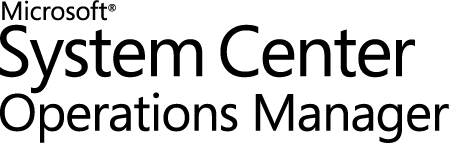 Guide to Microsoft 365 Management Pack for System Center Operations ManagerMicrosoft CorporationPublished: May 2022If you have an idea or suggestion about this management pack, the Operations Manager team encourages you to share it at the SCOM Feedback site.Information in this document, including URL and other Internet Web site references, is subject to change without notice. Unless otherwise noted, the companies, organizations, products, domain names, e-mail addresses, logos, people, places, and events depicted in examples herein are fictitious. No association with any real company, organization, product, domain name, e-mail address, logo, person, place, or event is intended or should be inferred. Complying with all applicable copyright laws is the responsibility of the user. Without limiting the rights under copyright, no part of this document may be reproduced, stored in, or introduced into a retrieval system, or transmitted in any form or by any means (electronic, mechanical, photocopying, recording, or otherwise), or for any purpose, without the express written permission of Microsoft Corporation.Microsoft may have patents, patent applications, trademarks, copyrights, or other intellectual property rights covering subject matter in this document. Except as expressly provided in any written license agreement from Microsoft, the furnishing of this document does not give you any license to these patents, trademarks, copyrights, or other intellectual property.© 2022 Microsoft Corporation. All rights reserved.Microsoft, System Center, Windows, and Microsoft 365 are trademarks of the Microsoft group of companies.All other trademarks are property of their respective owners.ContentsGuide to Microsoft 365 Management Pack for System Center Operations ManagerThis guide is based on version 10.2.0.0 of the Microsoft 365 Management Pack.Change history.Supported configurations.Microsoft 365 Management Pack for System Center Operations Manager is designed for the following versions of System Center Operations Manager:System Center Operations Manager 2019System Center Operations Manager 2022The Operations Manager Console used to configure the management pack requires .Net Framework 4.6.2 or higher.Management Server Pool used to run Microsoft 365 monitoring workflows requires .Net Framework 4.7.2 or higher.For the time being, monitoring of Chinese Microsoft 365 subscriptions is not supported.Resource pools configurationMicrosoft 365 Management Pack uses an agentless monitoring approach for monitoring the Microsoft 365 Admin Center. All other monitoring workflows are executed on watcher nodes.It is possible to create custom Management Server pools to filter the list of Management Servers, which will run the agentless Microsoft 365 Admin Center monitoring workflows (discovery, monitor, rules). See How to Create a Resource pool on Microsoft Docs for details.Watcher Node configurationThe Microsoft 365 Management Pack uses watcher nodes to collect data from the services being monitored. This can include synthetic transactions and the times taken to execute transactions are measured and monitored. The Microsoft 365 Management Pack includes a setup wizard to simplify the setup and configuration of both the watcher node as well as the management pack itself.The watcher node has the following requirements:The watcher node requires a SCOM agent, management server or gateway, and the agent must be a member of the SCOM management group where the Microsoft 365 Management Pack is installed.PowerShell version 5 or higher. It can be downloaded and installed as part of the Windows Management Framework 5.1:
https://www.microsoft.com/en-us/download/details.aspx?id=54616.NET version 4.7.2 or higherThe Teams Network Assessment Tool is required to evaluate network performance and network connectivity to determine how well the network would perform for a Microsoft Teams call. The watcher node setup wizard will attempt to install the Teams Network Assessment Tool, however if there are problems or if it needs to be installed manually see Appendix: Network Assessment Tools.Network, Firewalls & ProxyThe watcher node requires network connectivity to the Microsoft 365 environment to execute synthetic transactions. This article provides details about the specific network requirements to connect to Microsoft 365 services:https://docs.microsoft.com/en-us/microsoft-365/enterprise/urls-and-ip-address-ranges?view=o365-worldwide#bkmk_teamsIf the watcher node is behind a firewall, or requires a proxy to access the internet, most synthetic transactions will fail, unless proxying is enabled. See the section on setting up a proxy for synthetic transactions for details.Required PermissionsMany of the synthetic transactions, monitors and rules defined in Microsoft 365 Management Pack rely on Graph API for secure authentication, operations, and data collection. As a result, there are several API permissions required for registered applications in the tenant of the Microsoft 365 subscription which is being monitored.To further restrict the Exchange Permissions, the application permissions can be scoped by creating an Application Access Policy as described in https://docs.microsoft.com/en-us/graph/auth-limit-mailbox-access.To further restrict the SharePoint Permissions to specific collections, see Controlling app access on a specific SharePoint site collections is now available in Microsoft Graph - Microsoft 365 Developer Blog.Notes:1 Required only if using Secret or Certificate authentication (application permissions).2 Required only if using Delegated authentication (delegated permissions).For additional details on the required permissions please refer to Appendix: Application Permission Requirements.Files in this Management PackThis release includes the following files:In addition, after the management pack is installed and configured, an override management pack will be automatically created to store settings used by the Microsoft 365 Management Pack.Getting startedMicrosoft 365 Management Pack can be used to:Proactively monitor the service level being provided by Microsoft 365 services including email, Teams, and SharePoint (which includes OneDrive) by securely performing synthetic transactions using Graph API.Monitor Microsoft 365 license use and alert when usage meets certain criteria.Monitor email transactions to and from on-premises Exchange server.Monitor the health of connections between various locations and the Microsoft 365 service.Reflect Microsoft 365 Incidents and Admin Center messages for the subscription to the Operations Manager alerts.Visualize subscription health and corresponding alerts via the dashboards and alert views including HTML5 dashboards (requires Operations Manager 2019 or later).Installing the Management PackTo begin with, the Microsoft 365 Management Pack needs to be installed on a system so the management pack files can be accessed. Log in as a local Administrator, locate the Microsoft 365 Management Pack which was downloaded then double-click the following file:Microsoft System Center Management Pack for Microsoft 365.msiThe End User License Agreement will be displayed. Review the agreement and click on I Agree to continue.Next select the location where the management pack files will be placed.Click OK to continue.The installation of the Microsoft 365 Management Pack will proceed, and the management packs will be copied to the installation location selected above.Importing the Management PackFor general information about importing a management pack, see How to Import a Management Pack in Operations Manager 2019Follow these steps to import the management packs into your Operations Manager environment:Log on to the computer with an account that is a member of the Operations Manager Administrators role for the Operations Manager management group.In the Operations Manager Console, click Administration.Right-click the Management Packs node, and then click Import Management Packs.The Import Management Packs wizard opens. Click Add, and then click Add from disk.The Select Management Packs to Import dialog box appears. Select the management pack files created in the Installing the Management Pack Step above the click Open.On the Select Management Packs page, verify the management packs that you selected for import are correct, then click Import.The Import Management Packs page appears and shows the import progress. If problems occur, select the management pack to view the status details. When done click Close.Note: If the Microsoft 365 item in the Administration workspace had already been selected, then old versions of the assemblies will still be in use. Restart the Operation Manager Console.If you are upgrading from the Office 365 Management Pack, the previous version should be removed before installing the new Microsoft 365 Management Pack. If you are upgrading from an earlier version of the Microsoft 365 Management Pack, there may be manual steps that need to be done which are detailed in the upgrading section below.The management packs are sealed; therefore, you cannot save any changes of the original settings in the management pack file itself. However, when you customize the management pack for your environment, a new override management pack will be created.Creating a new management pack for storing overrides has the following advantages:It simplifies the process of exporting customizations that have already been created in your test and pre-production environments to your production environment. For example, instead of exporting the default management pack that contains customizations from multiple management packs, you can export just the management pack that contains customizations of a single management pack.It allows you to delete the original management pack without first needing to delete the default management pack. A management pack that contains customizations is dependent on the original management pack. This dependency requires you to delete the management pack with customizations before you can delete the original management pack. If all your customizations are saved to the default management pack, you must delete the default management pack before you can delete an original management pack.It is easier to track and update customizations to individual management packs.For more information about sealed and unsealed management packs, management pack customizations and the default management pack, see What is in an Operations Manager Management Pack?Upgrading from Microsoft 365 MP Version 10.1.100.0With the retirement of the Message Center API, Microsoft 365 MP now uses Graph API to retrieve similar information. This results in a required change to endpoints used to fetch this data and the permissions required. Note that newly created subscriptions will be correct – this only applies to subscriptions created with version 10.1.100.0 (or earlier) of the Microsoft 365 MP.There are two ways to update subscriptions when upgrading the MP:Create new subscriptions and update existing watcher nodes to use the new subscriptions, then finally delete the old no longer used subscriptions. This would be a good opportunity to use certificate or delegated authentication, if desired.Update the subscriptions to use the new endpoints and manually update the application in Azure Active Directory to give it the newly required permissions.Depending on how many watcher nodes and subscriptions have been created, you may find one of these approaches better than the other. Choice 1) should require no further instructions. Choice 2) requires the following manual updates to subscriptions.Existing subscriptions will need edited when the updated version of the M365 MP is deployed.Open the Operations Manager console.Select the Administration workspace.Select the Microsoft 365 item in the Administration tree.For each of the Configured subscriptionsSelect the subscription and click Edit subscription.In the Endpoint Selection and Server Pools page update the Microsoft Graph Endpoint from the old Service Comm API URL (https://manage.office.com/api/v1.0) to the correct Microsoft Graph API URL appropriate to the organization (possibly https://graph.microsoft.com/v1.0, but dependent on which cloud is being used).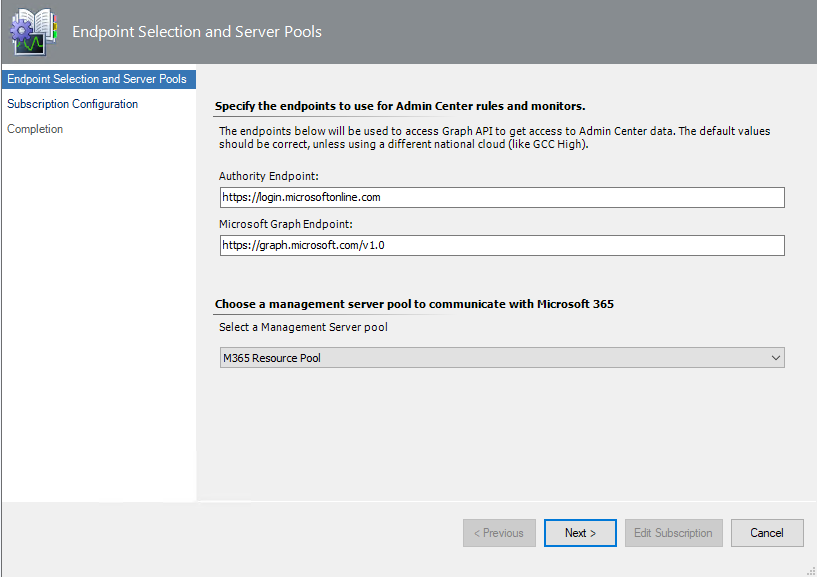 Confirm that the desired management server pool is selected.Click the Next> button.Enter the Client Secret or Certificate Thumbprint. If the client’s secret is not known, it is possible to add a new client secret using the Azure Portal.Click Edit Subscription.Click Finish to exit the wizard.Repeat for each subscription.After updating all subscriptions in the Operations Manager console, the corresponding applications in Azure Active Directory will need to have permissions updated.Open an internet browser and navigate to https://portal.azure.com/Sign in as a user with sufficient permission to update applications.From the list of Azure services, select Azure Active Directory.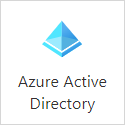 Select App registrations.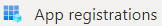 Select All applications if the application does not show up under Owned applications.The Application (client) ID column corresponds to the Client ID shown when editing a subscription in the Operations Manager console.For each existing subscriptionFind the corresponding application in the Azure Portal.Click on the hyperlinked Display name.Click on the API permissions link.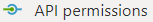 Click on Add a permission.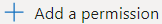 From the Request API permissions popup, select Microsoft Graph.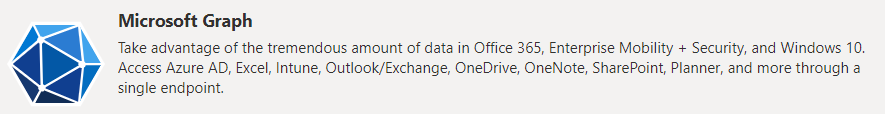 Select Application permissions.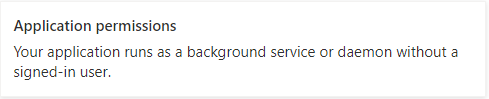 Type service in the Start typing a permission to filter these results box.From the filtered list, check ServiceHealth.Read.All, and ServiceMessage.Read.All.Click Add permissions.Click Grant admin consent for <<company name>>.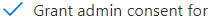 Optionally, you can remove the no longer required permission by clicking the … and selecting Remove permission.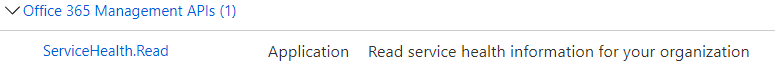 Repeat for each application corresponding to an M365 subscription.The final list of permissions should be the following: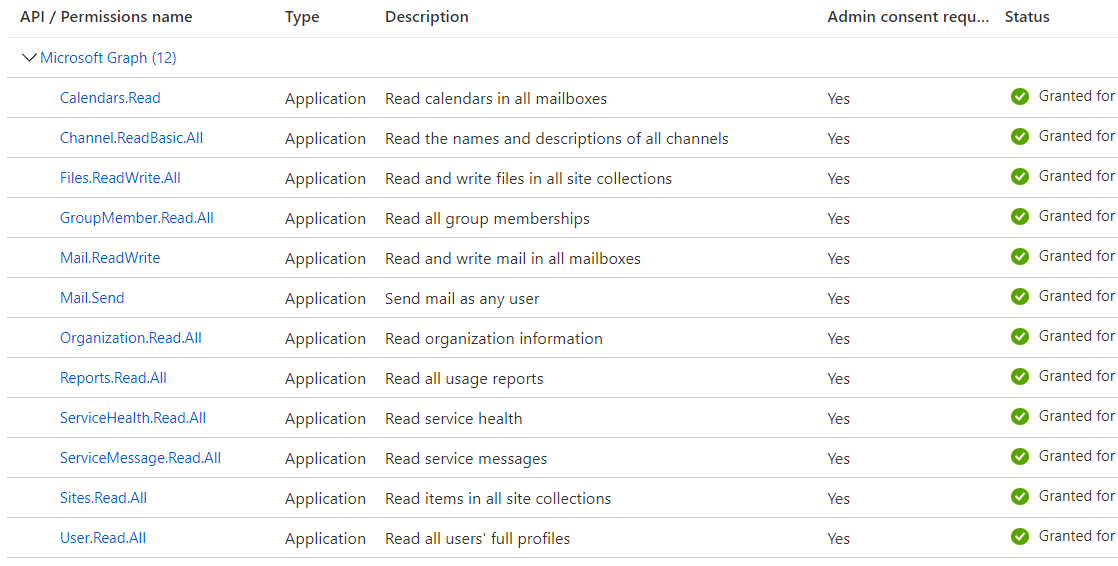 Upgrading from Microsoft 365 MP Version 10.1.270.0Updating from version 10.1.270.0 of the Microsoft 365 MP requires only a single simple manual step. If upgrading from version 10.1.100.0 or earlier, follow the steps in the previous section.After upgrading from 10.1.270.0, using the Operations Manager console, open the Administration workspace and click on the Microsoft 365 item. That is all. The first time this item is selected in the new management pack, it will automatically perform initialization to allow delegated authentication to work properly. Until this is done, existing workflows may fail.After upgrading to version 10.1.270.0, old alerts from the Admin center will not show correct Alert Descriptions. New alerts will show correct Alert Descriptions, which will now include the Incident ID.Manage Microsoft 365 subscriptions.An Azure Service Principal (also Azure Active Directory Application or Azure SPN), not a specific user, conducts the monitoring and as a result an Azure Service Principal needs to be created. Accordingly, there are two options to create it: automatic and manual. Automatic option creates Azure Service Principal with Never expired key.The first option (automatic) requires Global Administrator account of Microsoft 365 Subscription; therefore, one-time entering of the Global Administrator credentials is required, which provides access to Azure Active Directory for delegating the corresponding rights. Please note that the credentials entered will not be stored. In addition, changing the used Global Administrator password (or its expiration) will not affect the monitoring process.For the second option (manual), an Azure subscription can be used, and this option does not suppose any further user actions during the process of monitoring. If you choose this option, you should register your created application in Azure Active Directory; for more details, see Register the application in Azure Active Directory section.Monitoring configurationsTo add, remove, or modify a monitored subscription, the Operations Manager Console must be run by a user belonging to the Operations Manager Administrators role.To add and configure a subscription open the Operations Console, go to Administration section, and select Microsoft 365:There are two options available for monitoring your subscriptions: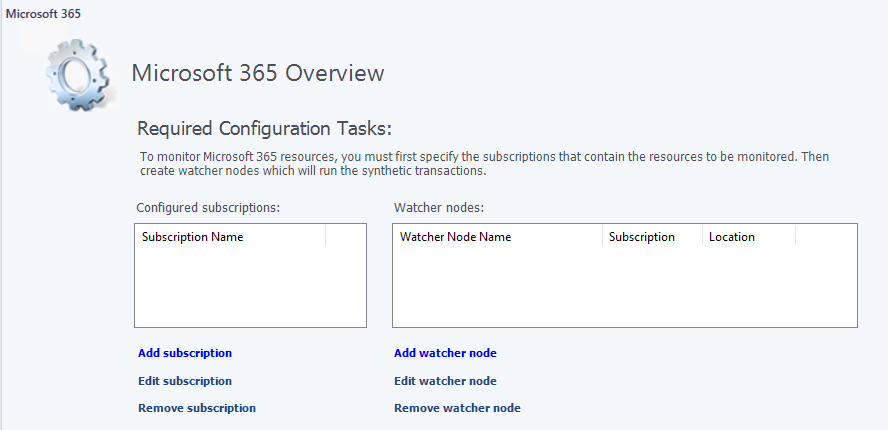 Monitoring configuration: Auto-created Azure Service Principal is used.If you want to use auto-created Azure Service Principal to configure the monitoring, which will completely create the subscription with all required permissions, perform the following steps:Click Add subscription to open the Add subscription Wizard.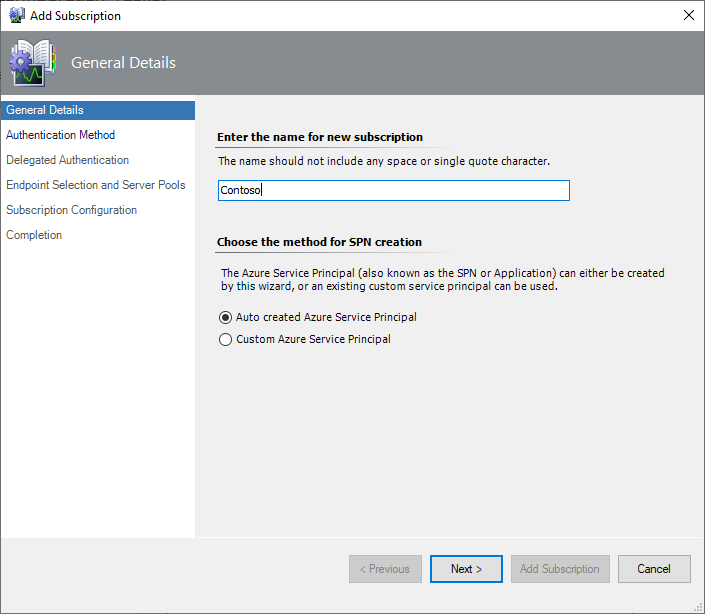 Enter a Subscription Name.Note: Subscription Name is a friendly name for the subscription; it will be used in Operations Manager. Subscription Name should be descriptive and unique. Subscription Name cannot contain spaces or single quote characters.Select Use auto-created Azure Service Principal option:Press Next.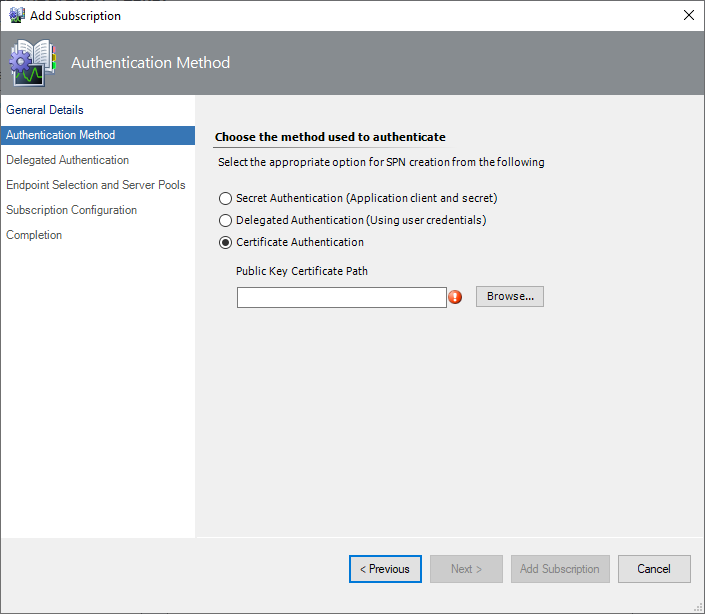 Select whether to use Secret, Delegated, or Certificate authentication. See Appendix: Certificates for more information.If Certificate authentication is chosen, use the Browse… button to select a certificate file containing the public keys.Press Next.If using delegated authentication, the following page will be displayed. It will not be displayed if using Secret or Certificate authentication.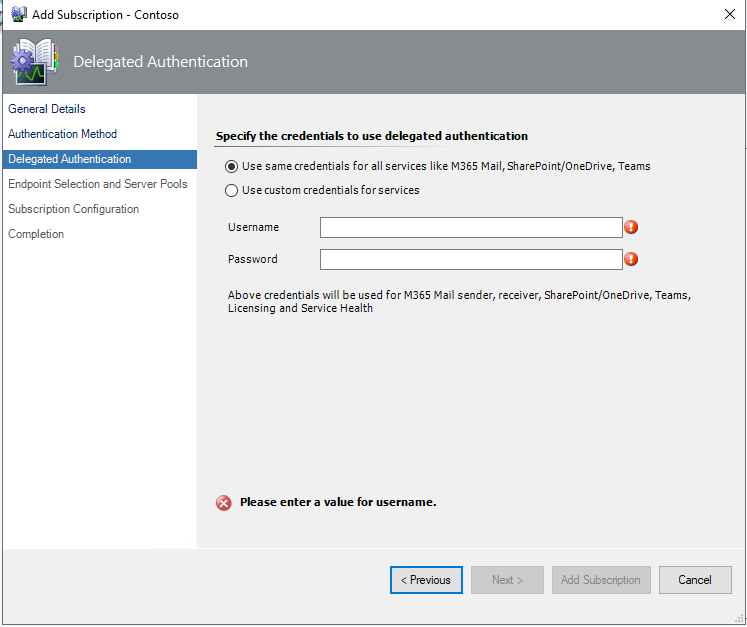 Select Use same credentials for all services like M365 Mail, SharePoint/OneDrive, Teams. The credentials entered will be used for all the services. Or:Select Use custom credentials for services.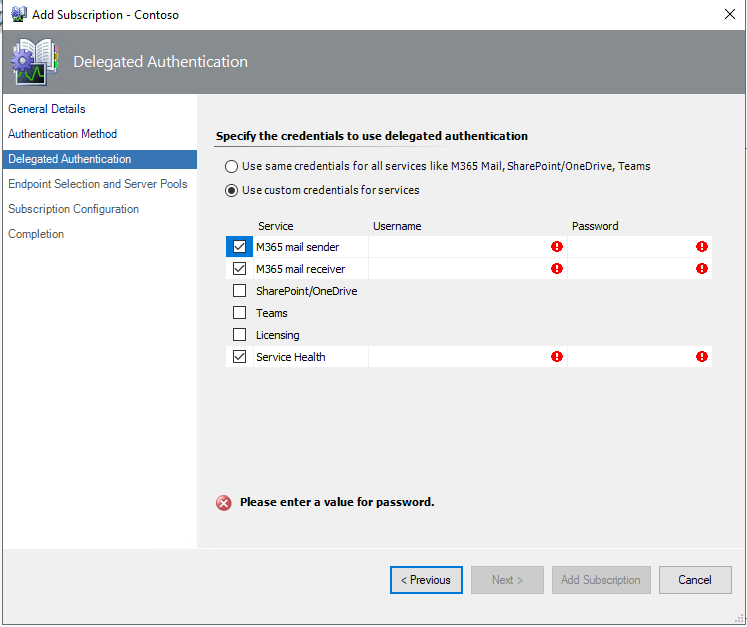 If you do not want to use certain synthetic transaction areas, you can uncheck the respective checkbox. Those transactions will be disabled in the watcher node wizard. There will be authentication errors on the watcher nodes if they were previously configured.Press Next.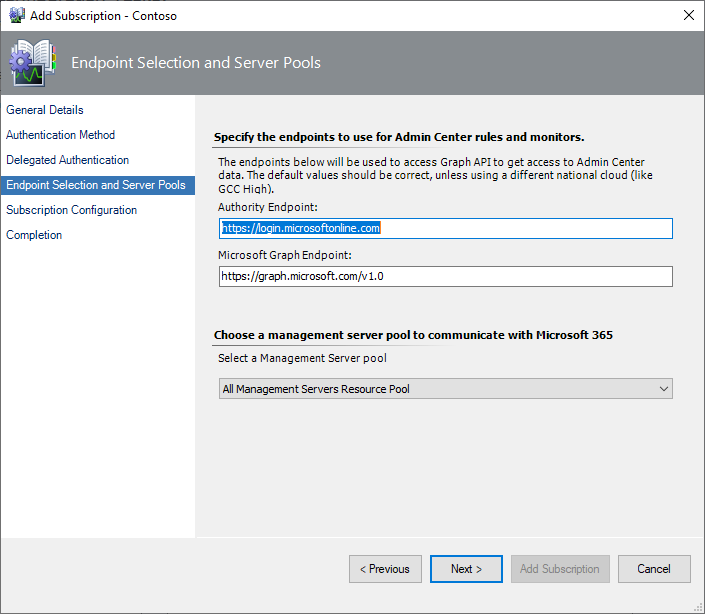 If using the GCC High cloud specify the GCC High endpoints. Refer to the section GCC High Support for Subscriptions for the correct values.Authority Endpoint is the URI used by the management pack to request the authorization for further monitoring of the subscription (default value: https://login.microsoftonline.com).Microsoft Graph Endpoint is the URI for the REST API that provided programmatic access to Microsoft 365 objects (default value: https://graph.microsoft.com/v1.0).If using the GCC High cloud, specify the GCC High endpoints. Refer to the section GCC High Support for Subscriptions for the correct values.Please ensure that these endpoints are added to your organization’s AllowList.The Wizard does not validate credentials on this step! This allows the user to create a subscription object, even if the Internet connection is unstable. If the credentials are not valid, or the account does not have enough permissions, then a subscription object will be created, but Connection State monitor will change its health state to Critical and will raise a corresponding alert. If new endpoints are not specified, the default values will be used.Choose a management server pool from the list of available pools.Click Next.Note: The following page will differ, depending on the SPN creation method, the authentication method chosen, and whether the subscription is being created or edited. The images below represent only one of the possibilities.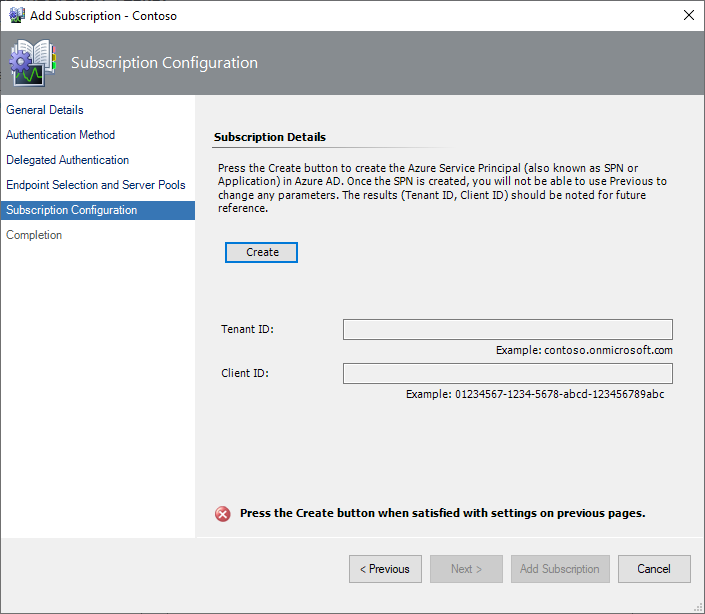 Click Create.Note: Once the Azure Service Principal is created, you cannot go back and change any of the previous settings. If changes are required to Endpoint Selection, complete the Add Subscription wizard, and then edit the new subscription. If other changes are required, delete the subscription, and create a new subscription with the correct values.Enter Global Administrator account Login and click Next, then enter Password and click Sign in.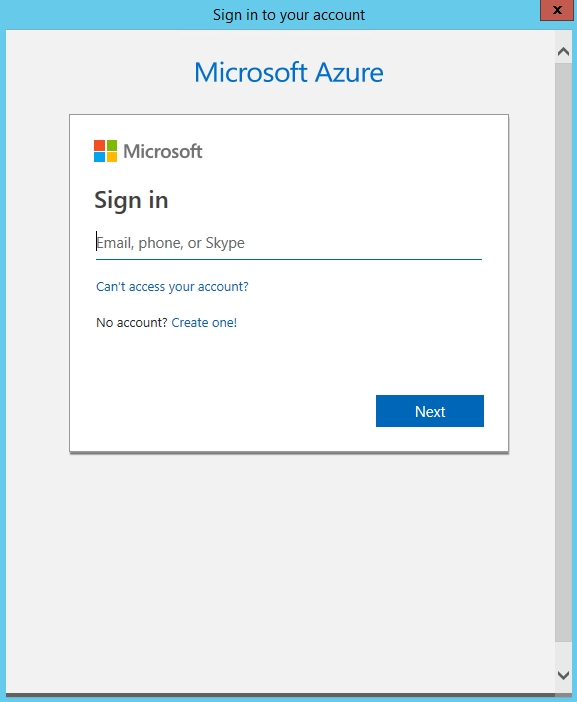 Note: some browsers may block the content coming from Microsoft 365 Portal. In this case, add Microsoft 365 Portal to the trusted sites zone.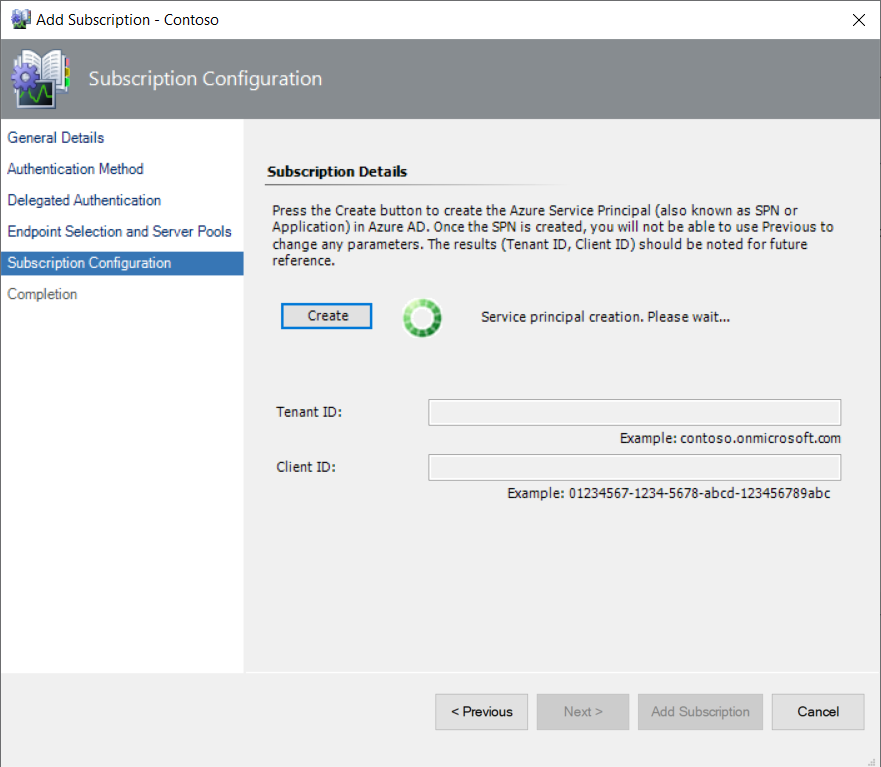 Wait until Azure Service Principal is created.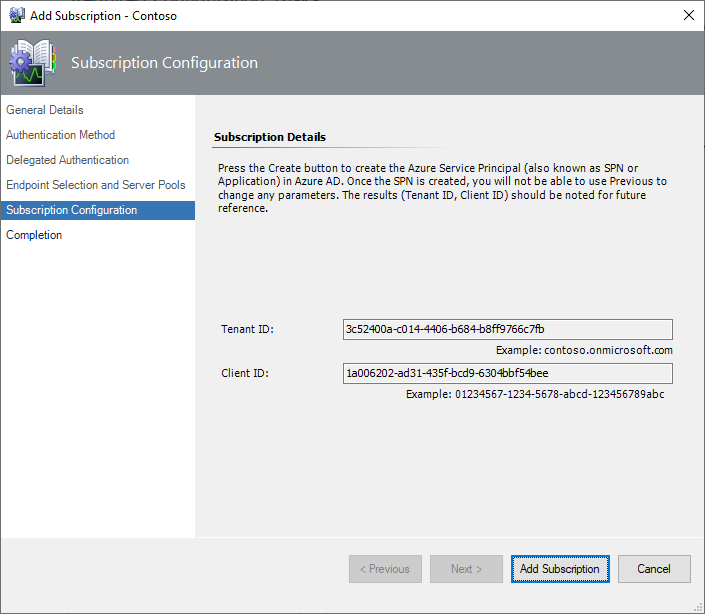 Upon successful creation of the application, the corresponding authentication data will be displayed in the appropriate fields (Tenant ID, Client ID, and Client Secret or Certificate Thumbprint).Note: It is strongly recommended to save this data for future reference!Click Add Subscription.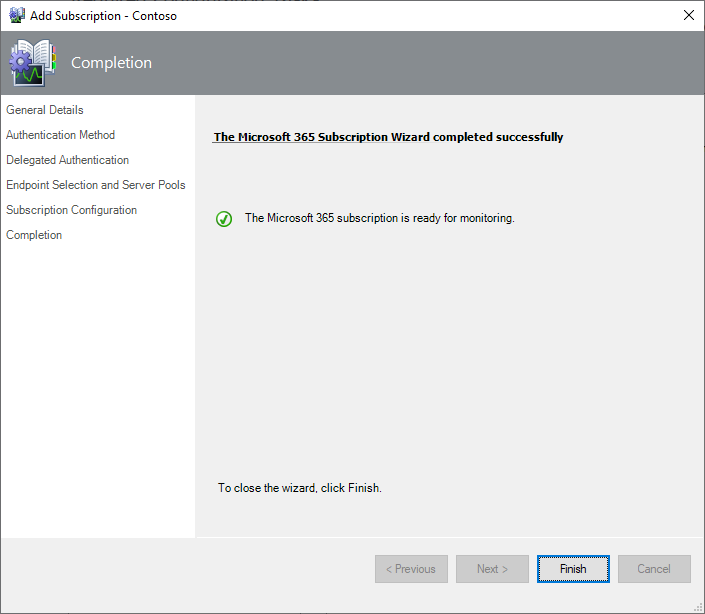 Click Finish to close the Wizard. The new subscription will be added to Operations Manager and will appear on the Configured Subscriptions list.Monitoring configuration: Custom Azure Service Principal is used.If you want to use your custom Azure Service Principal for the monitoring, perform the following steps:Click Add subscription to open the Add subscription Wizard.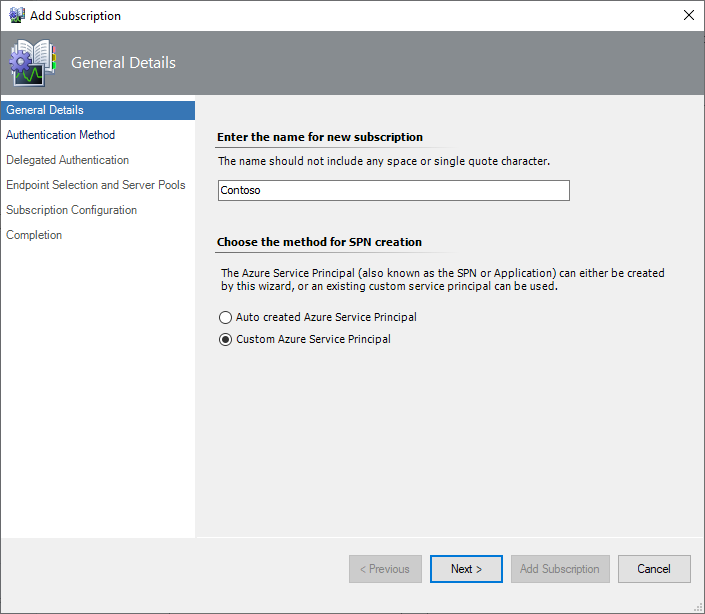 Enter a Subscription Name.Note: Subscription Name is a friendly name for the subscription; it will be used in Operations Manager. Subscription Name should be descriptive and unique. Subscription Name cannot contain spaces or single quote characters.Select Use custom Azure Service Principal option:Press Next.Select whether to use Secret, Delegated or Certificate authentication. See Appendix: Certificates for more information.Press Next.If using delegated authentication, the following page will be displayed. It will not be displayed if using Secret or Certificate authentication.Select Use same credentials for all services like M365 Mail, SharePoint/OneDrive, Teams. The credentials entered will be used for all the services. Or:Select Use custom credentials for services.If you do not want to use certain synthetic transaction areas, you can uncheck the respective checkbox. Those transactions will be disabled in the watcher node wizard. There will be authentication errors on the watcher nodes if they were previously configured.Press Next.If using the GCC High cloud specify the GCC High endpoints. Refer to the section GCC High Support for Subscriptions for the correct values.Authority Endpoint is the URI used by the management pack to request the authorization for further monitoring of the subscription (default value: https://login.microsoftonline.com).Microsoft Graph Endpoint is the URI for the REST API that provided programmatic access to Microsoft 365 objects (default value: https://graph.microsoft.com/v1.0).If using the GCC High cloud, specify the GCC High endpoints. Refer to the section GCC High Support for Subscriptions for the correct values.Please ensure that these endpoints are added to your organization’s AllowList.The Wizard does not validate credentials on this step! This allows the user to create a subscription object, even if the Internet connection is unstable. If the credentials are not valid, or the account does not have enough permissions, then a subscription object will be created, but Connection State monitor will change its health state to Critical and will raise a corresponding alert. If new endpoints are not specified, the default values will be used.Choose a Management Server Pool.Click Next.Note: The following page will differ, depending on the SPN creation method, the authentication method chosen, and whether the subscription is being created or edited. The images below represent only one of the possibilities.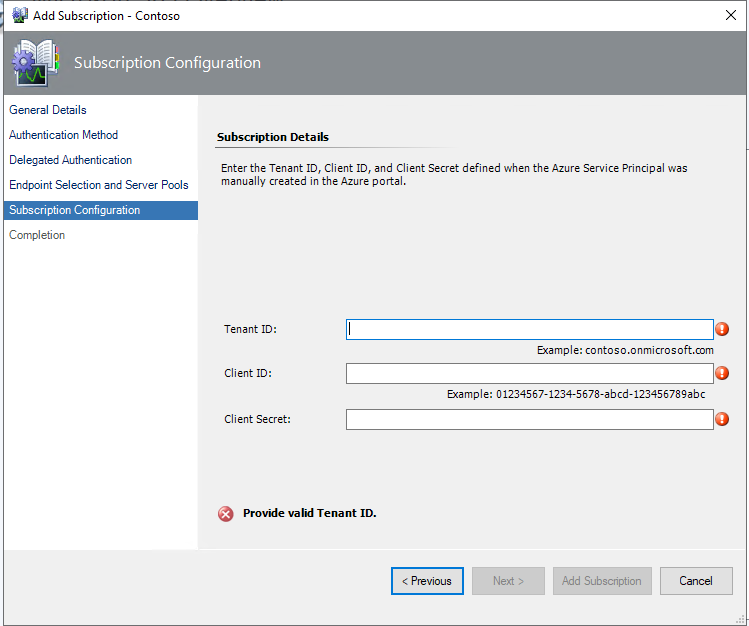 Then enter Subscription Name, Tenant ID, Client ID, and Client Secret or Certificate Thumbprint (see Register the application in Azure AD for more details).Note: Tenant ID (or Directory ID) is a globally unique identifier that can be found in Azure Management Portal, when you browse to your Active Directory instance; for more details, see Find your Microsoft 365 tenant ID article. Please note that Tenant name can also be used in the corresponding Wizard field. Tenant ID cannot contain spaces.
Client ID (or Application ID) is a GUID value automatically generated by Azure Active Directory for the application created in Register the application in Azure Active Directory section. You can find it in Azure management portal on the configuration page of your application. Client ID cannot contain spaces.Client Secret is a key used when exchanging an authorization code for an access token; see the following section for details on the client secret. Client Secret cannot contain space characters.Certificate Thumbprint is used to identify which certificate to use, when exchanging an authorization code for an access token. Certificate Thumbprint cannot contain spaces.Click Add Subscription.Click Finish to close the Wizard. The new subscription will be added to Operations Manager and will appear on the Configured Subscriptions list.It is possible to modify credentials, endpoints, and resource pool for a particular subscription. Select the subscription you want to edit, click Edit subscription, enter new credentials (or create the new ones), endpoints, and select pool. The authentication method (Secret, Delegated or Certificate) cannot be changed by editing the subscription (create a new subscription if required).To remove a configured subscription, select it from the configured subscriptions list and click Remove subscription.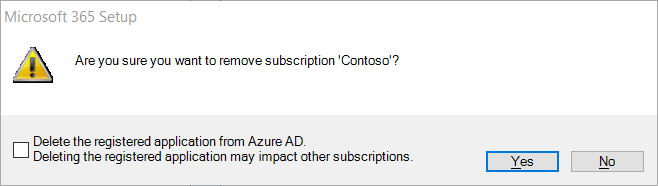 When removing a subscription, you are given the option to delete the application from Azure AD as well. If the application was auto created and no other subscriptions are using it, you may want to delete it. All alerts related to the deleted subscription will be removed as well.Register the application in Azure Active DirectoryIf you choose the Use custom Azure Service Principal option requiring an Azure subscription, perform the following steps to register your application in Azure Active Directory:Sign in to https://portal.azure.com/In the navigation panel, select Azure Active Directory.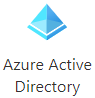  Next click on App registrations.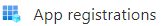 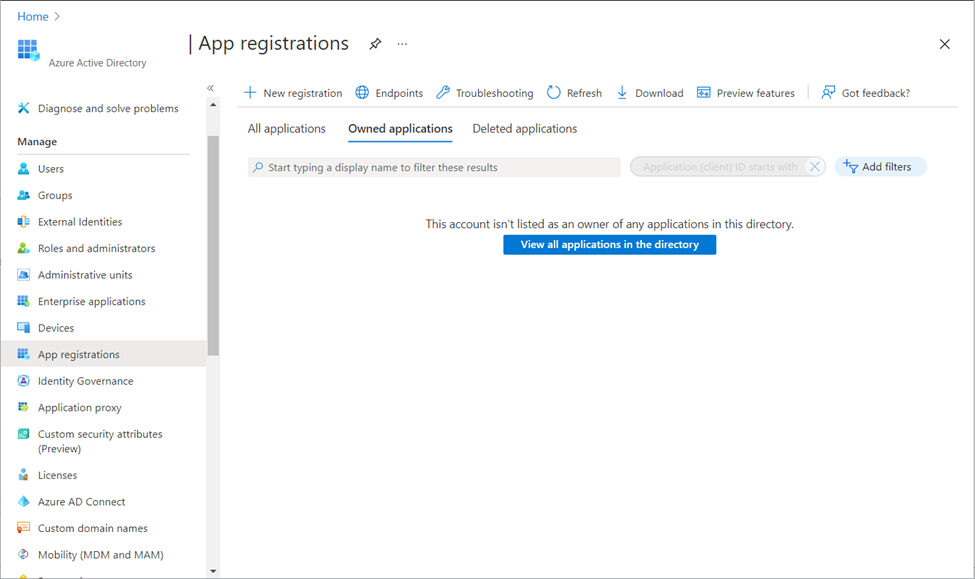 Next click New registration near the top of the screen: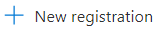 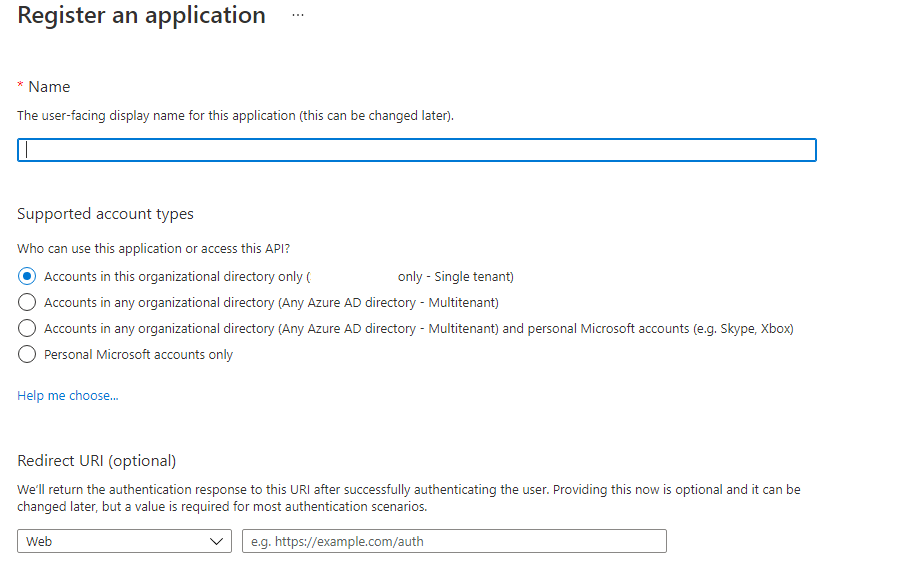 Provide a Name for the application and select the appropriate support account types.Click Register. The new application will be displayed: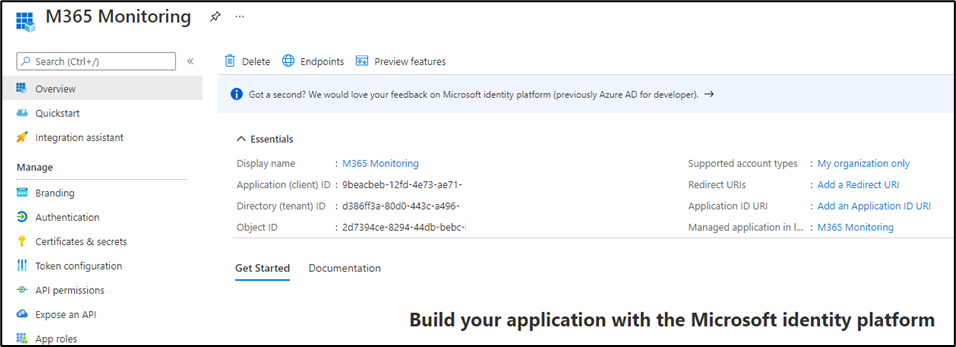 Next select API permissions.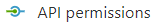  Then click Add a permission.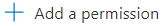 Select Microsoft Graph then Application permissions (if using Secret or Certificate authentication) or Delegated permissions (if using Delegated authentication).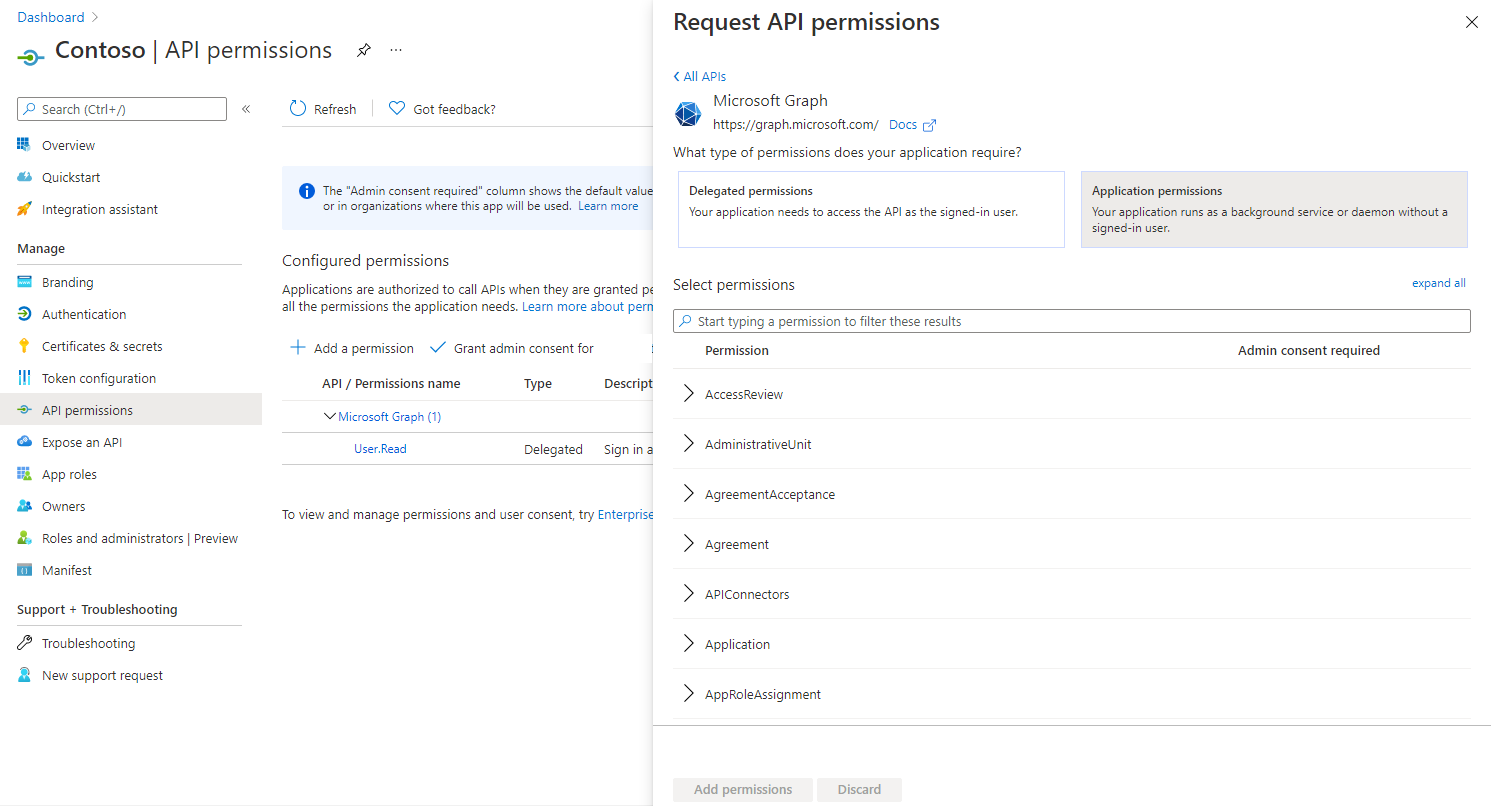 Depending on your monitoring scenario (see earlier table Application Permissions), add the following permissions:Calendars – Calendars.Read Channel – Channel.ReadBasic.AllChannel – ChannelMessage.Send2Channel – ChannelMessage.Read.All2Files – Files.ReadWrite.AllGroupMember – GroupMember.Read.AllMail – Mail.ReadWriteMail – Mail.SendOrganization – Organization.Read.AllReports – Reports.Read.AllServiceHealth – ServiceHealth.Read.AllServiceMessage – ServiceMessage.Read.AllSites – Sites.Read.AllUser – User.Read.All1User – User.Read2Notes:1 Required only if using Secret or Certificate authentication (application permissions).2 Required only if using Delegated authentication (delegated permissions).Note: To further restrict the Exchange Permissions, the application permissions can be scoped by creating an Application Access Policy as described in https://docs.microsoft.com/en-us/graph/auth-limit-mailbox-access.Click Add permissions.Next from the API permissions screen select Grant admin consent for <your organization name> and click Yes.
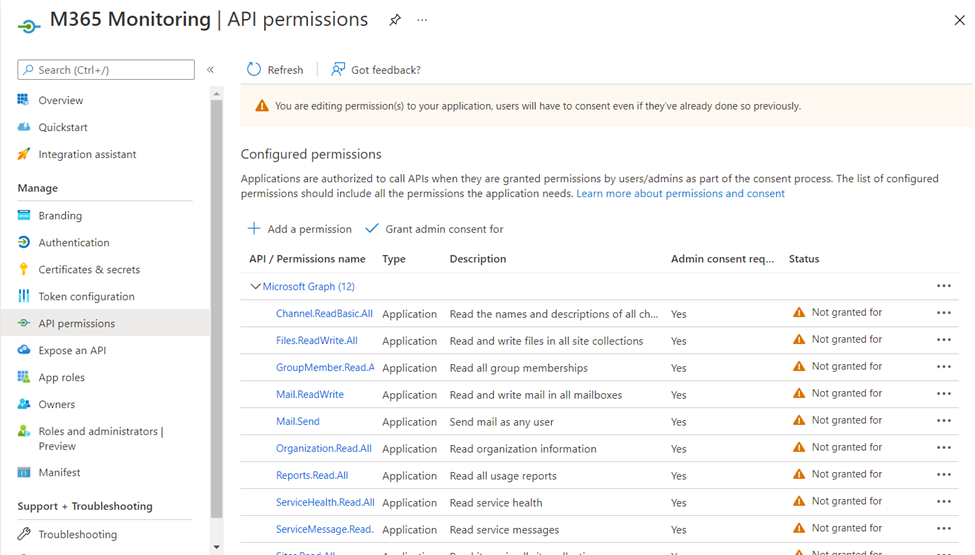 Confirm granting these permissions. Next select Authentication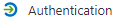 Under Platform Configurations, select Add Platform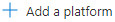 Select Single-page ApplicationIn the Configure single-page application, enter Redirect URI as https://localhostSelect the check box, Implicit tokens (Used for implicit and hybrid flows)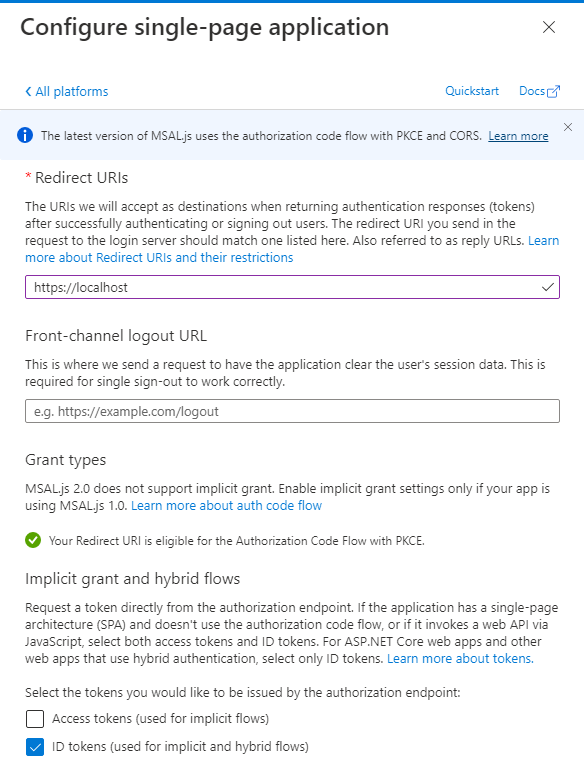 Next click Configure button at the bottom.Under the Advanced settings, select Yes option for Allow public client flows.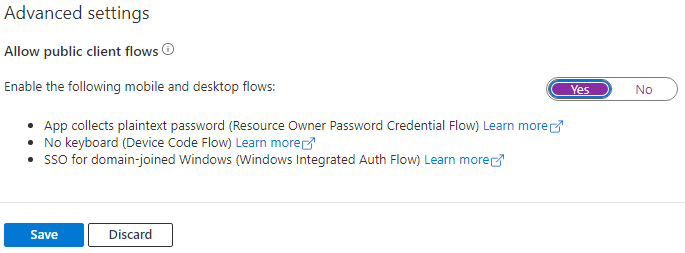 Click Save.Next select Certificates & secrets if using Secret or Certificate authentication. If using Delegated authentication, skip to step 29.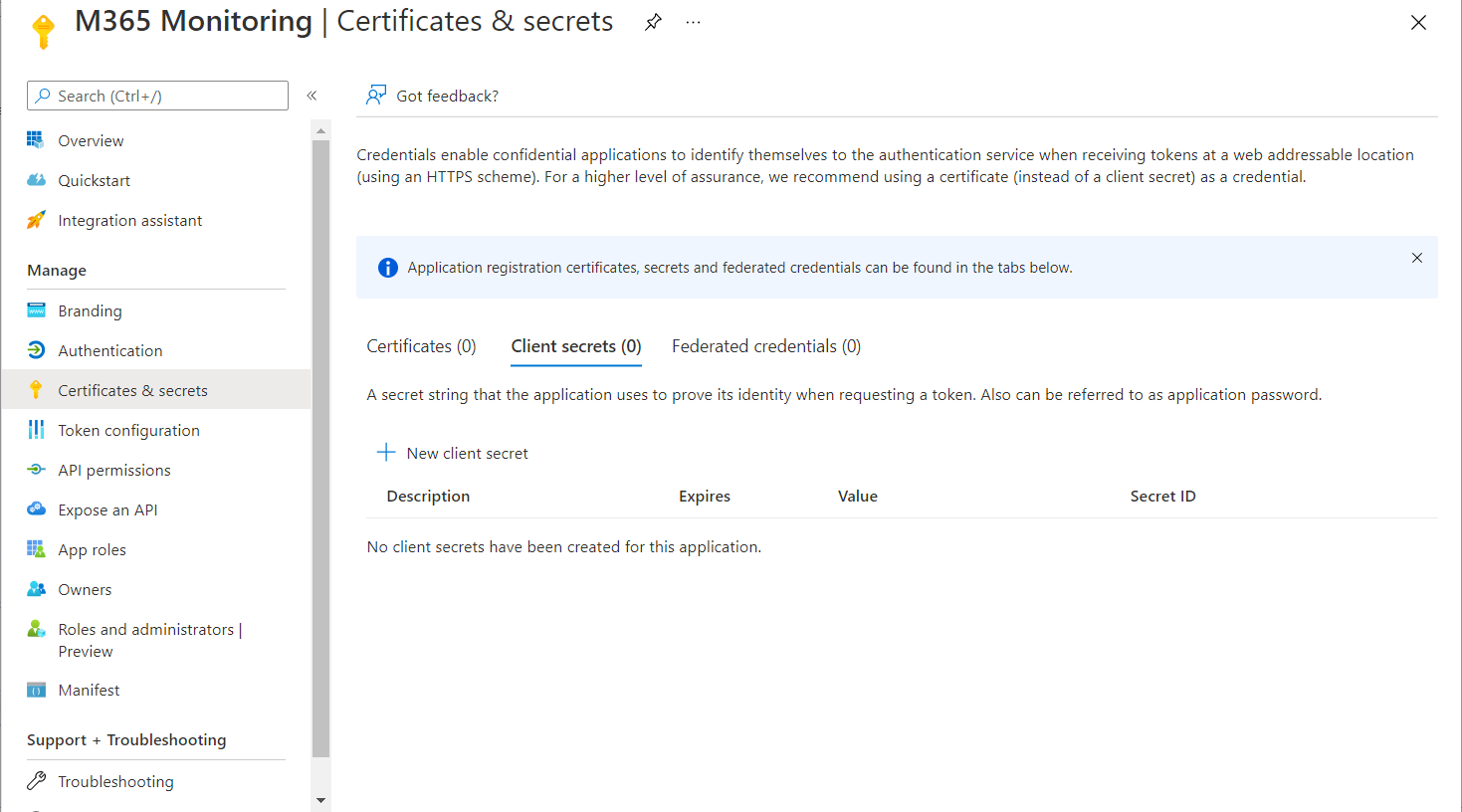 If using Secret authentication, select the Client secrets tab and click New client secret. Otherwise, skip to step 18 for Certificate authentication.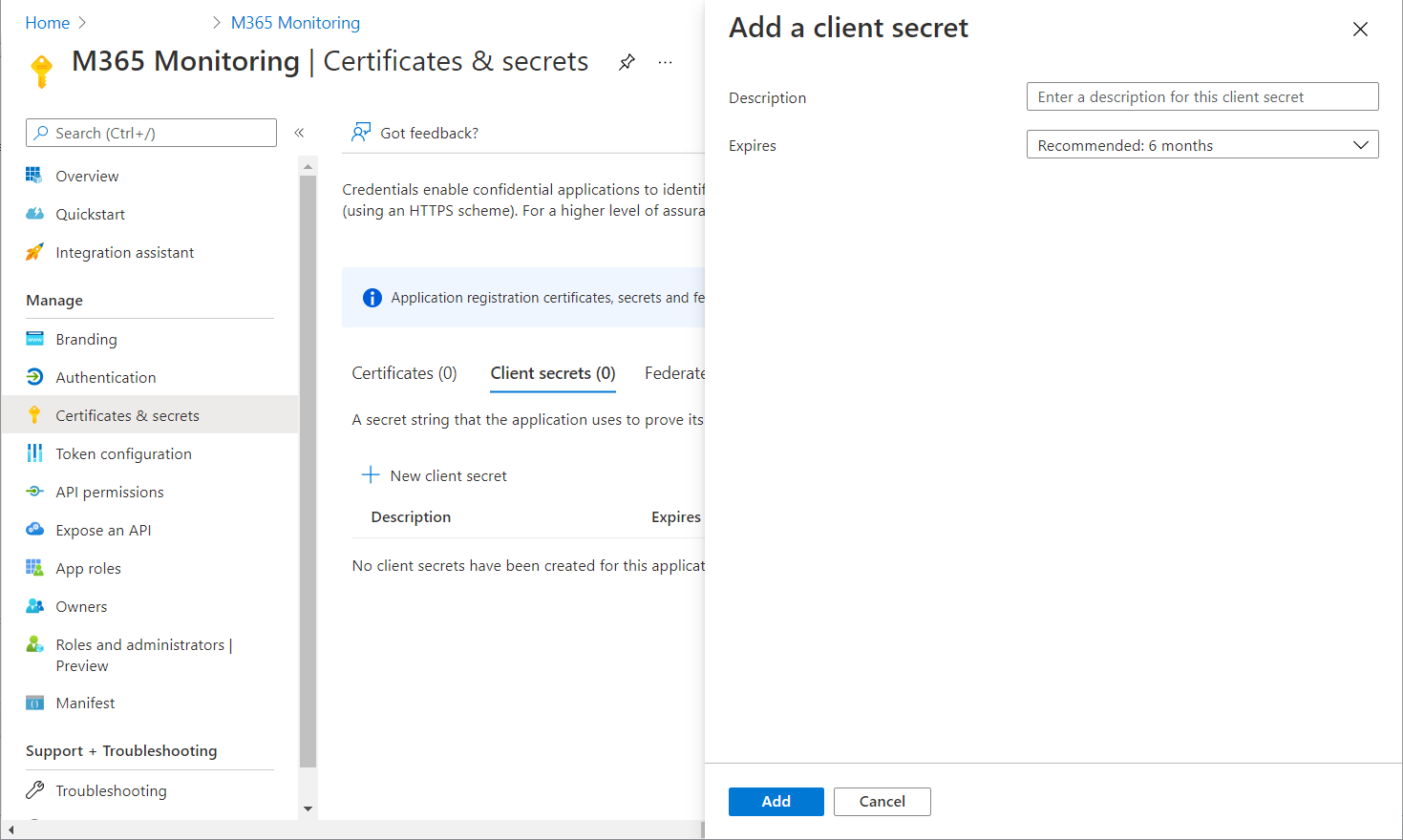 Provide a name and expiry timeframe and select Add.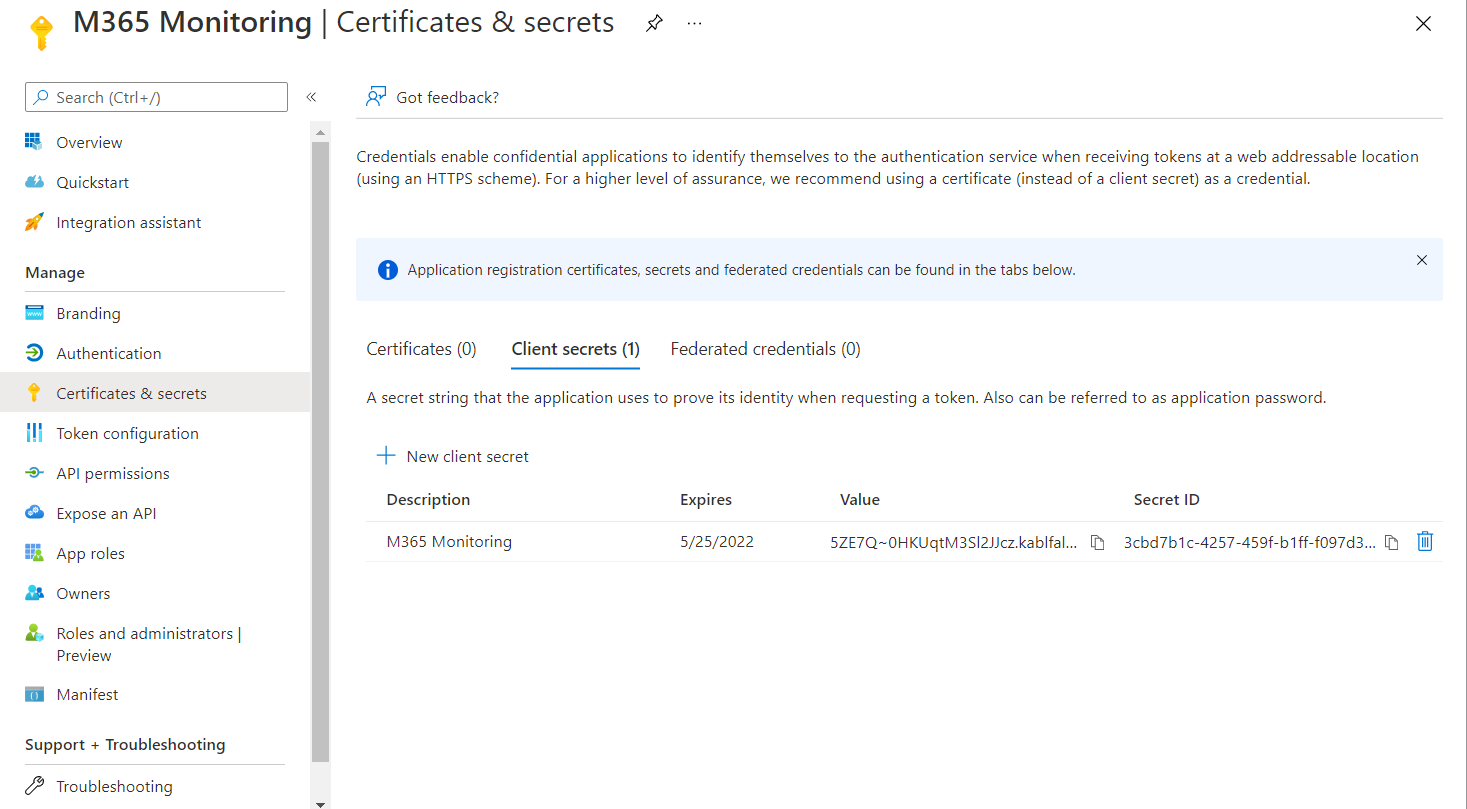 Please take note of the Value (not the Secret ID). This is the only time which you will have access to this information. This needs to be copied into the Client Secret field of the Add Subscription page in the M365 Subscription Configuration wizard. Continue with step 21.If using Certificate authentication, select the Certificates tab and click Upload certificate.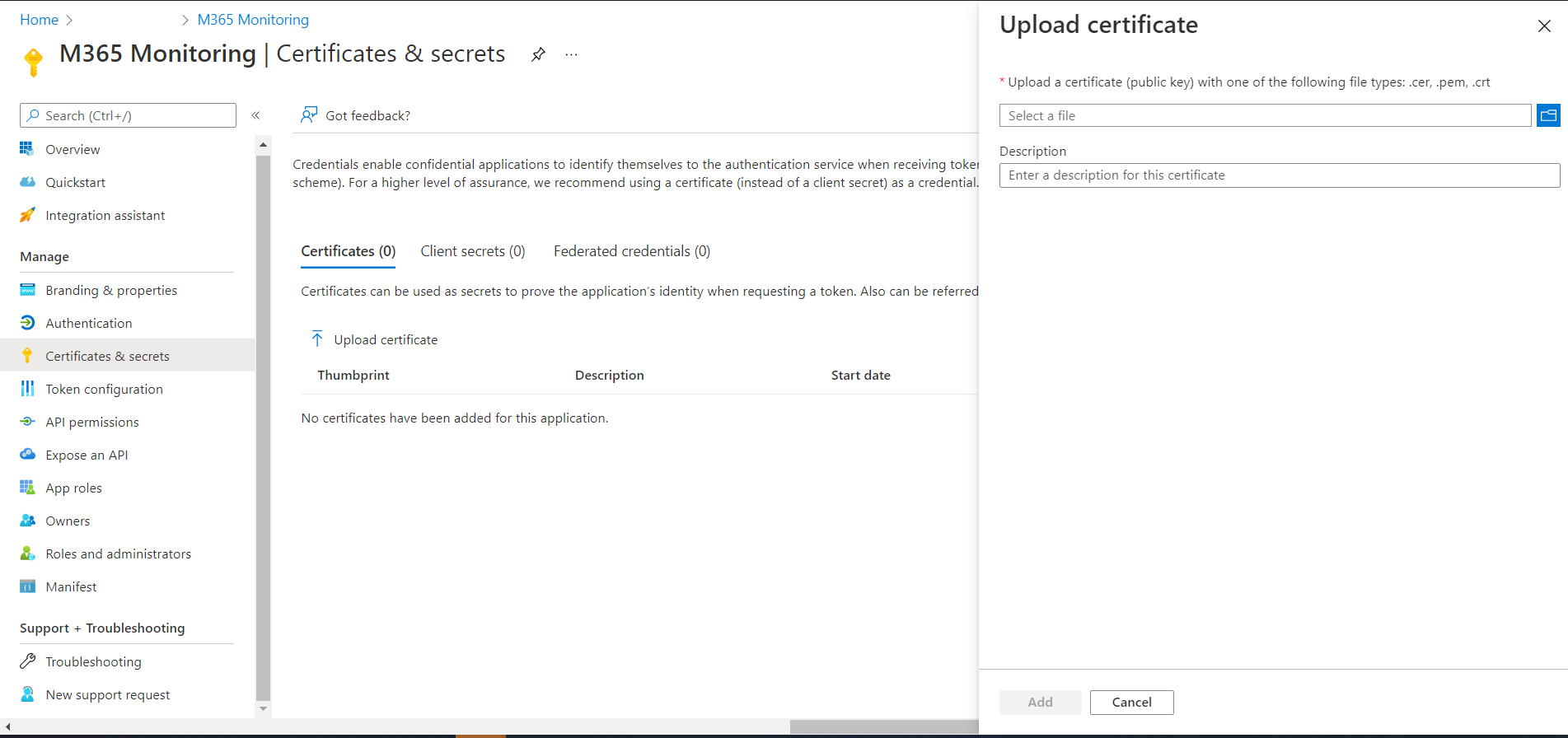 Select a file containing the certificate with public keys, add a description and select Add.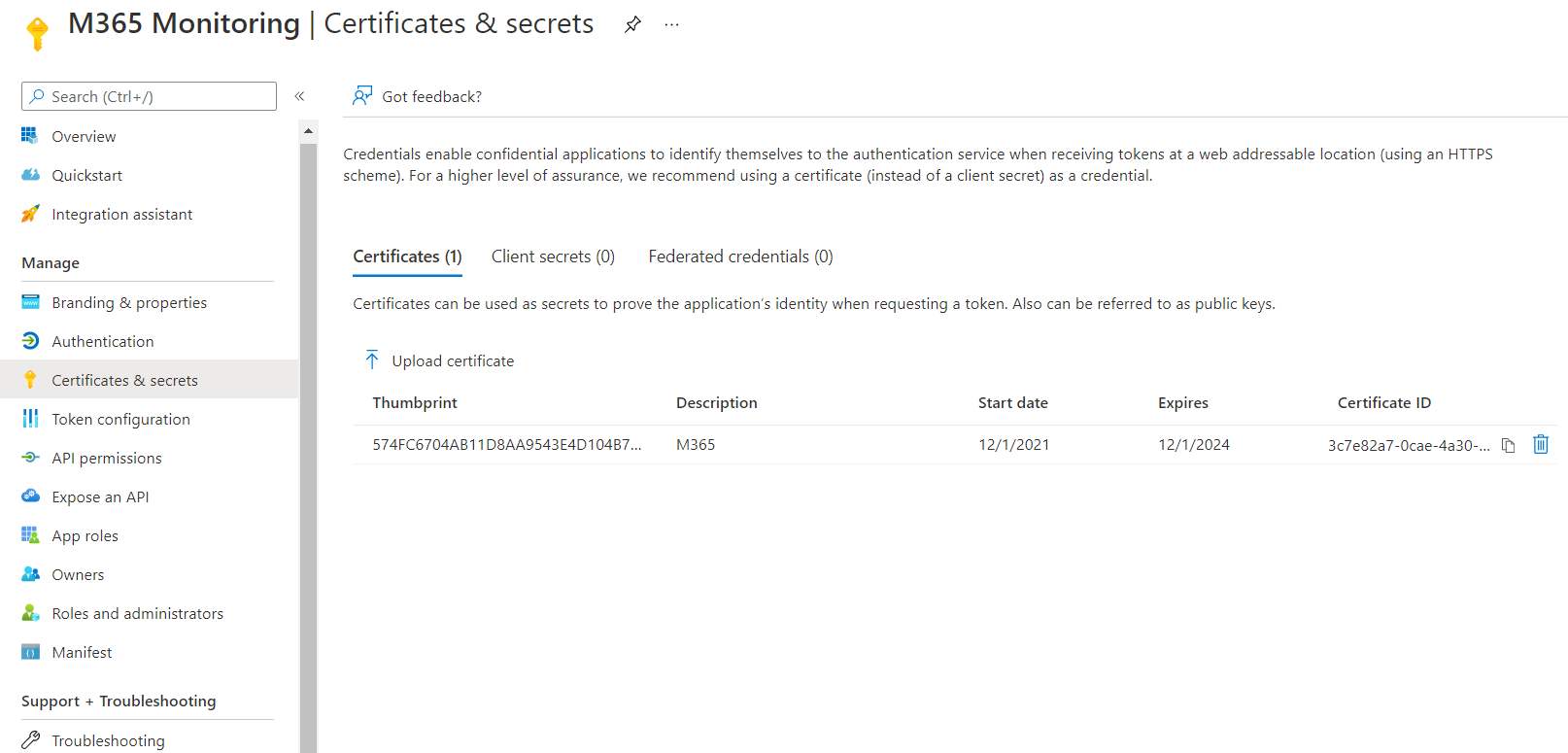 Please take note of the Thumbprint. This needs to be copied into the Certificate Thumbprint field of the Add Subscription page in the M365 Subscription Configuration wizard.Next you will need the Tenant ID and Client ID. From the Azure Portal main menu select Azure Active Directory, App registrations, select the application, and copy and paste the Directory (tenant) ID into the Tenant ID field and the Application (client) ID into the Client ID fields of the Add Subscription page in the M365 Subscription Configuration wizard.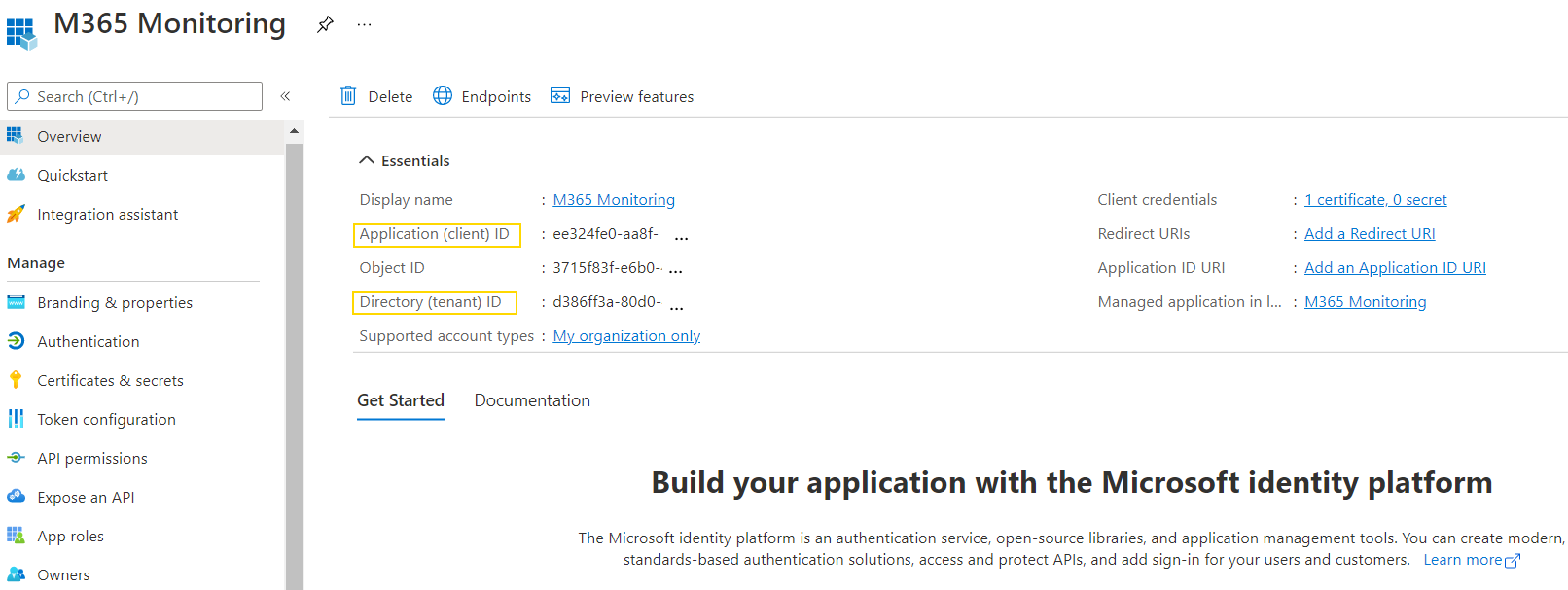 The results of this information provided to the wizard will appear like the following:
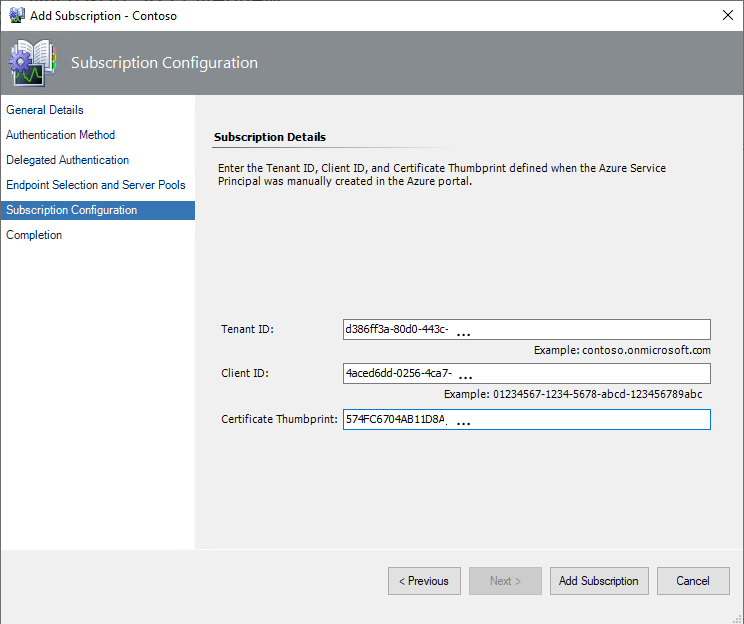 Select Add Subscription to complete adding the new subscription.If you did not use the auto-created Azure Service Principal procedure above, you should verify the appropriate API permissions have been set in Azure. Open a browser and navigate to the Azure Portal portal.azure.com and login with the appropriate level of access to set API permissions. Next navigate to Azure Active Directory then to App registrations. Find and click on the appropriate M365 SCOM Monitoring application then click API Permissions.Verify the following permissions have been granted to the organization:For Secret and Certificate authentication (see below for Delegated):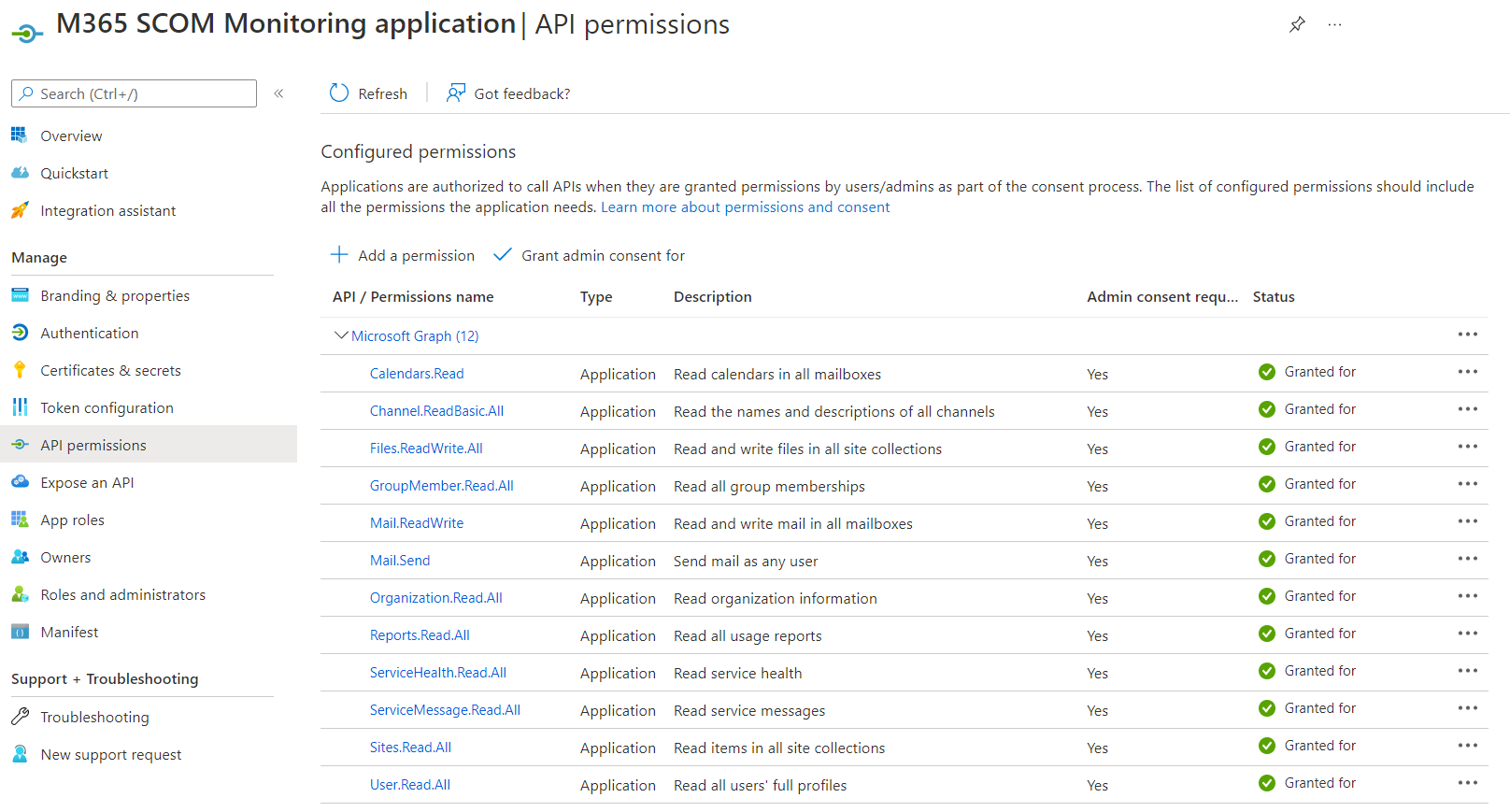 For Delegated authentication (see above for Secret and Certificate):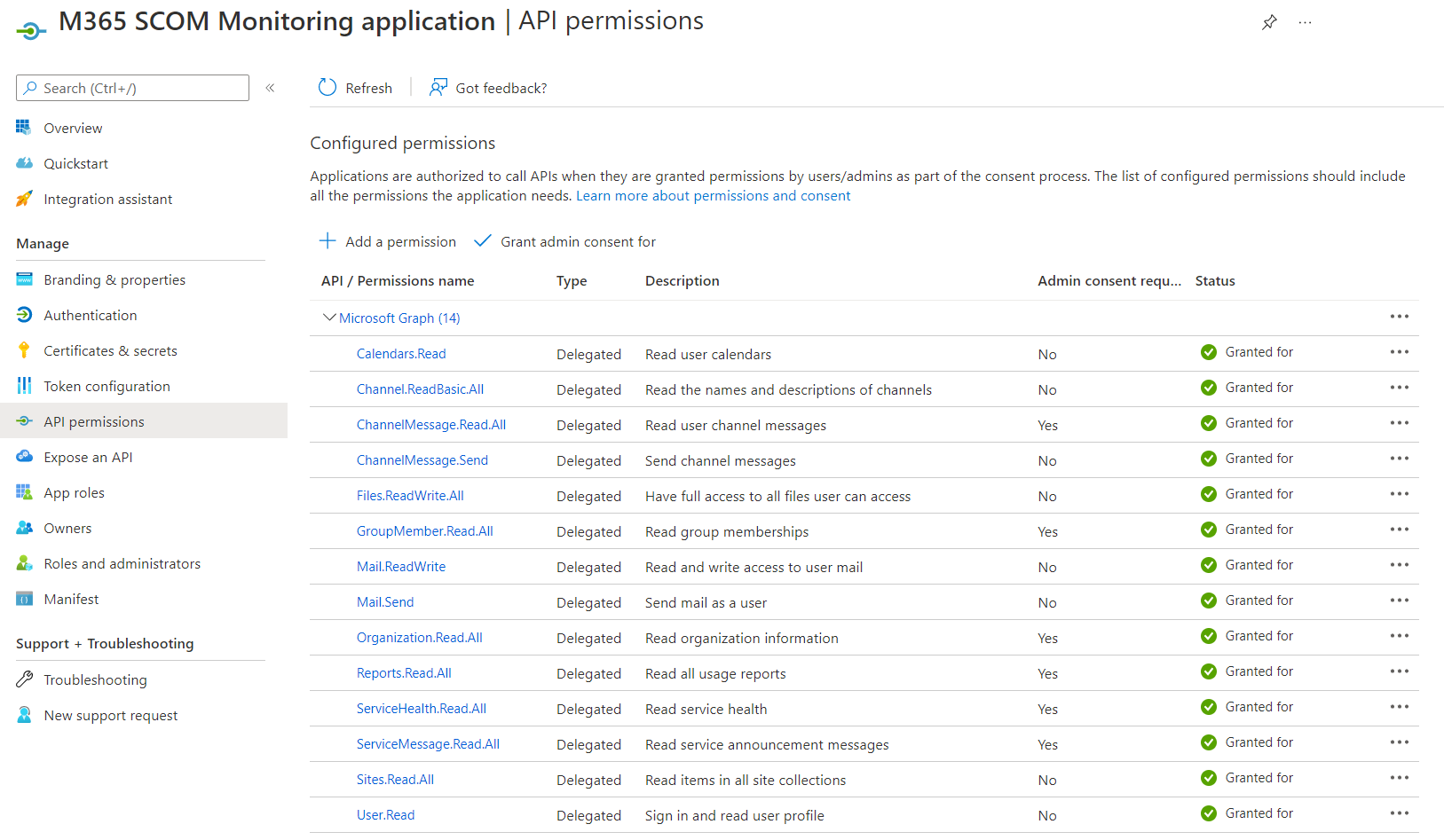 Once this is verified click Certificates & secrets and verify Client secret or Certificates: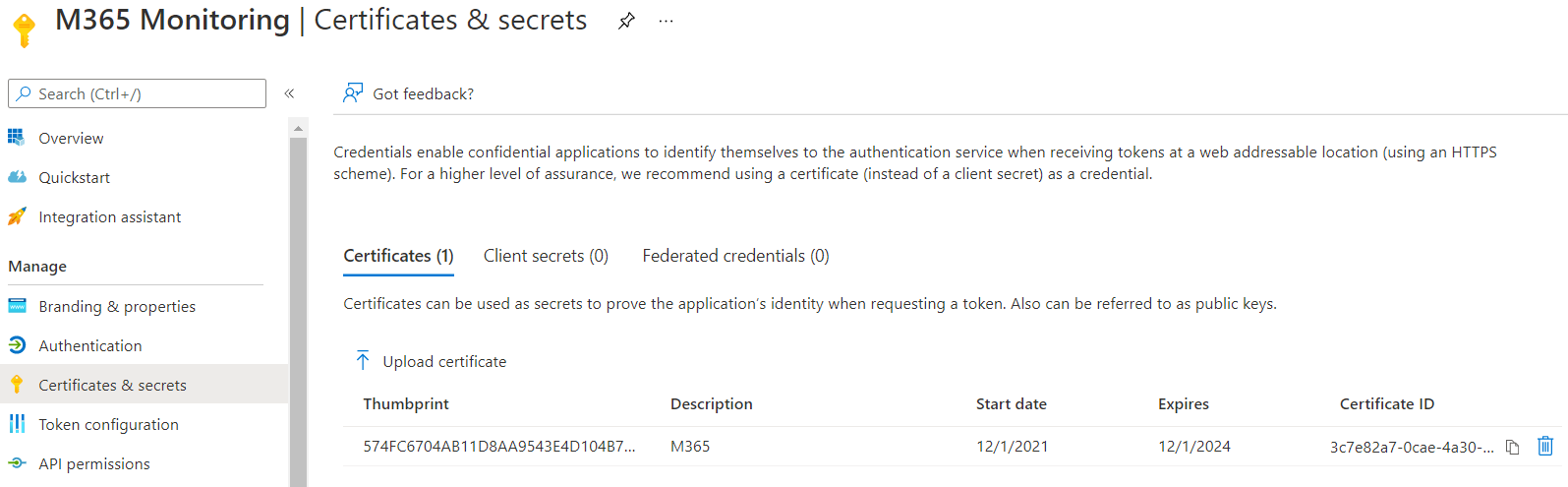 If using Secret or Certificate authentication, verify that a certificate or client secret exists (but you must have recorded the client secret value when created because you cannot reveal the value after creation). If using Delegated authentication, then no secret or certificate is required.Configuring the Microsoft 365 Management PackThis section will describe the various steps required to configure the Microsoft 365 Management Pack to begin monitoring your Microsoft 365 environment. The first step to using the Microsoft 365 Management Pack is to configure a watcher node to execute synthetic transactions as well as gather other information from your Microsoft 365 subscription.Adding a Watcher NodeA watcher node is a system running a SCOM health service that executes synthetic transactions and other commands to gather information required by the management pack. To add a watcher node for the Microsoft 365 Management Pack, start the SCOM Operations console and select the Administration workspace. Next click the Microsoft 365 menu item.Note: To monitor Teams network performance, the Teams Network Assessment Tool is required. The wizard can attempt to verify the presence of this prerequisite and install it if required.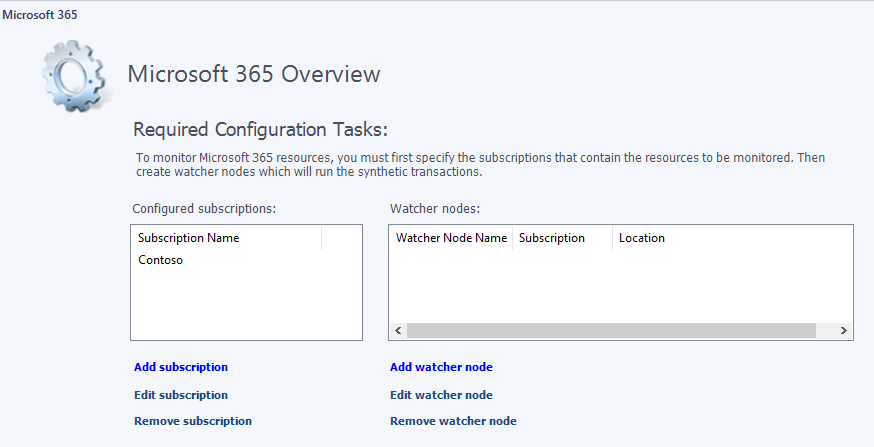 Microsoft 365 watcher nodes that are currently configured will be displayed in the Watcher Node listbox. If there are no watcher nodes currently defined the list will be empty.Step 1: Add Watcher NodeTo add a new watcher node click on Add watcher node. The Add Watcher Node wizard will appear.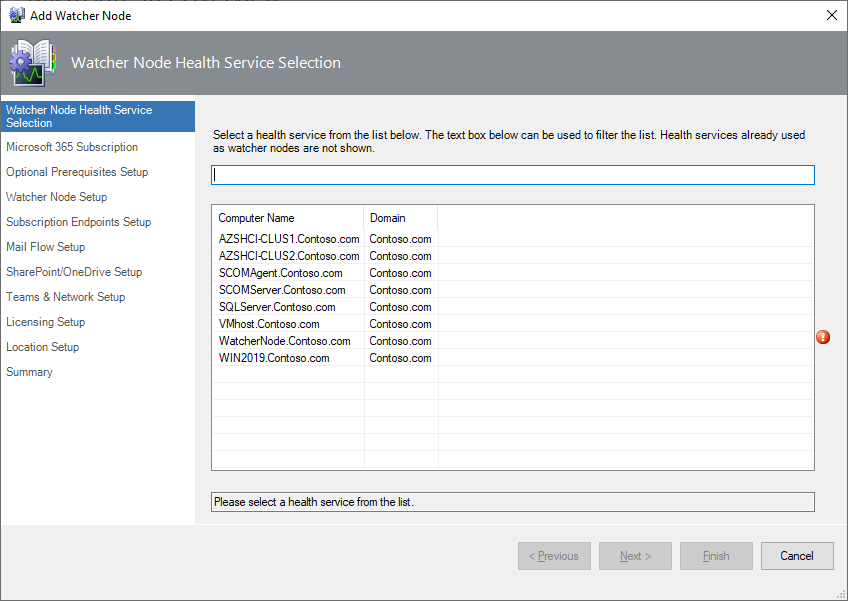 A list of systems with the SCOM health services will be displayed (systems already hosting a watcher node will not be listed). Select a system from the list to be used as a watcher node. This system must have the SCOM agent installed and running (or be a management server or gateway).Click Next to continue.Step 2: Select a SubscriptionThe Microsoft 365 Subscription page will be displayed.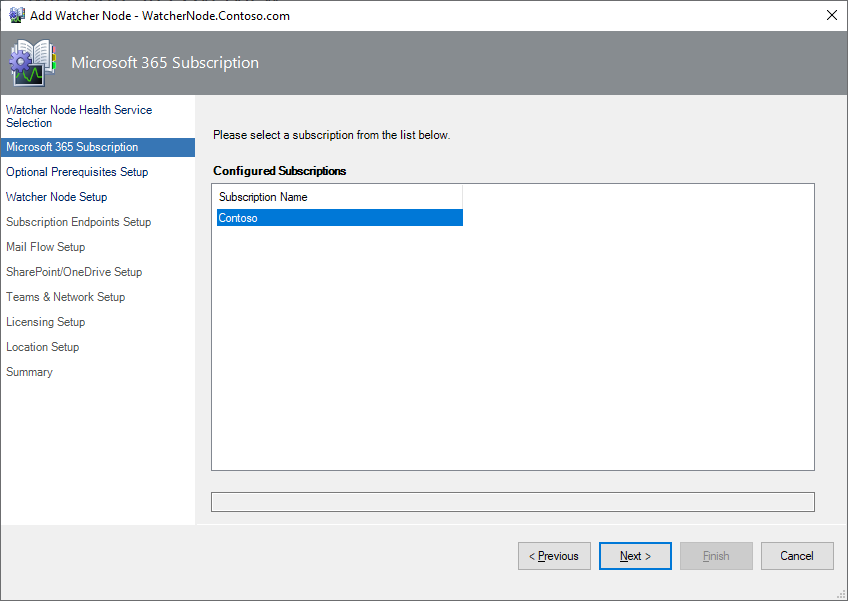 If you have more than one subscription configured select the subscription which should be used by the watcher node.Click Next to continue.Step 3: Choose Optional PrerequisitesThe Optional Prerequisites Setup page will be displayed.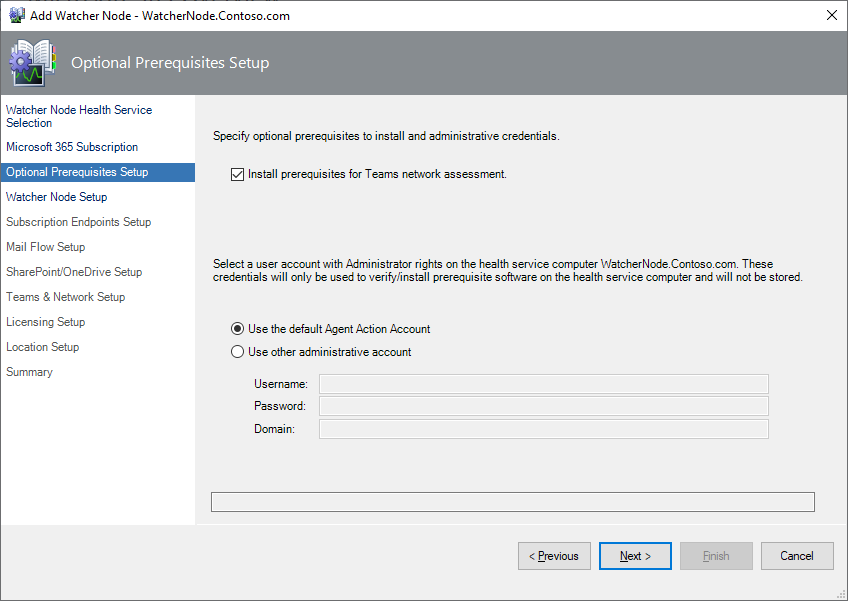 If you are planning on monitoring Teams, select the Install prerequisites for Teams network assessment. This will attempt to install the Teams Network Assessment Tool on the watcher node if it is not already present.Next select a user account with Administrator rights on the watcher node computer. The account must also have the Logon as Service permission. These credentials will only be used to verify and install (if required) the prerequisite software. These credentials will not be stored.Click Next to continue.Step 4: Set Up Watcher NodeThe Watcher Node Setup page will be displayed.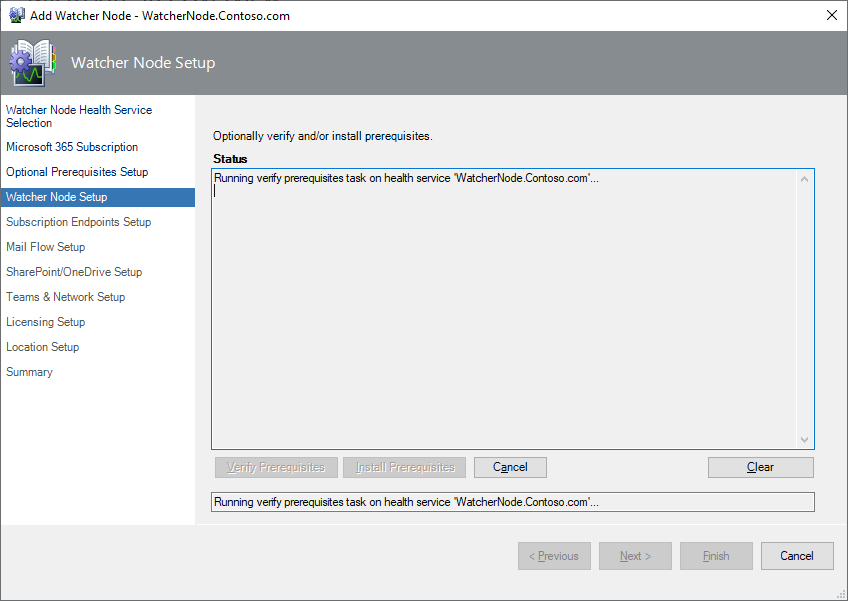 The Watcher Node Setup page will automatically attempt to check if the watcher node has the prerequisite software installed. The watcher node requires:PowerShell version 5 or higher..NET version 4.7.2 or higher.To monitor Teams network performance, the Teams Network Assessment Tool is required.Click the Verify Prerequisites button to run a script which will verify if these prerequisites are installed on the watcher node. The wizard will display the results of running the prerequisites script in the wizard page including showing if the script ran successfully and if it did, the status of the required prerequisites.If one or more of these prerequisites are missing from the watcher node, click the Install Prerequisites to run a script which will attempt to install the Teams Network Assessment Tool (if it is required). The wizard will display the results of running the prerequisites installation script in the wizard page including showing if the script ran successfully and if it did, the status of the required prerequisites. If this step fails, you may need to manually install the prerequisites on the watcher node.PowerShell version 5 or higher. It can be downloaded and installed as part of the Windows Management Framework 5.1:
https://www.microsoft.com/en-us/download/details.aspx?id=54616If the Network Assessment Tool needs to be installed manually, see the detailed instructions in Appendix: Network Assessment Tools.Click Next to continue.Step 5: Set Up Subscription EndpointsThe Subscription Endpoints Setup page will be displayed.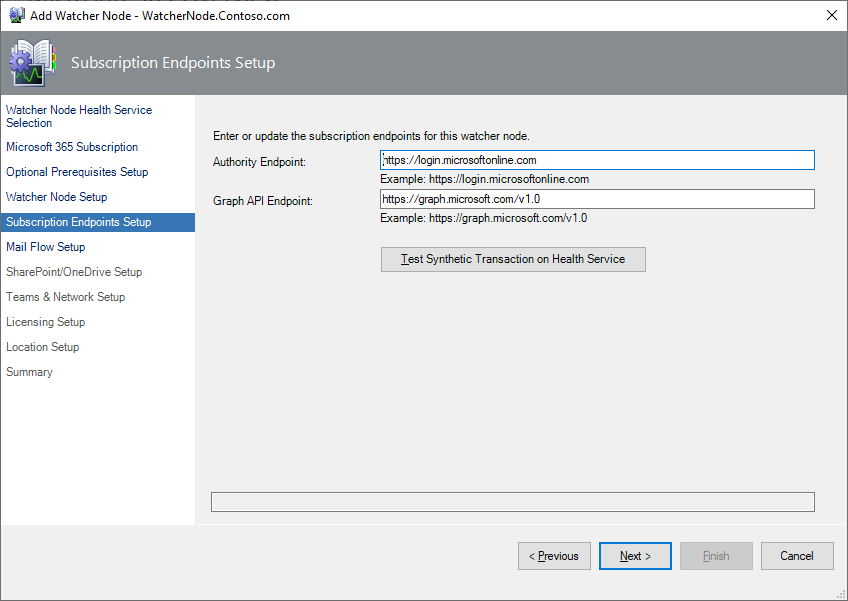 The Subscription Endpoints Setup page is used to determine where to collect information about your Microsoft 365 environment.Authority Endpoint is the URL used to authenticate your Azure AD subscription. This needs to be changed if using one of Microsoft’s private Azure clouds.Graph API Endpoint is the URL used to perform synthetic transactions. This needs to be changed if using one of Microsoft’s private Azure clouds.If using the GCC High cloud, specify the GCC High endpoints. Refer to the section GCC High Support for Watcher Nodes for the correct values.The Test Synthetic Transaction on Health Service button is used to determine if the health service can connect to the endpoints defined and perform a synthetic transaction. It runs a task on the health service that makes GraphAPI calls to verify that synthetic transactions will work correctly on the health service. Note that the synthetic transaction attempts to read license information and if using a delegated subscription and licensing was not enabled, this test cannot succeed, and the button will be disabled.Click Next to continue.Step 6: Set Up Mail Flow MonitoringThe Mail Flow Setup page will be displayed.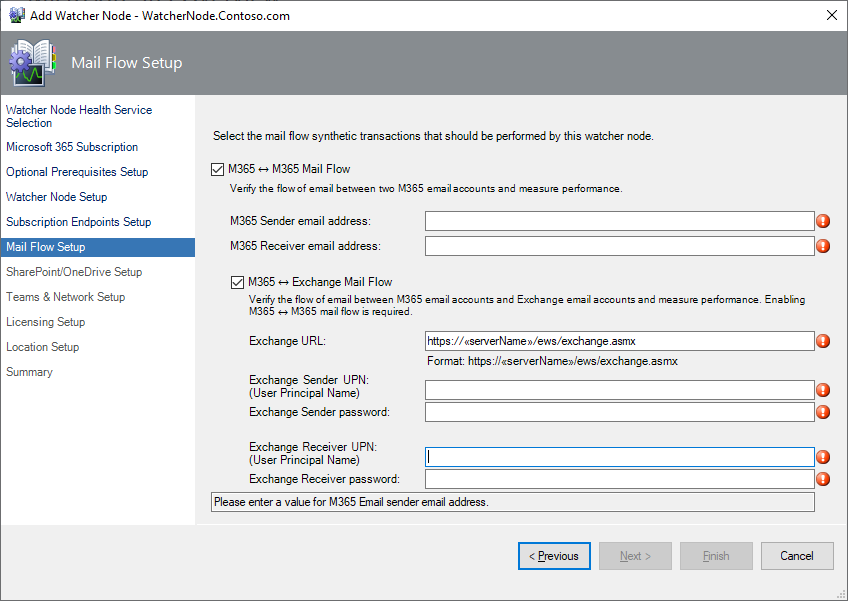 The Mail Flow Setup page allows you to choose which mail flow transactions you want to run within your environment and the parameters required to run the mail flow transactions. Please note that depending on which synthetic transactions have been selected, not all properties may be required.M365 Sender email address is the email address used to send Microsoft 365 email to measure synthetic email transactions. If using a subscription with delegated authentication, the email address will be specified by the subscription and not by the watcher node.M365 Receiver email address is the email address used to receive Microsoft 365 email to measure synthetic email transactions. If using a subscription with delegated authentication, the email address will be specified by the subscription and not by the watcher node.Exchange URL is URL used to perform synthetic transactions to a hybrid Exchange server. Note that if you are unsure of what to enter, this link might be used to help determine the URL:
https://autodiscover-s.outlook.com/autodiscover/autodiscover.json?Email=%3cuseremailaddress%3e&Protocol=EWS&RedirectCount=6
Replace %3cuseremailaddress%3e with an email address (this supports GCC environments as well as others). This URL will be used by the watcher node to communicate with the Exchange server, so if you have both internal and external URLs for Exchange, this will usually be the internal URL.Exchange Sender UPN is the user principal name (looks like an email address and is often the same) used to send Exchange email to measure synthetic email transactions.Exchange Sender password is the password for the Exchange Sender UPN account.Exchange Receiver UPN is the user principal name (looks like an email address and is often the same) used to receive Exchange email to measure synthetic email transactions.Exchange Receiver password is the password for the Exchange Receiver UPN account.Note: Values entered on this page are not validated by the wizard. Take care when entering values.Note: Exchange credentials (Exchange Sender UPN, Exchange Sender password, Exchange Receiver UPN, and Exchange Receiver password) are global. There is only one set of Exchange credentials, and they are used by all watcher nodes. If watcher nodes use different Exchange URL values, the credentials must be valid for all specified Exchange servers (which typically means all Exchange servers should be part of the same Active Directory Forest).Note: To further restrict the Exchange Permissions, the application permissions can be scoped by creating an Application Access Policy as described in https://docs.microsoft.com/en-us/graph/auth-limit-mailbox-access.Click Next to continue.Step 7: Set Up SharePoint/OneDrive MonitoringThe SharePoint/OneDrive Setup page will be displayed.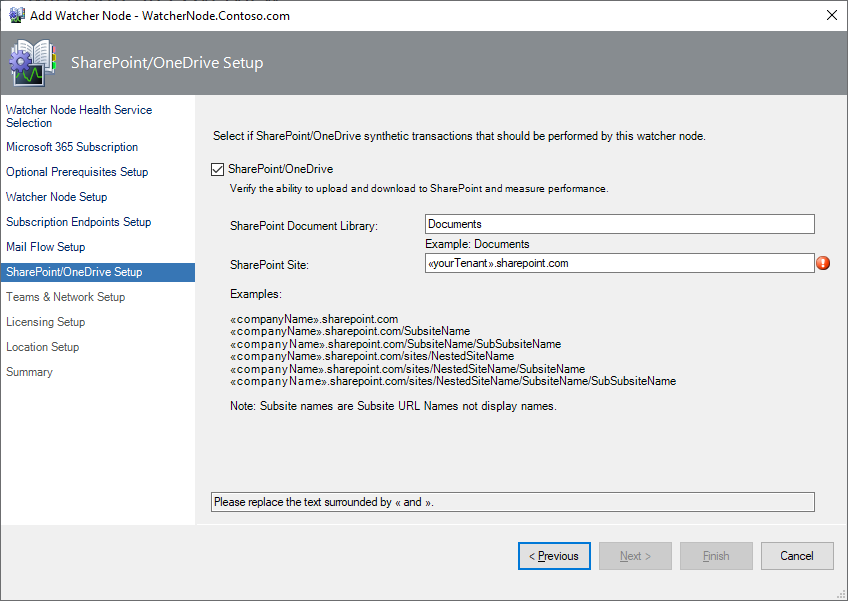 The SharePoint/OneDrive Setup page allows you to specify whether to use synthetic transactions to monitor SharePoint and OneDrive.SharePoint/OneDrive verifies the ability to update and download files to SharePoint and measure performance.SharePoint Document Library specifies the existing library (folder) in SharePoint which is used during the upload/download synthetic transaction.SharePoint Site is the host name part of the URL used for the SharePoint synthetic transaction. It is not a URL but will be used as part of a GraphAPI query. Note that sub-sites and nested sites are supported. Do not include https://.Note: Values entered on this page are not validated by the wizard. Take care when entering values.Click Next to continue.Step 8: Set Up Teams & Network MonitoringThe Teams & Network Setup page will be displayed.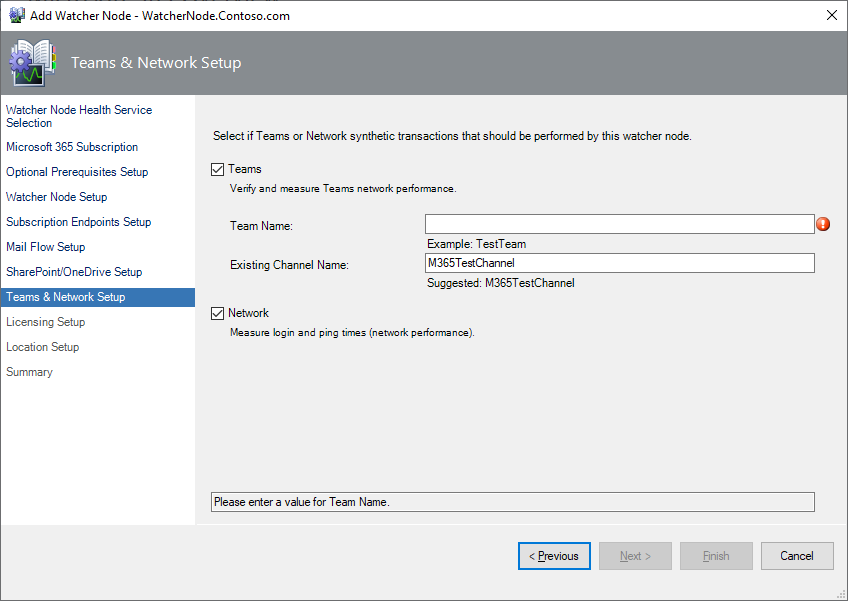 The Teams & Network Setup wizard page allows you to enable Teams monitoring as well as Network monitoring. Please note that depending on which synthetic transactions have been selected, not all properties may be required.Teams measures Teams network performance.Team Name is the name of the team in Teams.Existing Channel Name is the name of an existing Channel in a Team.Network is used to monitor network performance and measures the Microsoft 365 login time and ping times. The values are collected only and there are no associated monitors.To disable any of the synthetic transactions deselect the checkbox next to the synthetic transaction.If using delegated authentication, Teams Chat messages will be sent to the specified channel to measure performance of chats. The channel should be a dedicated channel for synthetic transactions (or else users will see these test chat messages).Note: Values entered on this page are not validated by the wizard. Take care when entering values.Click Next to continue.Step 9: Set Up Licensing MonitoringThe Licensing Setup page will be displayed.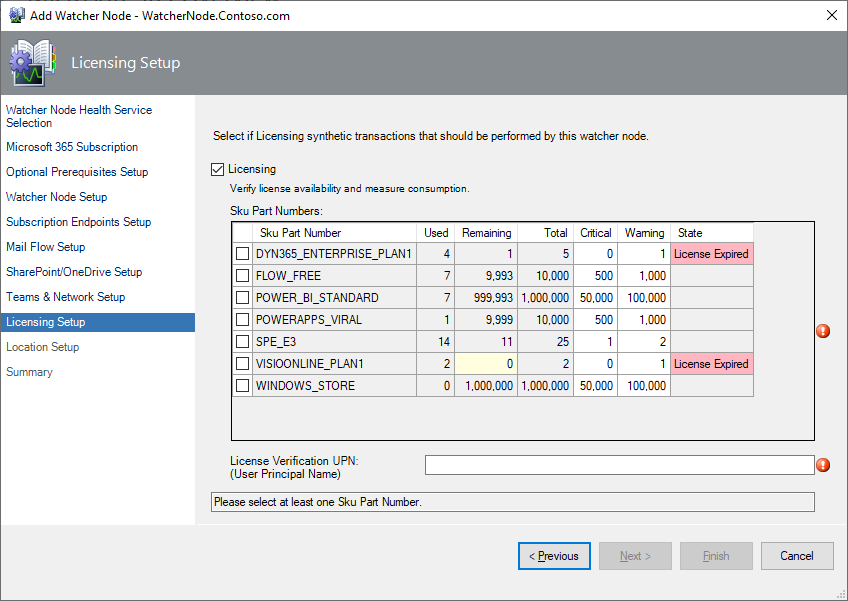 The Licensing Setup wizard page allows you to enable license monitoring.Licensing enables / disables monitoring of M365 licenses which have been allocated.Sku Part Numbers enumerates the specific SKUs to evaluate for license counts and availability. The watcher node wizard will attempt to retrieve information about SKUs in the subscription. Select at least one SKU. The color coding of the Remaining column shows the current state of a given SKU compared to the Critical and Warning threshold values on that same line.When creating a new watcher node, the default suggested Critical and Warning threshold values for a given SKU are calculated as 5% and 10%, respectively, of the total number of licenses available. These can be modified to specify the remaining license count thresholds to use before a critical or warning alert is raised for a given SKU.License Verification UPN specifies a user principal name (which looks like an email address and is often the same) to be verified as being licensed. If using a subscription with delegated authentication, the license verification UPN will be specified by the subscription and not by the watcher node.Note: Values entered on this page are not validated by the wizard. Take care when entering values.Click Next to continue.Step 10: Set Up LocationThe Location Setup page will be displayed.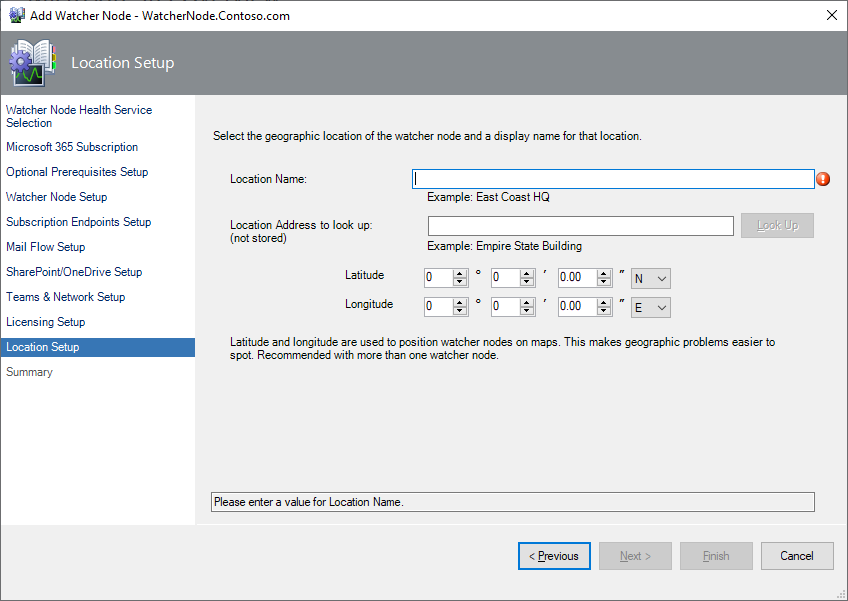 The Location Setup wizard page allows you to specify the location of the watcher node which is used in some of the dashboards.Location Name is a friendly name of the location of the watcher node. This can be any name your organization uses but should be unique for each watcher node.Location Address to look up is for the physical location of the watcher node and is used to position the watcher node status on a world map. This could be an address, a city name, office building, etc. Enter the name of the location then use the Look Up button to find its latitude and longitude. To use this capability please ensure the following URL is added to your organizations AllowList: https://atlas.microsoft.com. Follow this link for more information about this service. You can also enter latitude and longitude values manually, if needed. The location address is not stored and is only used for the lookup.Click Next to continue.Step 11: Review Summary & CreateThe Summary page will be displayed.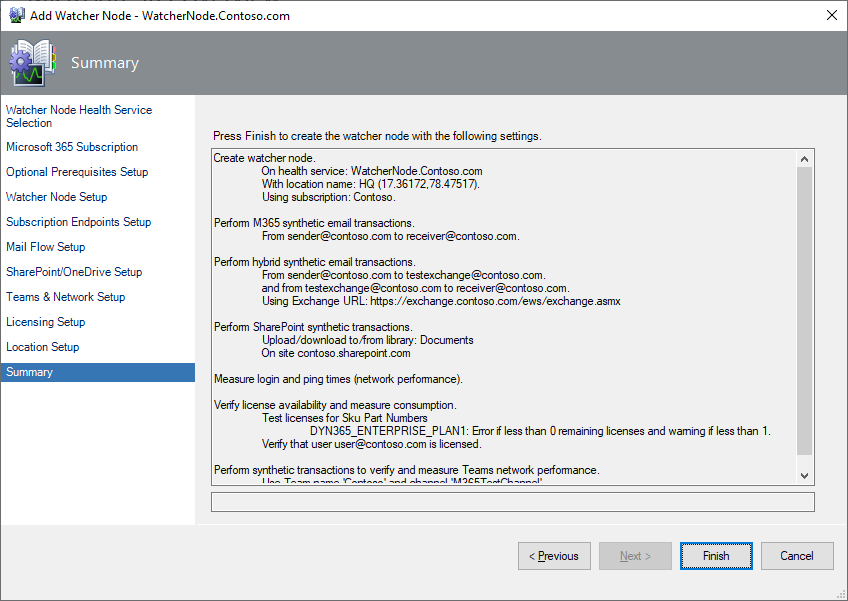 The Summary wizard page will display a summary of the settings that will be used. Review and if needed go back to make any changes. Click Finish to create the watcher node and save these settings in the Microsoft 365 override management pack called Microsoft.SystemCenter.M365.Overrides. If these changes are saved successfully, a message like the following will be displayed: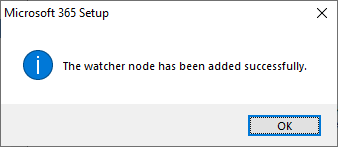 You will be returned to the Microsoft 365 Overview page which should appear like this: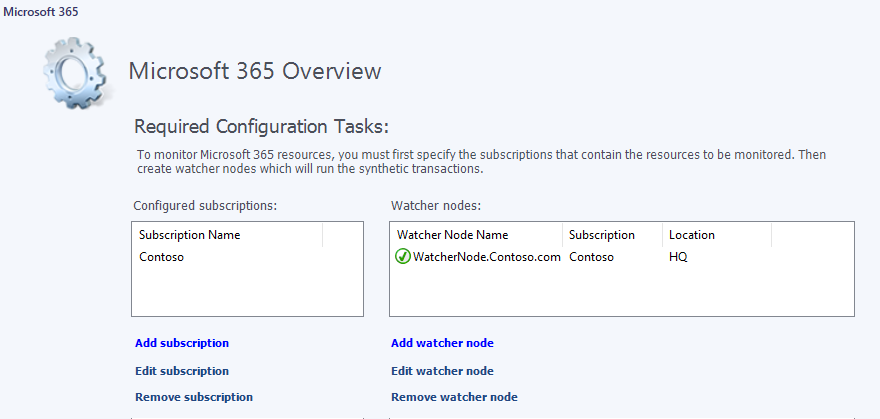 Once completed, the new watcher node will begin monitoring Microsoft 365 and the reports and dashboards will begin to display results after several minutes.Editing a Watcher NodeA watcher node is a system running a SCOM health service that executes synthetics transactions and other commands to gather information required by the management pack. To edit an existing watcher node for the Microsoft 365 Management Pack, start the SCOM Operations console and select the Administration workspace. Next click the Microsoft 365 menu item.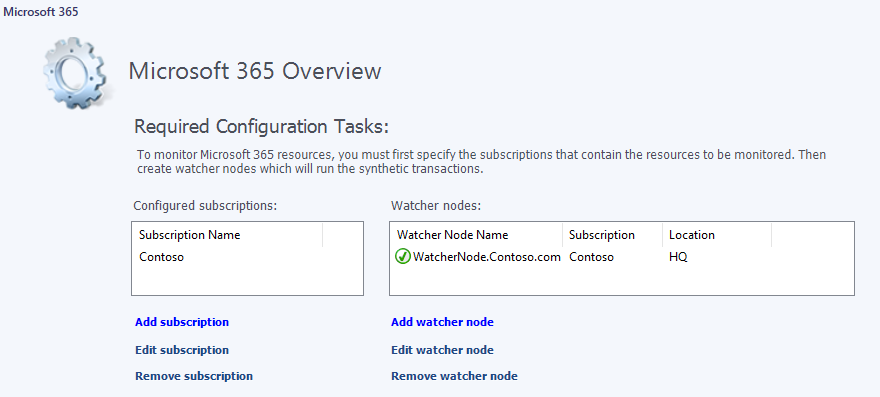 Microsoft 365 watcher nodes that are currently configured will be displayed in the Watcher node listbox.Step 1: Edit Watcher NodeTo edit an existing watcher node, click the watcher node you want to edit then select Edit Watcher Node. The Edit Watcher Node wizard will appear.Step 2: Select a SubscriptionThe Microsoft 365 Subscription page will be displayed.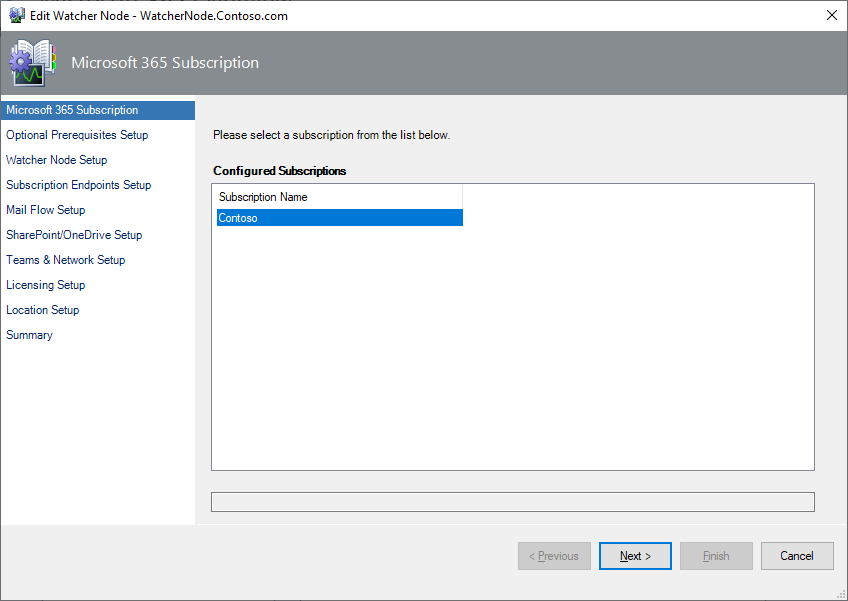 If you have more than one subscription configured select the subscription which should be used by the watcher node.Click Next to continue.Step 3: Choose Optional PrerequisitesThe Optional Prerequisites Setup page will be displayed.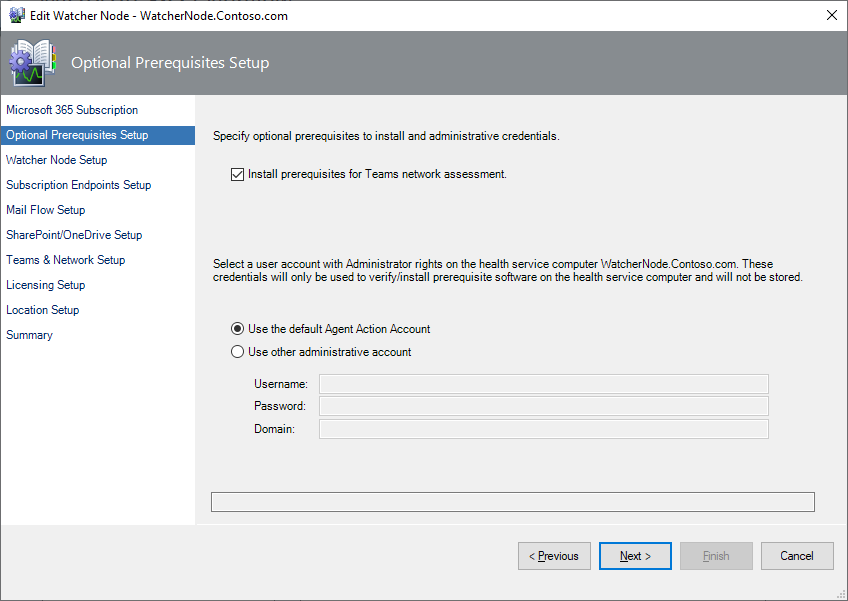 If you are planning on monitoring Teams, select the Install prerequisites for Teams network assessment. This will attempt to install the Teams Network Assessment Tool on the watcher node if it is not already present.When editing a watcher node, the prerequisite check boxes will be checked by default if the corresponding synthetic transactions are enabled (because to enable them, the prerequisite software must have been installed previously). If Teams is enabled, the check box will be checked.Next select a user account with Administrator rights on the watcher node computer. The account must also have the Logon as Service permission. These credentials will only be used to verify and install (if required) the prerequisite software. These credentials will not be stored.Click Next to continue.Step 4: Set Up Watcher NodeThe Watcher Node Setup page will be displayed.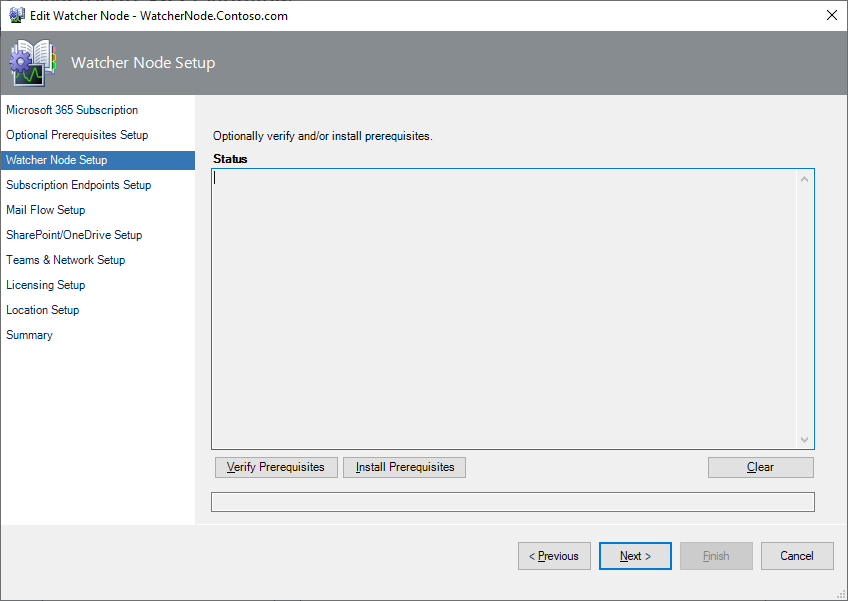 The Watcher Node Setup page will attempt to check if the watcher node has the prerequisite software installed. The watcher node requires:PowerShell version 5 or higher.NET version 4.7.2 or higherTo monitor Teams network performance, the Teams Network Assessment Tool is required.Click the Verify Prerequisites button to run a script which will verify if these prerequisites are installed on the watcher node. The wizard will display the results of running the prerequisites script in the wizard page including showing if the script ran successfully and if it did, the status of the required prerequisites.If one or more of these prerequisites are missing from the watcher node, click the Install Prerequisites to run a script which will attempt to install the Teams Network Assessment Tool (if it is required). The wizard will display the results of running the prerequisites installation script in the wizard page including showing if the script ran successfully and if it did, the status of the required prerequisites. If this step fails, you may need to manually install the prerequisites on the watcher node.If the Network Assessment Tool needs to be installed manually, see the detailed instructions in Appendix: Network Assessment Tools.Click Next to continue.Step 5: Set Up Subscription EndpointsThe Subscription Endpoints Setup page will be displayed.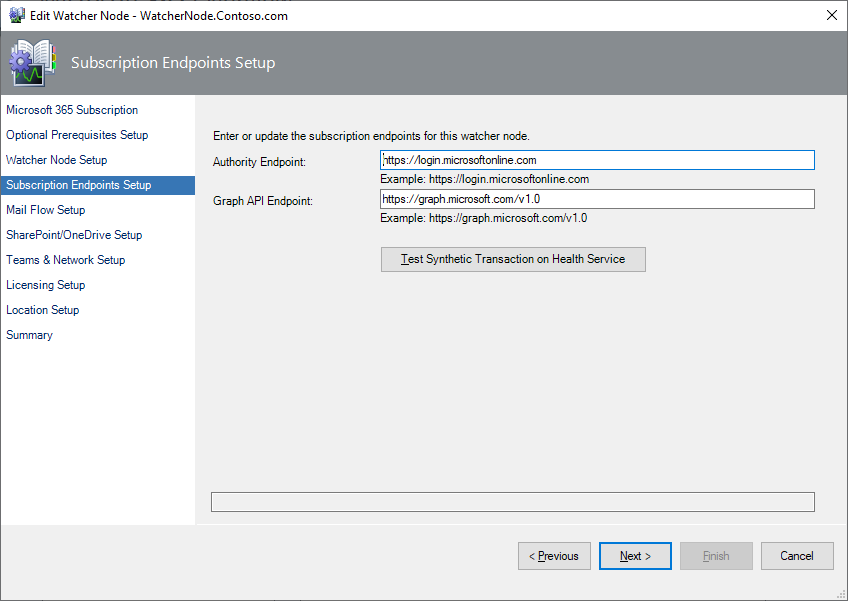 The Subscription Endpoints Setup page is used to determine where to collect information about your Microsoft 365 environment.Authority Endpoint is the URL used to authenticate your Azure AD subscription. This needs to be changed if using one of Microsoft’s private Azure clouds.Graph API Endpoint is the URL used to perform synthetic transactions. This needs to be changed if using one of Microsoft’s private Azure clouds.If using the GCC High cloud, specify the GCC High endpoints. Refer to the section GCC High Support for Watcher Nodes for the correct values.The Test Synthetic Transaction on Health Service button is used to determine if the health service can connect to the endpoints defined and perform a synthetic transaction. It runs a task on the health service that makes GraphAPI calls to verify that synthetic transactions will work correctly on the health service. Note that the synthetic transaction attempts to read license information and if using a delegated subscription and licensing was not enabled, this test cannot succeed, and the button will be disabled.Click Next to continue.Step 6: Set Up Mail Flow MonitoringThe Mail Flow Setup page will be displayed.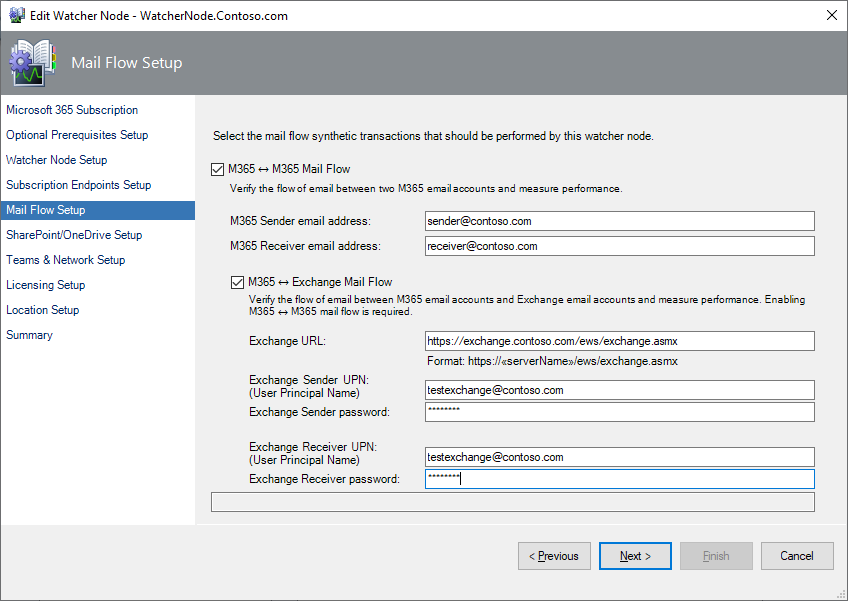 The Mail Flow Setup page allows you to choose which mail flow transactions you want to run within your environment and the parameters required to run the mail flow transactions. Please note that depending on which synthetic transactions have been selected, not all properties may be required.M365 Sender email address is the email address used to send Microsoft 365 email to measure synthetic email transactions. If using a subscription with delegated authentication, the email address will be specified by the subscription and not by the watcher node.M365 Receiver email address is the email address used to receive Microsoft 365 email to measure synthetic email transactions. If using a subscription with delegated authentication, the email address will be specified by the subscription and not by the watcher node.Exchange URL is URL used to perform synthetic transactions to a hybrid Exchange server. Note that if you are unsure of what to enter, this link might be used to help determine the URL:
https://autodiscover-s.outlook.com/autodiscover/autodiscover.json?Email=%3cuseremailaddress%3e&Protocol=EWS&RedirectCount=6
Replace %3cuseremailaddress%3e with an email address (this supports GCC environments as well as others). This URL will be used by the watcher node to communicate with the Exchange server, so if you have both internal and external URLs for Exchange, this will usually be the internal URL.Exchange Sender UPN is the user principal name (looks like an email address and is often the same) used to send Exchange email to measure synthetic email transactions.Exchange Sender password is the password for the Exchange Sender UPN account.Exchange Receiver UPN is the user principal name (looks like an email address and is often the same) used to receive Exchange email to measure synthetic email transactions.Exchange Receiver password is the password for the Exchange Receiver UPN account.Note: Values entered on this page are not validated by the wizard. Take care when entering values.Note: Exchange credentials (Exchange Sender UPN, Exchange Sender password, Exchange Receiver UPN, and Exchange Receiver password) are global. There is only one set of Exchange credentials, and they are used by all watcher nodes. If watcher nodes use different Exchange URL values, the credentials must be valid for all specified Exchange servers (which typically means all Exchange servers should be part of the same Active Directory Forest).Note: To further restrict the Exchange Permissions, the application permissions can be scoped by creating an Application Access Policy as described in https://docs.microsoft.com/en-us/graph/auth-limit-mailbox-access.Click Next to continue.Step 7: Set Up SharePoint/OneDrive MonitoringThe SharePoint/OneDrive Setup page will be displayed.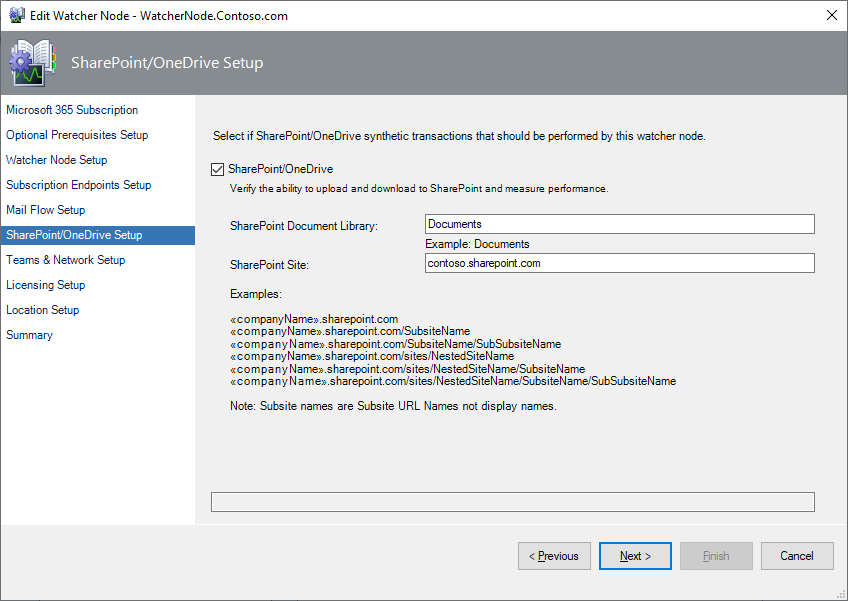 The SharePoint/OneDrive Setup page allows you to specify whether to use synthetic transactions to monitor SharePoint and OneDrive.SharePoint/OneDrive verifies the ability to update and download files to SharePoint and measure performance.SharePoint Document Library specifies the existing library (folder) in SharePoint which is used during the upload/download synthetic transaction.SharePoint Site is the host name part of the URL used for the SharePoint synthetic transaction. It is not a URL but will be used as part of a GraphAPI query. Note that sub-sites and nested sites are supported. Do not include https://.Note: Values entered on this page are not validated by the wizard. Take care when entering values.Click Next to continue.Step 8: Set Up Teams & Network MonitoringThe Teams & Network Setup page will be displayed.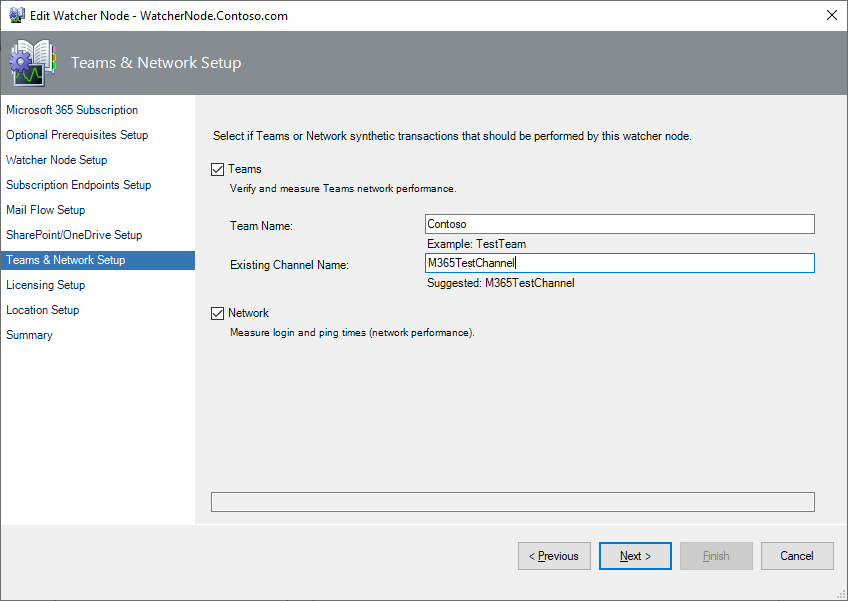 The Teams & Network Setup wizard page allows you to enable Teams monitoring as well as Network monitoring. Please note that depending on which synthetic transactions have been selected, not all properties may be required.Teams measures Teams network performance.Team Name is the name of the team in Teams.Existing Channel Name is the name of an existing Channel in a Team.Network is used to monitor network performance and measures the Microsoft 365 login time and ping times. The values are collected only and there are no associated monitors.To disable any of the synthetic transactions deselect the checkbox next to the synthetic transaction.If using delegated authentication, Teams Chat messages will be sent to the specified channel to measure performance of chats. The channel should be a dedicated channel for synthetic transactions (or else users will see these test chat messages).Note: Values entered on this page are not validated by the wizard. Take care when entering values.Click Next to continue.Step 9: Set Up Licensing MonitoringThe Licensing Setup page will be displayed.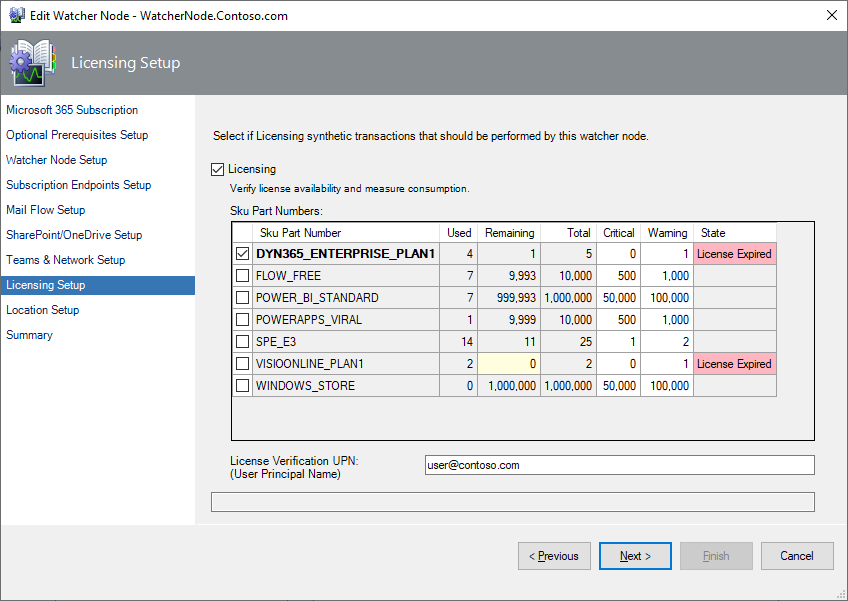 The Licensing Setup wizard page allows you to enable license monitoring.Licensing enables / disables monitoring of M365 licenses which have been allocated.Sku Part Numbers enumerates the specific SKUs to evaluate for license counts and availability. The watcher node wizard will attempt to retrieve information about SKUs in the subscription. Select at least one SKU. The color coding of the Remaining column shows the current state of a given SKU compared to the Critical and Warning threshold values on that same line.When editing an existing watcher node, the values displayed in the Critical and Warning columns are calculated based on the threshold percentage values previously used if upgrading from a previous version of the Microsoft 365 management pack. These can be modified to specify the remaining license count thresholds to use before a critical or warning alert is raised for a given SKU.License Verification UPN specifies a user principal name (which looks like an email address and is often the same) to be verified as being licensed. If using a subscription with delegated authentication, the license verification UPN will be specified by the subscription and not by the watcher node.Note: Values entered on this page are not validated by the wizard. Take care when entering values.Click Next to continue.Step 10: Set Up LocationThe Location Setup page will be displayed.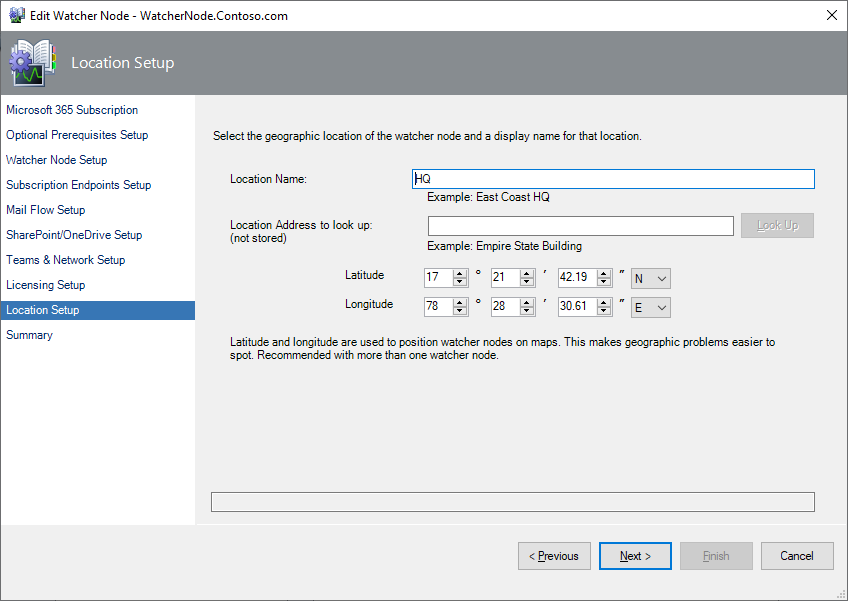 The Location Setup wizard page allows you to specify the location of the watcher node which is used in some of the dashboards.Location Name is a friendly name of the location of the watcher node. This can be any name your organization uses but should be unique for each watcher node.Location Address to look up is for the physical location of the watcher node and is used to position the watcher node status on a world map. This could be an address, a city name, office building, etc. Enter the name of the location then use the Look Up button to find its latitude and longitude. To use this capability please ensure the following URL is added to your organization’s AllowList: https://atlas.microsoft.com. Follow this link for more information about this service. You can also enter latitude and longitude values manually, if needed. The location address is not stored and is only used for the lookup.Click Next to continue.Step 11: Review Summary & CreateThe Summary page will be displayed.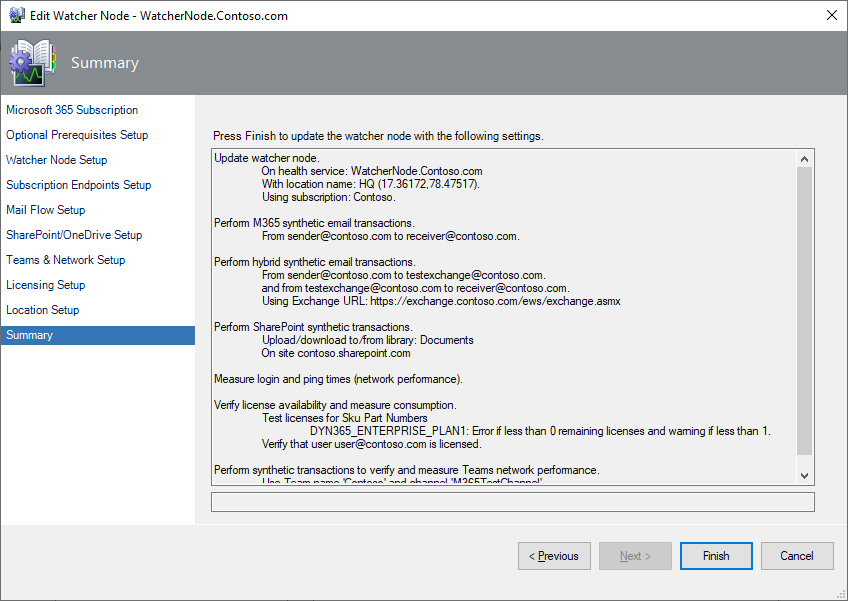 The Summary wizard page will display a summary of the settings that will be used. Review and if needed go back to make any changes. Click Finish to create the watcher node and save these settings in the Microsoft 365 override management pack called Microsoft.SystemCenter.M365.Overrides. If these changes are saved successfully, a message like the following will be displayed: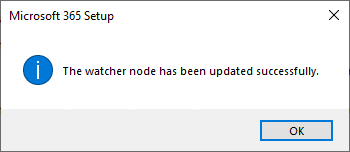 Removing a Watcher NodeA watcher node is a system running a SCOM health service that executes synthetics transactions and other commands as needed by the management pack. To remove an existing watcher node for the Microsoft 365 Management Pack, start the SCOM Operations console and select the Administration workspace. Next click the Microsoft 365 menu item.To remove a watcher node, click the watcher node you want to remove then select Remove Watcher Node. You will be asked to confirm the removal of the watcher node. The Microsoft 365 subscription being monitored by the watcher node will no longer be monitored.Note: It can take Operations Manager an indeterminate amount of time to completely remove a watcher node. Health services may appear to be unavailable until Operations Manager completes the remove operation. Health services that are not heart-beating (grey state) will not remove the watcher node until the health service begins heart-beating again.Note: Removing a watcher node does not uninstall prerequisite software (for example, Teams Network Assessment Tool). Administrators may wish to manually remove the prerequisite software, if no longer used by anything else.Configure proxy connection.To use a proxy server for the Microsoft 365 MP wizard queries, perform the following steps:First, you will need to edit the Monitoring Console configuration file. It can be found in the following location:C:\Program Files\Microsoft System Center <SCOM Version>\Operations Manager\Console\Microsoft.EnterpriseManagement.Monitoring.Console.exe.configAdd the following lines in the configuration section of the configuration file:<system.net>	<defaultProxy enabled="true" useDefaultCredentials="true">		<proxy proxyaddress="http://xxx.xx.x.xx:xxxx" bypassonlocal="false" />		<bypasslist></bypasslist>	</defaultProxy></system.net>Note: proxyaddress value must be entered as follows: http://ProxyIPaddress:Port, for example http://192.168.0.200:8080Note: Secure proxy connections (https) are not supported. Disable SSL Intercept on the proxy, if required.Restart the Operations Console.Change IE settings to use the corresponding proxy.Configure Management Server proxy settings: enable Use a proxy server for communication with Microsoft option, enter the corresponding address, and port values.Create a Windows Run As Account with access to the proxy; add this account to Microsoft 365 Subscription Proxy secure reference.To use a proxy server for the Microsoft 365 MP monitoring queries, perform the following steps:You will need to edit the Monitoring Host configuration file. It can be found in the following location:C:\Program Files\Microsoft System Center <SCOM Version>\Operations Manager\Server\MonitoringHost.exe.configAdd the following lines in the configuration section of the configuration file:<system.net>	<defaultProxy enabled="true" useDefaultCredentials="true">		<proxy proxyaddress="http://xxx.xx.x.xx:xxxx" bypassonlocal="false" />		<bypasslist></bypasslist>	</defaultProxy></system.net>Note: proxyaddress value must be entered as follows: http://ProxyIPaddress:Port, for example http://192.168.0.200:8080Note: Secure proxy connections (https) are not supported. Disable SSL Intercept on the proxy, if required.Restart the Microsoft Monitoring Agent service.Configure Management Server proxy settings: enable Use a proxy server for communication with Microsoft option, enter the corresponding address, and port values.Create a Windows Run As Account with access to the proxy; add this account to Microsoft 365 Subscription Proxy secure reference.To use a proxy server for the Microsoft 365 MP watcher node synthetic transaction, perform the following steps:For each watcher node, you will need to edit the Monitoring Host configuration file. It can be found in the following location:C:\Program Files\Microsoft Monitoring Agent\Agent\MonitoringHost.exe.configAdd the following lines in the configuration section of the configuration file:<system.net>	<defaultProxy enabled="true" useDefaultCredentials="true">		<proxy proxyaddress=”http://xxx.xx.x.xx:xxxx” bypassonlocal="false" />		<bypasslist></bypasslist>	</defaultProxy></system.net>Note: proxyaddress value must be entered as follows: http://ProxyIPaddress:Port, for example http://192.168.0.200:8080Note: Secure proxy connections (https) are not supported. Disable SSL Intercept on the proxy, if required.Note: Watcher nodes are usually in different geographic locations and the proxy IP address will usually be different for each watcher node.Restart the Microsoft Monitoring Agent service.Run As ConfigurationThe Microsoft 365 Management Pack creates multiple Run As accounts including the following:Microsoft 365 Run As Account_Credentials_<<Subscription_Id>> (there will be one account per configured subscription)Microsoft 365 Run As Account_DelegatedLicensingUser_<<Subscription_Id>> (there will be one account per configured subscription using delegated authorization)Microsoft 365 Run As Account_DelegatedMailReceiver_<<Subscription_Id>> (there will be one account per configured subscription using delegated authorization)Microsoft 365 Run As Account_DelegatedMailSender_<<Subscription_Id>> (there will be one account per configured subscription using delegated authorization)Microsoft 365 Run As Account_DelegatedServiceHealthUser_<<Subscription_Id>> (there will be one account per configured subscription using delegated authorization)Microsoft 365 Run As Account_DelegatedSharePointUser_<<Subscription_Id>> (there will be one account per configured subscription using delegated authorization)Microsoft 365 Run As Account_DelegatedTeamsUser_<<Subscription_Id>> (there will be one account per configured subscription using delegated authorization)Microsoft 365 Run As Account_DelegatedPlaceholderMicrosoft 365 Run As Account_ExchangeEmailReceiverMicrosoft 365 Run As Account_ExchangeEmailSenderMicrosoft 365 Run As Account_Credentials_<<Subscription_Id>> is used by Watcher Nodes (configured to use this subscription) to collect information from Microsoft APIs. The description will include the name of the subscription.Microsoft 365 Run As Account_DelegatedLicensingUser_<<Subscription_Id>> is used by Watcher Nodes (configured to use this subscription using delegated authorization) to collect licensing information from Microsoft APIs. The description will include the name of the subscription.Microsoft 365 Run As Account_DelegatedMailReceiver_<<Subscription_Id>> is used by Watcher Nodes (configured to use this subscription using delegated authorization) to receive M365 mail from Microsoft APIs. The description will include the name of the subscription.Microsoft 365 Run As Account_DelegatedMailSender_<<Subscription_Id>> is used by Watcher Nodes (configured to use this subscription using delegated authorization) to send M36 mail from Microsoft APIs. The description will include the name of the subscription.Microsoft 365 Run As Account_DelegatedServiceHealthUser_<<Subscription_Id>> is used by Watcher Nodes (configured to use this subscription using delegated authorization) to collect service health and messages from Microsoft APIs. The description will include the name of the subscription.Microsoft 365 Run As Account_DelegatedSharePointUser_<<Subscription_Id>> is used by Watcher Nodes (configured to use this subscription using delegated authorization) to perform SharePoint uploads/download from Microsoft APIs. The description will include the name of the subscription.Microsoft 365 Run As Account_DelegatedTeamsUser_<<Subscription_Id>> is used by Watcher Nodes (configured to use this subscription using delegated authorization) to perform Teams uploads/downloads from Microsoft APIs. The description will include the name of the subscription.Microsoft 365 Run As Account_Placeholder is used by Watcher Nodes which are not configured to use delegated authorization to satisfy Operations Manager requirements. The actual credentials are dummy values and are never used.Microsoft 365 Run As Account_ExchangeEmailReceiver is used by all Watcher Nodes when receiving Exchange email. If you have not enabled M365 to Exchange Mail Flow, this Run As account will not be created.Microsoft 365 Run As Account_ExchangeEmailSender is used by all Watcher Nodes when sending Exchange email. If you have not enabled M365 to Exchange Mail Flow, this Run As account will not be created.The Microsoft 365 Management Pack also creates multiple Profiles including the following:Microsoft 365 Exchange Receiver ProfileMicrosoft 365 Exchange Sender ProfileMicrosoft 365 Subscription Application Client ProfileMicrosoft 365 Subscription Password ProfileMicrosoft 365 Subscription Proxy secure referenceMicrosoft 365 Email Receiver ProfileMicrosoft 365 Email Sender ProfileMicrosoft 365 Licensing ProfileMicrosoft 365 Service Health ProfileMicrosoft 365 SharePoint ProfileMicrosoft 365 Teams ProfileMicrosoft 365 Teams NAT ProfileMicrosoft 365 Exchange Receiver Profile is used by Watcher Nodes to login and receive email using Exchange.Microsoft 365 Exchange Sender Profile is used by Watcher Nodes to login and send email using Exchange.Microsoft 365 Subscription Application Client Profile is used to store Microsoft 365 subscription credentials to be used by Watcher Nodes and should not be edited manually. See Manage Microsoft 365 subscriptions section for more details.Microsoft 365 Subscription Password Profile is used to store Microsoft 365 subscription credentials to be used on the Management Server and should not be edited manually. See Manage Microsoft 365 subscriptions section for more details.Microsoft 365 Subscription Proxy secure reference should be configured manually. This profile is used by all rules and monitors defined in this management pack. All Run As Accounts mapped to this profile should have the following permissions:be a member of Operations Manager Operators System Center Operations Manager user role.be able to establish an HTTPS connection from the Management Server to Microsoft 365 portal endpoint. Please check firewall and proxy settings within your environment to ensure that connection is allowed.Microsoft 365 Email Receiver Profile is used by Watcher Nodes to login and receive email using Microsoft 365 when using delegated authentication.Microsoft 365 Email Sender Profile is used by Watcher Nodes to login and send email using Microsoft 365 when using delegated authentication.Microsoft 365 Licensing Profile is used by Watcher Nodes to login and receive licensing information when using delegated authentication.Microsoft 365 Service Health Profile is used by Watcher Nodes to login and receive service health and messages when using delegated authentication.Microsoft 365 SharePoint Profile is used by Watcher Nodes to login and send/receive SharePoint files when using delegated authentication.Microsoft 365 Teams Profile is used by Watcher Nodes to login and send/receive Teams files when using delegated authentication.Microsoft 365 Teams NAT Profile is used by Watcher Nodes to run the Teams Network Assessment Tool if the default action account does not have sufficient permissions.Management Pack ContentsThis section describes the contents of the Microsoft 365 Management Pack.This management pack defines the following classes:Microsoft 365 SubscriptionMicrosoft 365 ServiceMicrosoft 365 Feature (deprecated)Microsoft 365 Watcher NodeM365 LicensingM365 Mail FlowHybrid Mail FlowM365 NetworkingM365 SharePointM365 TeamsMicrosoft 365 subscriptionsThere is no discovery workflow for Subscriptions; they should be added manually via Microsoft 365 Add Subscription wizard in the Administration section of the Operations Manager Console. The wizard performs the required configuration:Creates Run As Account that stores credentials for Azure application.Adds a subscription object to Operations Manager.Creates a management pack with required internal overrides.Specifies M365 and Azure URI endpoints as subscription properties.For security reasons, the wizard is the only way to configure the monitoring of Microsoft 365 Subscriptions. See Manage Microsoft 365 subscriptions for details.As soon as a new subscription is configured, it appears in the subscriptions list. The subscription objects are monitored by the corresponding monitor regarding the connection health only. The health degradation of Services does not affect the health of the subscription object.A single watcher node can only monitor a single Microsoft 365 subscription. If multiple subscriptions need to be monitored, multiple watcher nodes will need to be deployed.Services discoveryThe discovery workflow for Microsoft 365 Services is targeted at Microsoft 365 Subscription class. It automatically discovers all Microsoft 365 Services available for the given subscription. Services objects are not monitored, and do not roll up health to the subscription. The M365 Monitoring Dashboard uses these objects to build the list of services, and corresponding count of Active Incident Alerts.Watcher Node discoveryThe watcher node discovery is performed by the Watcher Node wizard. Depending on the features selected, the watcher node discovery may also create instances of:M365 Licensing (one per SKU being monitored)M365 Mail FlowHybrid Mail FlowM365 NetworkingM365 SharePointM365 TeamsNote that there is an existing watcher node discovery workflow, but it has been deprecated. The watcher node wizard is now the only way to discover watcher nodes. The deprecated discovery has been disabled with an override, so the Remove-SCOMDisabledClassInstance Operations Manager Shell (PowerShell) command can be used to clean up any old instances created by the discovery which cannot be removed automatically by the watcher node wizard.Connection State monitorMicrosoft 365 Connection State monitor is targeted at the subscription. It is the only monitor which affects the health state of the subscription. This monitor checks the connection to Microsoft 365 Management API. If connection cannot be established (for example, API is unavailable, incorrect credentials or insufficient permissions), the monitor changes its health state and generates a corresponding alert. The monitor also queries Management service URI endpoints; if any of them returns error, the monitor changes the subscription state to unhealthy and generates a corresponding alert. See alert description for details.Microsoft 365 Incidents and MessagesThere are two main types of subscription-related events: Incidents and Messages.Incidents provide information about operational state changes of the subscription service. Each Incident provides a context, which contains a unique identifier, title, description, list of affected services with their current operational states.Admin Center messages are not related to the operational state of services, but contain additional information about updates, required actions, etc.Microsoft 365 Management Pack provides several alerting rules, targeted at the Subscription. These rules replicate Microsoft 365 Incidents and Messages to the Operations Manager Alerts, which contain detailed information from related Microsoft 365 events. Detailed information is stored in the alert’s context and custom fields. These fields are matching alerts to services. By default, these rules are disabled, but can be re-enabled by creating an override in the Operations Manager Console.Note: Do not change the custom fields to avoid incorrect alert display in the Dashboard.Rules update alert context and custom fields if corresponding Microsoft 365 Incident or Message has updated the information. Repeat count for the alert is increased in this case.Microsoft 365 Incidents alerting rule generates and updates critical alerts for Incidents. Its behavior depends on the following overridable parameters:Reopen closed alerts – specifies if the rule should create a new alert, when the added information arrives for the incident, which already has a corresponding alert with Closed status in Operations Manager. The default value is false.Include resolved incidents – specifies if the rule should create a new alert for Microsoft 365 incidents, which are marked as Resolved. The default value is false.Microsoft 365 Admin Center alerting rules will create alerts for Admin Center messages with categories based on the table below:
Alert Autoclose ruleBy default, the Alert Autoclose rule runs once a day. This rule analyses the list of active alerts in Operations Manager and compares it to the actual list of Incidents and Messages for the given subscription. If some Incidents or Messages are out of date (i.e., they are not available via Microsoft 365 API anymore), the rule automatically updates and closes corresponding alerts in Operations Manager.The following overridable parameters can be used to customize the behavior of this rule:Max Alert Age – specifies the maximum age for alerts, which correspond to resolved incidents. The default value is 7 days. If the alert represents a resolved incident and has not been updated during the period specified by the threshold, it will be forcibly closed, even if it is available via Microsoft 365 API.To enable this setting, the value of Max Alert Age parameter should be greater than zero. The threshold is measured in seconds. This parameter can be useful if the user wants to receive timely notifications about new alert messages. To prevent confusion of new and old messages, the user can set auto closing of the latter after a certain period.To avoid automated alerts resolution and closing, disable this rule or set the Max Alert Age to zero. In this case, alerts generated by alerting rules should be closed manually. Alert Autoclose rule does not affect alerts generated by Microsoft 365 Connection State monitor.Management Pack ElementsThe following section describes monitoring workflows provided by Microsoft 365 Management Pack.In general Event Rules collect data when new events occur. License collection and Certificate Expiry monitor runs once every 6 hours and auto close runs once a day and all other rules run every 15 minutes. Overrides can be created to enable or disable rules, change data collection intervals and other configuration settings of the elements of the management pack.Management Pack RulesManagement Pack MonitorsOverridable ParametersMany rules and monitors have common overridable parameters. The table below lists those overridable parameters along with a description of their purpose. After the overridable parameters used by several rules and monitors, those used by a single rule or monitor are listed below the display name of the rule or monitor. When creating overrides, pay attention to the potential to break cookdown. See Appendix: Cookdown and Interval Overrides for details.Microsoft 365 Monitoring DashboardsThe Microsoft 365 Management Pack includes several dashboards designed to provide insights into the operation of the Microsoft 365 service. Dashboards are accessible via the SCOM console and there are additional HTML5 dashboards (requires SCOM 2019) which are accessible via the SCOM web console.The following table lists the dashboards available in the Microsoft 365 Management Pack. If certain scenarios have not been enabled e.g., Teams monitoring then the corresponding dashboards will not have any data to display. To access these dashboards, navigate to the Microsoft 365 folder.Licensing Views FolderMail Flow Views FolderPerformance Views FolderSharePoint Views FolderTeams Views FolderM365 Dashboards Folder (Web Console)M365 Monitoring DashboardThe M365 Monitoring Dashboard is only accessible via the SCOM console. The features of this dashboard are as follows:Providing an overview of connection health for all configured subscriptions.Displays the lists of active incidents, resolved incidents, and informational messages for the selected subscription.Displays a list of Microsoft 365 Services available for the selected subscription, and the number of currently active incidents for each service.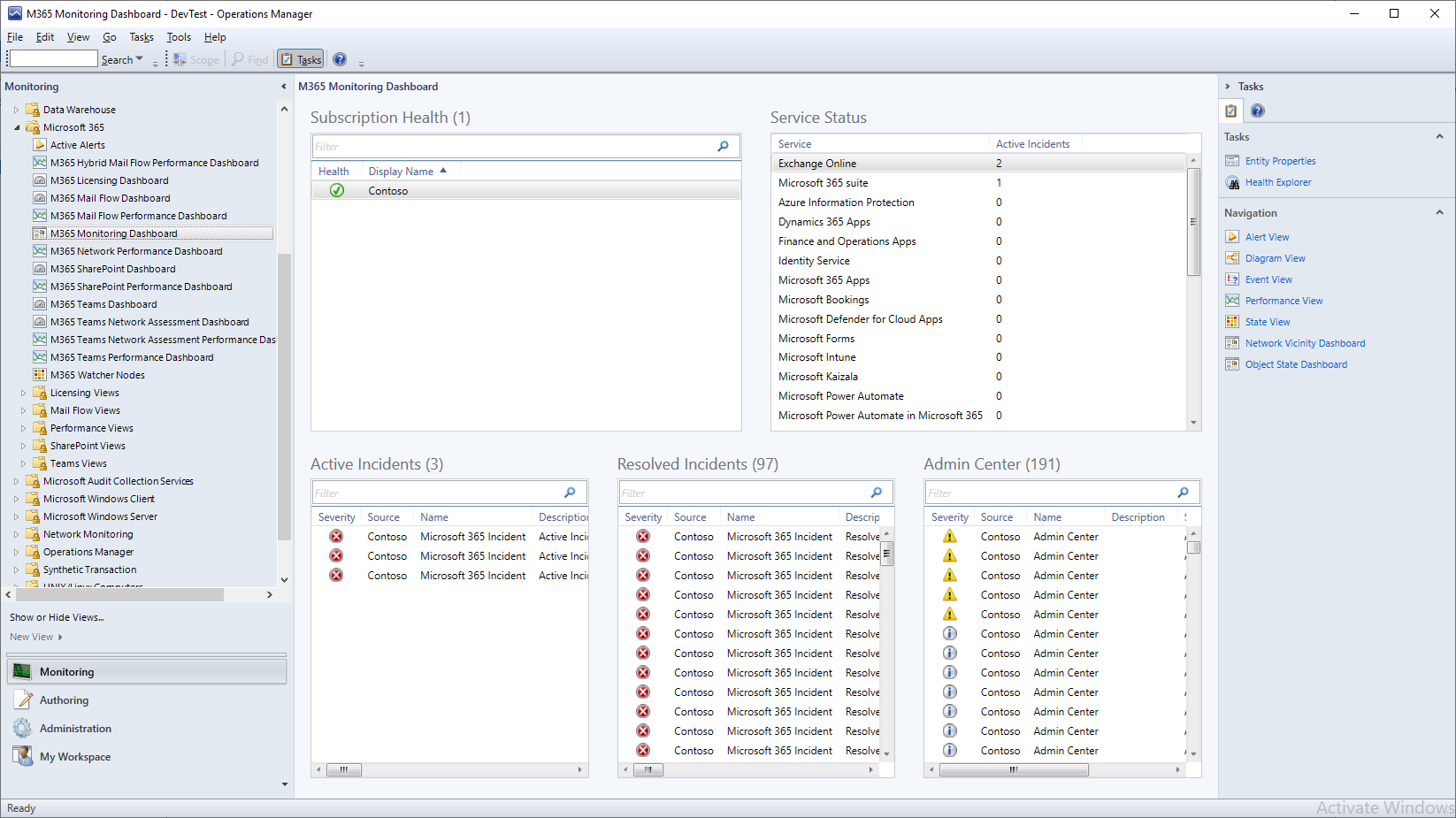 Subscription HealthSubscription Health widget displays the list of Microsoft 365 subscriptions configured with Add/Edit Subscription Wizard, as well as overall health state of each Subscription.Subscription health state can be affected by Connection State monitor only. Healthy state means that subscription configuration is valid and connection to Microsoft 365 Monitoring API is successful. Critical state means that Connection state monitor failed to connect the API using the provided credentials. This can be caused by various reasons including the following: incorrect credentials, insufficient permissions, firewall or proxy configuration or network problems. Accessability of all endpoints also affects subscription health state; if any of the endpoints does not respond (or responds incorrectly) during the check-up, subscription health state changes to critical.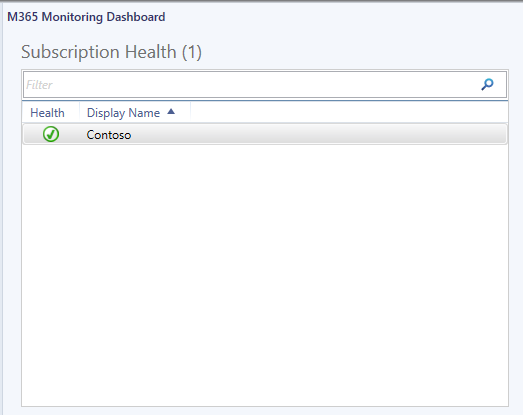 Service StatusService Status widget displays a tree of Microsoft 365 services discovered for the selected subscription. Each Service is attributed with a total number of active Incidents. Incidents count for a service is a sum of incidents counts for each service. The widget is designed to provide an overview of overall status for Microsoft 365 services. It does not allow you to perform any action against services, or related active incidents.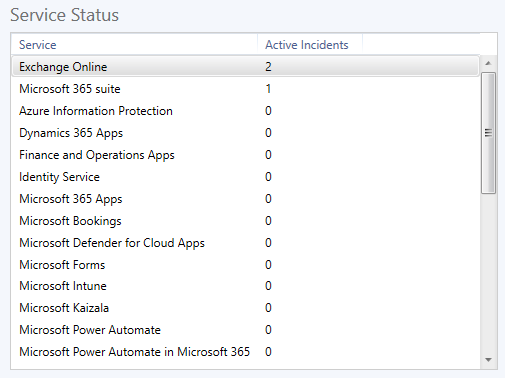 Alert widgetsThree bottom controls (Active Incidents, Resolved Incidents, and Admin Center) display filtered lists of alerts generated by the corresponding rules. Most generic data is displayed directly in the widget tables. Additional details can be found in alert context and custom fields available in the alert properties dialog. You may open the alert properties dialog by double-clicking the corresponding alert row, or via the context menu.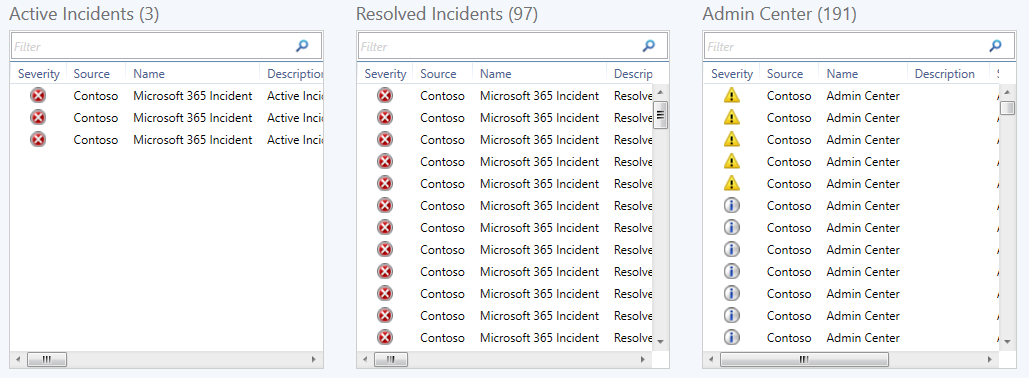 Active IncidentsActive Incidents widget displays the list of the Operations Manager alerts generated for currently active Microsoft 365 incidents for the selected subscription.Each alert contains additional information in its context: the list of affected services, and their status. An incident (and the corresponding alert) is considered as active (and shown in Active Incidents list) if any of the affected services has one of the following states:Information UnavailableInvestigatingService InterruptionService DegradationRestoring ServiceExtended RecoveryIf all affected services for the incident are in other states, then the incident (and the alert) is considered as resolved.Note that each incident also contains summary status. In some cases, summary status can be updated to Service Restored, but the internal status of the affected services is still non-operational. In such a situation, the corresponding alert will be considered as active (in other words, service status has higher priority than incident status).The corresponding rule is regularly updating alerts. An alert can disappear from the list of Active Incidents and appear in Resolved Incidents list when the status of the affected services changes.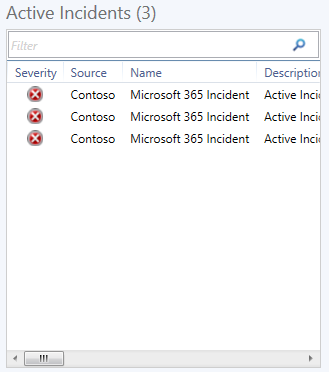 Resolved IncidentsResolved Incidents widget displays the list of the Operations Manager alerts generated for currently resolved Microsoft 365 incidents for the selected subscription.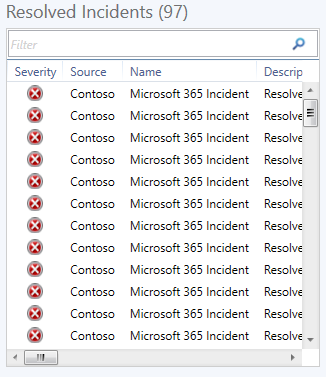 An incident (and the corresponding alert) is resolved (and shown in Resolved Incidents list) if there are no services having active incident states. The corresponding rule is regularly updating alerts. An alert can disappear from the list of Active Incidents and appear in Resolved Incidents list when the status of the affected services changes.Admin CenterAdmin Center widget displays the list of the Operations Manager alerts generated for informational messages for the selected Microsoft 365 subscription.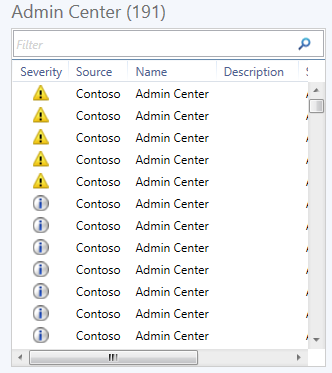 Admin Center messages contain additional information about updates, required actions, etc. Each Admin Center alert additionally contains an external link to the published article, or blog post with details. This hyperlink is included in the alert description text and the alert context.It is also possible to get a detailed description of any message or incident in Microsoft 365 Administration Portal. Direct links to Microsoft 365 Admin Center and Incidents webpages are included to alerts’ Product Knowledge. Authorization for the subscription is required to view these pages.Appendix: Troubleshooting the Watcher Node SetupThe watcher node is a critical component necessary for monitoring Microsoft 365. The watcher node is responsible for gathering important data from Microsoft 365 as well as executing synthetic transactions.The Microsoft 365 Management Pack includes a wizard to help simplify the setup of the watcher node. The basic requirements of the watcher node are as follows:The watcher node requires the SCOM health service and that it is a member of the SCOM management group where the Microsoft 365 Management Pack is installed. Management servers and gateways always meet this requirement.PowerShell version 5 or higher. It can be downloaded and installed as part of the Windows Management Framework 5.1:
https://www.microsoft.com/en-us/download/details.aspx?id=54616.NET version 4.7.2 or higherThe Teams Network Assessment Tool is required to evaluate network performance and network connectivity to determine how well the network would perform for a Microsoft Teams call. The watcher node setup wizard will attempt to install the Teams Network Assessment Tool, however if there are problems or if it needs to be installed manually see Appendix: Network Assessment Tools.If you experience errors when attempting to set up a new watcher node or if you are not seeing data in the Microsoft 365 reports and dashboards in the Operations Manager Console, then please check the following:On the watcher node system open the Event View and select the Operations Manager events. Look for event IDs in the range 900 – 999 for details about what might be going wrong.When installing a new watcher node, the wizard uses a SCOM task to install the necessary prerequisites. Ensure the SCOM agent account has enough privileges to install the required applications.If attempting to open the Microsoft 365 item in the Administration workspace, you get an error like the following:Could not load file or assembly ‘Microsoft.SystemCenter.M365.UI’, Version = ….This most often occurs when an updated version of the management pack is imported, but the Operations Manager Console has not been restarted. The previous versions of the required assemblies are already loaded into the Operations Console and the new versions cannot be loaded. Restarting the Console will resolve this issue.Appendix: Troubleshooting M365 MonitoringThere can be situations where monitoring M365 services is not behaving as expected. This section provides guidance on troubleshooting these scenarios.In general terms, make sure the configuration of the subscriptions and the watcher nodes are correct by selecting the Administration tab in the SCOM Console then clicking on the Microsoft 365 item. Verify the settings for the monitored subscriptions as well as the watcher nodes.The Windows Event Log is a useful source of information when troubleshooting. The Operations Manager folder is where all the specific events are logged. Check for events on the watcher node machine related to synthetic transactions and in particular look for any permissions-related messages which could prevent services from being monitored. Check for events on the local machine for issues with the Subscription or Watcher Node wizards.If an alert is being raised, select the alert in the Alert View, and review the messages. For more information, click the View additional knowledge… link and select the Alert Context tab to see the raw data returned, which will often include a detailed error message.When adding, removing, or editing watcher nodes including editing the monitoring configuration, make sure to wait for any updates to take effect. This can take an indeterminate period depending on several factors.If using certificates for authentication, and errors are logged which include Keyset does not exist, the reason is that the Default Action Account, or Run As accounts being used by the health service, do not have Read permission for the certificate on the health service. See Appendix: Certificates for instructions on setting the permissions.Troubleshooting Mail Flow MonitoringStart by checking your mail flow monitoring configuration. Open the Microsoft 365 item in the Administration workspace and edit the appropriate watcher node which is configured to monitor mail flow.The Subscription Endpoints wizard page has a Test Synthetic Transaction on Health Service button to ensure the watcher node can access the necessary Microsoft endpoints; verify the connection works and a synthetic transaction can be successfully completed.Next check the mail flow configuration:Ensure the M365-to-M365 Mail Flow option is selected.Verify the sender and receiver email addresses exist and are accessible.If monitoring ExchangeEnsure the Exchange URL is accessible, and the email addresses and password are correct.If both internal and external URLs exist for Exchange, the internal URL is probably the correct one to use on the watcher node.Troubleshooting SharePoint MonitoringStart by checking your SharePoint monitoring configuration. Open the Microsoft 365 item in the Administration workspace and edit the appropriate watcher node which is configured to monitor SharePoint.The Subscription Endpoints wizard page has a Test Synthetic Transaction on Health Service button to ensure the watcher node can access the necessary Microsoft endpoints; verify the connection works and a synthetic transaction can be successfully completed.Next check the watcher node configuration specifically the SharePoint/OneDrive Setup:Ensure the SharePoint/OneDrive option is selected.Ensure the SharePoint Library exists and is accessible. If it is not, Event ID 961 Unable to find Document Library named … will be logged in the Operations Manager log on the watcher node.Ensure the SharePoint site is correct and note the site entered is not the URL. The URL will be built using the site name entered.The Operations Manager event log on the health service machine may report 961 events, with a message like:Access to the path 'C:\Windows\TEMP\TestDoc-AgentComputerName.txt' is denied.This can occur if the action account does not have permission to write to the temporary file folder. Add the action account to the Security settings for the folder and ensure it has permission to Read & execute, List folder contents, Read, and Write.The Operations Manager event log on the health service machine may report 961 events, with a message like:Unable to connect to SharePoint site 'site name'.
State: Critical.
Exception: System.Exception: No subsites found under parent site 'site name'This can occur if the SharePoint Site specified in the watcher node wizard was not a valid site or sub-site.Troubleshooting Teams MonitoringStart by checking your Teams monitoring configuration. Open the Microsoft 365 item in the Administration workspace and edit the appropriate watcher node which is configured to monitor Teams.The Subscription Endpoints wizard page has a Test Synthetic Transaction on Health Service button to ensure the watcher node can access the necessary Microsoft endpoints; verify the connection works and a synthetic transaction can be successfully completed.Next check the Teams configuration, specifically the Teams & Network Setup:Ensure the Teams option is selected.Ensure the Team Name provided already exists and is accessible.Ensure the Existing Channel Name provided exists and is accessible. If it is not, Event ID 966 Unable to find Channel library named … will be logged in the Operations Manager log on the watcher node.Note that Teams Chat transactions are only performed if using Delegated authentication (otherwise zero values are returned).If the Teams for Business Network Assessment Tool is reporting the following message (in an alert):Invalid configuration detected: Failed to create/open directory for writing results: Microsoft Teams Network Assessment Tool\yyyymmddhhmmssffff_service_connectivity_check_results.txt.(Where yyyymmddhhmmssffff is the date and time the tool ran.) Check the note under Appendix: Network Assessment Tools about installing the tool manually.If the Skype for Business Network Assessment Tool (which is still supported, but upgrading to the Teams Network Assessment Tool is recommended) is reporting the following message (in an alert):Invalid configuration detected: Failed to open file for writing results. connectivity_results.txt. Please check the NetworkAssessmentTool.exe.config file.Check the note under Appendix: Network Assessment Tools about installing the tool manually.The Operations Manager event log on the health service machine may report 966 events, with a message like:Access to the path 'C:\Windows\TEMP\TestDocTeams-AgentComputerName.txt' is denied.This can occur if the action account does not have permission to write to the temporary file folder. Add the action account to the Security settings for the folder and ensure it has permission to Read & execute, List folder contents, Read, and Write.Troubleshooting LicensingLicensing information is only collected every 6 hours so viewing licensing information in the console as well as the dashboards and reports may be delayed.Troubleshooting Microsoft 365 Incidents and MessagesIf events having ID 26319 (Source: OpsMgr SDK Service) containing text: The user <yourDomain>\<yourOMActionAccount> does not have sufficient permission to perform the operation. appear in your Operations Manager event log on the Management Server, this is an indication that the Operations Manager Service Action Account has not been added to the Local Administrators group on the Management Server where this is logged.Add the named account to the Local Administrators group on the Management Server to resolve the problem and allow the Microsoft 365 Incident and Message rules to operate. This should be done for all Management Servers in the Management Servers pool.See this article for more information on correctly deploying SCOM (including adding the OM Server Action Account to Local Administrators group): https://kevinholman.com/2019/03/14/scom-2019-quickstart-deployment-guide/If events having ID 1900 to 1999 (Source: Health Service Modules) containing text: The user <yourDomain>\<yourOMActionAccount> does not have sufficient permission to perform the operation. appear in your Operations Manager event log on the Management Server, this is an indication that either:The correct permissions were not added to the application when upgrading from an earlier version of the management pack. See Upgrading from Microsoft 365 MP Version 10.1.100.0 for full instructions.Or the account is not a member of the Local Administrators group as detailed above.Appendix: Application Permission RequirementsThe following table provides details of the modules defined within the Microsoft 365 Management Pack, the GraphAPI method called by the module and the minimum application permissions required.Notes:1 Required only if using Secret or Certificate authentication (application permissions).2 Required only if using Delegated authentication (delegated permissions).Appendix: CertificatesAuthentication for GraphAPI, which is used by the Microsoft M365 management pack to perform many of the synthetic transactions, can use either Client Secrets, Delegated Authentication or Certificates. Client Secrets are like passwords, in they are “something you know.” Delegated authentication uses username and password to access specific resources. Client Secrets and Delegated authentication are easy to set up and use, but may be considered to not be secure enough, based on your organization’s policies. The alternative is Certificates, which are “something you have,” and are a more secure method of authentication. However, they are harder to set up and maintain.The Microsoft 365 management pack supports Client Secrets, Delegated Authentication and Certificates. When a subscription is created, a choice must be made, and that choice cannot be changed after the subscription is created (but you can always create a new subscription and edit any watcher nodes using the old subscription).Creation of certificates is beyond the scope of this document. Normally a corporate or commercial Public Key Infrastructure (PKI) would be used to generate the certificate. The following recommendations for creating the certificate may not be strictly required, but may be advisable:Once the certificate is created, there will be two files required. The first contains the public key, will usually have a .cer extension, and will be used when creating new subscriptions. The second will contain the private keys, will usually have a .pfx extension, and will need to be installed on all computers which can run synthetic transactions using GraphAPI. Specifically, that means each watcher node and all management servers which are members of the pool selected for the subscription. The certificates will also have a thumbprint which should be noted (it is just a “name”).Note that the private key file can be extracted from the .cer file using the Windows Certificate Manager. Follow these steps:Run CertLM.msc as an adminSelect the just generated certificate file (.cer)Right-click and select All Tasks, Export…Choose Yes, export the private keyChoose .PFX format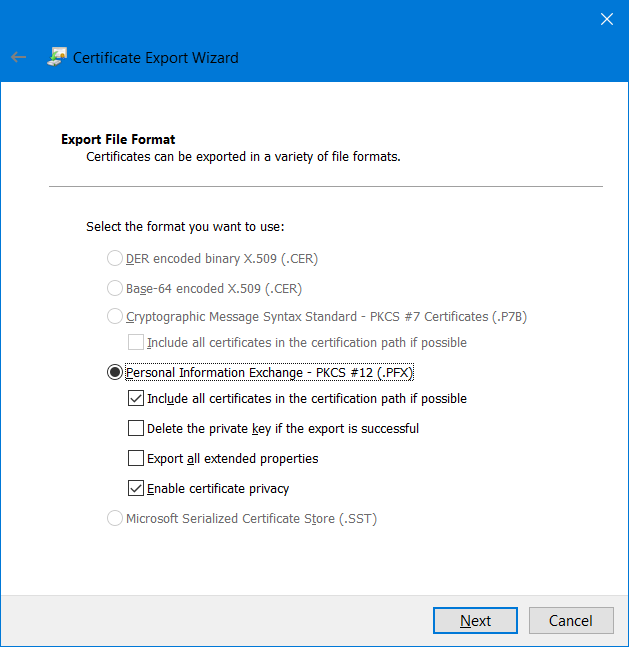 Specify a password.The private key certificate should be password protected and the two files should be stored securely where only authorized personnel have access to them.The .cer (public key) file can be used when creating new subscriptions, simply by selecting the file when creating the subscription.The .pfx (private key) file must be copied to each computer which will be used as a watcher node, as well as all computers in the management server pool being used by the subscription. After copying the private key file, it can be installed using PowerShell (run as an admin) with commands like the following:$password = Read-Host 'Enter Password' -AsSecureStringImport-PfxCertificate -FilePath '<<pathToFile>>.pfx' -CertStoreLocation 'Cert:\LocalMachine\My' -Password $passwordNote that the certificate store location (Cert:\LocalMachine\My) is important and must not be changed. The result will look something like this: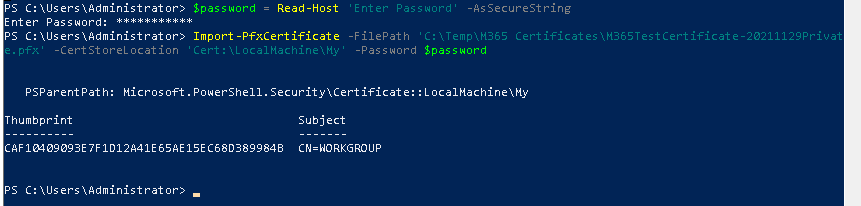 The certificate is now installed, but the Microsoft Monitoring Agent may not have permission to read the keys stored in the certificate. Follow these steps to review and set permissions:Run CertLM.msc as an adminSelect the just imported certificateRight-click, and from All Tasks, select Manage Private Keys…If the list of accounts does not include accounts being used as the Agent Action account, or with run as credentials for Microsoft 365 workflows, add that account and give them Read access.It is not recommended to give Everyone Read access, although it will work.Repeat the above procedure for each watcher node and management server that will be running synthetic transactions using the certificate-based subscription.Certificate RenewalWhen a certificate being used for authentication is about to expire, a warning alert will be raised (by default 30 days before expiration). When that happens, a new certificate should be generated and installed on the watcher nodes and added to the application in Azure. Finally, the subscription should be edited, and the new thumbprint should be specified. If the certificate is not updated, the synthetic transactions using that certificate will fail as soon as it expires.To create a new certificate, see the instructions above in this appendix. Follow the instructions above to install the certificate on the watcher nodes.To add the new certificate to the Azure application, see the section on creating a custom application and adding certificates above. Then edit the subscription using the old certificate and change the certificate thumbprint to the thumbprint for the new certificate.When the new certificate is being used successfully (may take 15 minutes or more), the old certificate can be removed from the watcher nodes and the Azure application, if desired.Appendix: Delegated AccessWhen using delegated permissions, access to Microsoft 365 resources is limited to only those resources permitted to the specific user credentials specified. The following resources may be helpful to establish the correct permissions to ensure the delegated users do not have access to any resources they are not supposed to have access to.The following are provided as a courtesy. Support requests for Microsoft 365 users and permissions should not be directed to the SCOM Feedback site (which is only for issues with the management pack).SharePoint/OneDriveCustomize permissions for a SharePoint list or libraryTeamsAssign policies to users and groupsM365 MailNormally the credentials used for mail (send or receive) would only have access to their own mailboxes. If access to other mailboxes is required, see the following:Give mailbox permissions to another userAppendix: Known IssuesThis section will be updated as product issues are encountered.Appendix: Event Log EntriesThe watcher node may log one of more of these events in the local Event Log in the Operations Manager section.The Management Server may log one or more of these events in the local Event Log in the Operations Manager section.Appendix: Cookdown and Interval OverridesOften rules and monitors share the same data source. For example, there are three rules and four monitors for Teams Network Assessment that all share a single data source. Operations Manager detects this situation and will only run a single copy of the data source and reuse the results for all seven rules and monitors. This decreases the load on a watcher node and ensures that all related workflows are working with a consistent set of data.This process is called cookdown. The following web page describes the process and advantages of performing cookdown.Operations Manager Management Pack Authoring - CookdownAs a result of cookdown, changing the interval at which synthetic transactions are executed suggests that all rules and monitors should be executed at the same rate. For instance, if the frequency that SharePoint is queried decreases, from the default once every 15 minutes to once every hour, all the rules and monitors must be overridden, or the synthetic transaction will still be run once every 15 minutes.Monitors all allow suppression of alerts until multiple consecutive failures have occurred. The default value for this is one, meaning that an alert will be raised immediately upon the first detection of a problem. If the Match Count and/or Sample Count parameters are overridden, it will take multiple failures before an alert is raised. This will result in a longer delay between the first failure and notification of the failure. If the Interval Seconds parameter is decreased to reduce the notification delay, updating all the rules and monitors sharing the same data source may be desired.Note: Increasing the frequency of data sources too much can appear to Microsoft 365 as an attack and should be considered carefully.The following table lists all the rules and monitors sharing the same data source. Overrides for any member of the group should usually be applied to all members of the group. Data source names which are bold have more than one rule and/or monitor.Appendix: Network Assessment ToolsTeams network assessment is evaluated using the Teams Network Assessment Tool (NAT). In previous releases, the management pack used Skype for Business Network Assessment Tool (which is now deprecated). Version 3 of the Microsoft 365 management pack will continue to work correctly with either NAT but will install the Teams NAT from the watcher node wizard. This allows existing watcher nodes to continue to work with the previously installed S4B NAT, until the Teams NAT is installed.Teams NAT Manual Installation and ConfigurationThe Teams Network Assessment Tool is used to evaluate network performance and network connectivity to determine how well the network would perform for a Microsoft Teams call. The watcher node setup wizard will attempt to install the Teams Network Assessment Tool, however if there are errors, or it needs to be installed manually use the following link:
https://www.microsoft.com/en-us/download/details.aspx?id=103017Note: A low privilege agent action account may not have permission to write the output file to the default location. In this case, the Microsoft 365 Teams NAT profile should have a higher privilege user assigned to it to allow the Teams NAT to work correctly.Using the Operations Manager Console select the Administration workspace.Select Run As Configuration, Profiles from the Administration tree.Select the Microsoft 365 Teams NAT profile, right-click and select Properties.Click Next to get to the Run As Accounts page.Click the Add button to add a new account.Select and existing Run As account or click New to create a new account.Select the All targeted objects radio button.Click OK, then Save, then OK.Skype for Business NAT Manual Installation and ConfigurationThe Skype for Business Network Assessment Tool is deprecated but was previously used to evaluate network performance and network connectivity to determine how well the network would perform for a Microsoft Teams call. The watcher node setup wizard no longer attempts to install the Skype for Business Network Assessment Tool, however if it needs to be installed manually use the following link:
https://www.microsoft.com/en-us/download/details.aspx?id=53885Note: If installed manually, the agent action account may not have permission to write the output file to the default location. In this case, edit the configuration file (typically in this location):C:\Program Files (x86)\Microsoft Skype for Business Network Assessment Tool\NetworkAssessmentTool.exe.configChange the ResultsFilePath and OutputFilePath settings to include a folder which the default action account has permission to write. For example (underlined text was added):<add key="ResultsFilePath" value="C:\ProgramData\Microsoft Skype for Business Network Assessment Tool\performance_results.tsv"/>And:<add key="OutputFilePath" value="C:\ProgramData\Microsoft Skype for Business Network Assessment Tool\connectivity_results.txt"/>Appendix: Microsoft 365 Clouds (incl. GCC High)The Microsoft 365 management pack supports the Microsoft 365 Worldwide, US Government GCC, and US Government GCC High clouds. Other clouds exist but have not been evaluated and are not officially supported.There are currently five different Microsoft 365 clouds. This table takes you to the list of endpoints for each one. The scope of Office 365 Management Pack is limited to Worldwide, GCC and GCC High subscriptions only.Reference:Microsoft 365 endpoints - Microsoft 365 Enterprise | Microsoft DocsGCC High Support for SubscriptionsWhen setting up a Subscription for GCC High, the Endpoint Selection should be set as follows (text follows the image):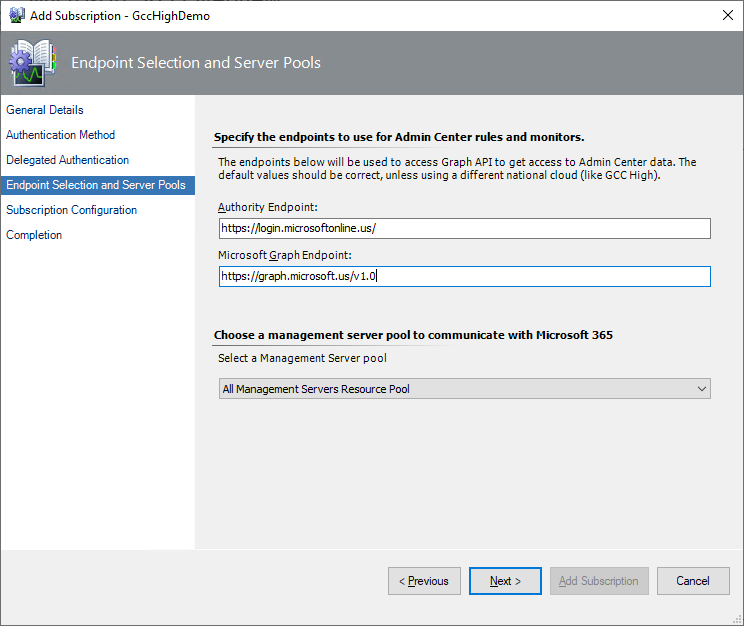 https://login.microsoftonline.ushttps://graph.microsoft.us/v1.0GCC High Support for Watcher NodesWhen setting up a Watcher Node to use a GCC High subscription, the Subscription Endpoints Setup should be set as follows (text follows the image):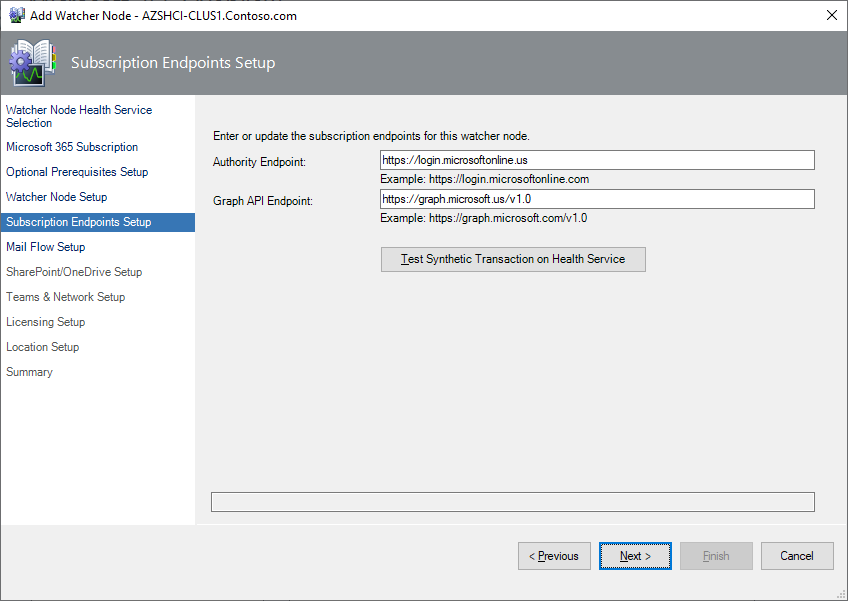 https://login.microsoftonline.ushttps://graph.microsoft.us/v1.0GCC High LimitationsMailbox Count is not supported under GCC. Rule M365 Mailbox Count M365 should be disabled on watcher nodes using GCC High subscriptions.Any alerts raised by this rule cannot be resolved, as the features are not supported, disabling the workflows is recommended to avoid unnecessary events/alerts.Release DateChangesMay, 2021Original (CTP) release of this management pack.Aug, 2021General Availability release of this management pack.Dec, 2021Version 2 of this management pack. Notable changes:Replaced Service Comms API with Graph API for M365 Service Health alerts.Allow choice of Certificate or Secret authentication for Graph API calls.Updated to latest version of MSAL library.Allow monitoring multiple license SKUs with single watcher node.Fixed automatic application creation in the Subscription wizard (due to changes to Azure Active Directory).Clarify internal vs. external on-premises Exchange URL’s.Fixed accessibility issues in HTML5 dashboards.May, 2022Version 3 of this management pack. Notable changes:Allow client secret, delegated or certificate authentication.Support Teams Network Assessment tool (S4B NAT still works).SKU license warning and critical thresholds are now defined as specific numbers rather than percentages and are defined on a per-SKU basis rather than one value applying equally to all SKUs.Office response time performance collection rule can now test against TCP ports (for example, HTTPS or port 443).Fixes several bugs with Service Health alerts reported by users.Fixed remaining accessibility issues in HTML5 dashboards.Add Teams Chat to Teams synthetic transaction (delegated authentication only).Allow management servers and gateways to be used as watcher nodes.Add monitor for certificates used in watcher node subscriptions.Synthetic Transaction Graph API methodsMinimum Application permissions requiredMicrosoft 365 Free/Busy checkGet ScheduleCalendars.ReadMicrosoft 365 Admin CenterGet Health Overviews
Get Messages
Get IssuesServiceHealth.Read.All
ServiceMessage.Read.AllMicrosoft 365 LicensingList Subscribed Skus
Get User License DetailsOrganization.Read.All
User.Read.All1
User.Read2Mailbox CountGet Organization
Get ReportsOrganization.Read.All
Reports.Read.AllMicrosoft 365 to Microsoft 365 Mail FlowList Mail Folders
List Messages 
Delete Message 
Send MailMail.ReadWrite
Mail.SendMicrosoft 365 to Exchange Mail FlowSend MailMail.SendSharePoint / OneDriveList Sites
List Drives
Upload Content
Download Content
Delete Drive ItemSites.Read.All
Files.ReadWrite.AllTeamsList Groups
List Channels
Get Files Folder
Upload Content
Download Content
Delete Drive ItemGroupMember.Read.All
Channel.ReadBasic.All
Files.ReadWrite.All
ChannelMessage.Send2
ChannelMessage.Read.All2FileDescriptionMicrosoft.SystemCenter.M365.mpbThis management pack can be used to monitor Microsoft 365 services. Microsoft.SystemCenter.M365.HtmlDashboard.mpThis management pack can be used to display dashboards in the Web Console. This requires Operations Manager 2019 or later.Microsoft 365 MP Operations Guide.docxThis document provides guidance to configuration and usage of Microsoft 365 Management Pack for System Center Operations ManagerAdmin Center message Category fieldCorresponding SCOM alert severityPlan for changeWarningPrevent or fix issuesCriticalStay informedInformationalDisplay NameDescriptionEnabledExchange Calendar Free/Busy Check Event CollectionThe rule collects the Exchange Calendar Free/Busy Check event data from the Operations Manager event log.trueExchange to M365 Event CollectionThis rule looks for and collects Exchange to M365 events in the Operations manager log.trueExchange to M365 Receive Duration Performance CollectionThis rule measures the amount of time it takes to receive and verify a test email from Exchange to M365 and collects the time in milliseconds.trueExchange to M365 Send Duration Performance CollectionThis rule measures the amount of time it takes to send a test email from Exchange and collects the time in milliseconds.trueExchange to M365 Total Duration Performance CollectionThis rule measures the total amount of time it takes to send a test email from Exchange and verify receipt of a test email from Exchange to M365 and collects the time in milliseconds.trueM365 (outlook.ha.office365.com) Response Time Performance CollectionThis rule pings the address outlook.ha.office365.com and collects the time in milliseconds. ICMP and TCP pinging to specific ports is supported.trueM365 (outlook.ms-acdc.office.com) Response Time Performance Collection This rule pings the address outlook.ms-acdc.office.com and collects the time in milliseconds. ICMP and TCP pinging to specific ports is supported.trueM365 (outlook.office365.com) Response Time Performance Collection This rule pings the address outlook.office365.com and collects the time in milliseconds. ICMP and TCP pinging to specific ports is supported.trueM365 Available License Count Event CollectionThis rule looks for and collects License Count events (where SKU Part Number is found) in the Operations Manager Log.trueM365 Calendar Free/Busy Check Event CollectionThe rule collects the M365 Calendar Free/Busy Check event data from the Operations Manager event log.trueM365 Consumed Units CollectionThis rule collects the number of Consumed licenses.trueM365 Mailbox Count M365This rule determines the number of mailboxes that exist under M365 and the associated organization's location.trueM365 Mailbox Count M365 Event CollectionThis rule looks for and collects Mailbox Count M365 events in the Operations Manager Log.trueM365 Office Pro Plus License Verification Event CollectionThis rule looks for and collects License Verification events in the Operations Manager Log.trueM365 Portal Login Performance CollectionThis rule connects to the Microsoft 365 Portal and logs in via synthetic transaction and collects the time in milliseconds.trueM365 to Exchange Event CollectionThis rule looks for and collects M365 to Exchange events in the Operations Manager log.trueM365 to Exchange Receive Duration Performance CollectionThis rule measures the amount of time it takes to receive and verify a test email from M365 to Exchange and collects the time in milliseconds.trueM365 to Exchange Send Duration Performance CollectionThis rule measures the amount of time it takes to send a test email from M365 and collects the time in milliseconds.trueM365 to Exchange Total Duration Performance CollectionThis rule measures the total amount of time it takes to send a test email from M365 and verify receipt of a test email from M365 to Exchange and collects the time in milliseconds.trueM365 to M365 Event CollectionThis rule looks for and collects M365 to M365 events in the Operations Manager log.trueM365 to M365 Receive Duration Performance CollectionThis rule measures the amount of time it takes to receive and verify a test email from M365 to M365 and collects the time in milliseconds.trueM365 to M365 Send Duration Performance CollectionThis rule measures the amount of time it takes to send a test email from M365 and collects the time in milliseconds.trueM365 to M365 Total Duration Performance CollectionThis rule measures the total amount of time it takes to send a test email from M365 and verify receipt of a test email from M365 to M365 and collects the time in milliseconds.trueM365 Total Units CollectionThis rule collects the number of Total licenses.trueMicrosoft 365 .Net Framework RuleMicrosoft 365 .Net Framework Rule.falseMicrosoft 365 Admin Center Critical alerting ruleWhen this rule receives an Admin Center message of "preventOrFixIssue" category, it generates or updates a corresponding Critical Alert in the Operations Manager.falseMicrosoft 365 Admin Center Informational alerting ruleWhen this rule receives an Admin Center message of "stayInformed" category, it generates or updates a corresponding Informational Alert in the Operations Manager.falseMicrosoft 365 Admin Center Warning alerting ruleWhen this rule receives an Admin Center message of "planForChange" category, it generates or updates a corresponding Warning Alert in the Operations Manager.falseMicrosoft 365 Alert Autoclose ruleThe rule is used to process the list of all Events for the Subscription via Microsoft 365 API and to close obsolete Alerts in the Operations Manager.trueMicrosoft 365 Incidents alerting ruleThe rule is used to process the list of Active and Resolved Incidents for the Subscription via Microsoft 365 API, and to generate or update corresponding Alerts in the Operations Manager.falseMicrosoft M365 Subscription Alert Telemetry RuleSubscription alert telemetry rule for Microsoft M365trueMicrosoft M365 Watcher Node Telemetry RuleWatcher node telemetry rule for Microsoft M365trueSharePoint Connection Errors RuleThis event rule looks in the Operations Manager log for connection errors from the SharePoint Performance Monitor.trueSharePoint Performance Download RuleThe rule measures the test file download time from SharePoint in milliseconds.trueSharePoint Performance Event CollectionThe rule collects the SharePoint Performance event data from the Operations Manager event log.trueSharePoint Performance Total RuleThe rule measures the test file upload and download time to and from SharePoint in milliseconds.trueSharePoint Performance Upload RuleThe rule measures the test file upload time to SharePoint in milliseconds.trueTeams Connection Errors RuleThis event rule looks in the Operations Manager log for connection errors from the Teams Performance Monitor.trueTeams Event CollectionThis rule looks for and collects Teams Network Assessment events in the Operations Manager log.trueTeams Network Assessment Average Jitter Performance CollectionThis rule measures and collects the average jitter from the Microsoft Teams Network Assessment Tool.trueTeams Network Assessment Packet Loss Rate Performance CollectionThis rule measures and collects the packet loss rate from the Microsoft Teams Network Assessment Tool.trueTeams Network Assessment Round Trip Latency Performance CollectionThis rule measures and collects the round-trip latency from the Microsoft Teams Network Assessment Tool.trueTeams Performance Event CollectionThe rule collects the Teams Performance event data from the Operations Manager event log.trueTeams Performance Upload RuleThe rule measures the test file upload time to Teams in milliseconds.trueTeams Performance Download RuleThe rule measures the test file download time from Teams in milliseconds.trueTeams Performance File Total RuleThe rule measures the test file upload and download time to and from Teams in milliseconds.trueTeams Performance Chat Send RuleThe rule measures the time it takes to send a Teams Chat in milliseconds.trueTeams Performance Chat Verify RuleThe rule measures the time it takes to verify a Teams Chat in milliseconds.trueTeams Performance Chat Total RuleThe rule measures the total time it takes to send and verify a Teams Chat in milliseconds.trueTeams Performance Total RuleThe rule measures the total Teams test file upload and download time and the Chat send and verify time in milliseconds.trueDisplay NameDescriptionEnabledExchange Calendar Free/Busy Check MonitorThe monitor implements synthetic transactions to verify the ability to obtain free/busy status from Exchange.trueExchange to M365 Mail Flow MonitorThis monitor logs into Exchange using the OnPrem Sender Profile and sends a test message to the M365 Receiver Profile. It then logs into the account specified in the M365 Receiver Profile and verifies receipt of the email from the OnPrem Sender Profile.trueCertificate Expiry MonitorThis monitor determines if the certificate used by a watcher node has expired or if the number of days until certificate expiry is lower than the set threshold. If the watcher node subscription is not using certificates, this monitor always succeeds.trueM365 Available License Count MonitorThis monitor determines if the number of available M365 licenses is greater than the set warning and critical thresholds.trueM365 Calendar Free/Busy Check MonitorThe monitor implements synthetic transactions to verify the ability to obtain free/busy status from M365.trueM365 Connection State monitorMicrosoft 365 Connection State monitortrueM365 Mailbox Count M365 MonitorThis monitor determines the number of mailboxes that exist under M365 and the associated organization's location.trueM365 Office Pro Plus License Verification MonitorThis monitor determines if there are M365 licenses available and a connection can be made to retrieve licenses.trueM365 Teams Network Assessment Average Jitter MonitorThis monitor evaluates whether the Microsoft Teams Network Assessment Tool reports an acceptable average jitter.trueM365 Teams Network Assessment Packet Loss Rate MonitorThis monitor evaluates whether the Microsoft Teams Network Assessment Tool reports an acceptable packet loss rate.trueM365 Teams Network Assessment Round Trip Latency MonitorThis monitor evaluates whether the Microsoft Teams Network Assessment Tool reports an acceptable round-trip latency.trueM365 Teams Network Assessment Status MonitorThis monitor evaluates whether Teams can be successfully contacted using the Microsoft Teams Network Assessment Tool.trueM365 to Exchange Mail Flow MonitorThis monitor logs into M365 using the M365 Sender Profile and sends a test message to the Exchange Receiver Profile. It then logs into the account specified in the Exchange Receiver Profile and verifies receipt of the email from the M365 Sender Profile.trueM365 to M365 Mail Flow MonitorThis monitor logs into M365 using the M365 Sender Profile and sends a test message to the M365 Receiver Profile. It then logs into the account specified in the M365 Receiver Profile and verifies receipt of the email from the M365 Sender Profile.trueMicrosoft 365 MP WatcherNode Aggregate Monitor AvailabilityThis availability aggregate monitor summarizes all availability monitors for the Microsoft 365 Watcher Node.trueMicrosoft 365 MP WatcherNode Aggregate Monitor PerformanceThis performance aggregate monitor summarizes all performance monitors for the Microsoft 365 Watcher Node.trueMicrosoft 365 MP WatcherNode Hybrid Mail Flow Aggregate Monitor AvailabilityThis availability aggregate monitor summarizes all Hybrid mail flow availability monitors for the Microsoft 365 Watcher Node.trueMicrosoft 365 MP WatcherNode Hybrid Mail Flow Aggregate Monitor PerformanceThis performance aggregate monitor summarizes all Hybrid mail flow performance monitors for the Microsoft 365 Watcher Node.trueMicrosoft 365 MP WatcherNode Hybrid Mail Flow Dependency Monitor AvailabilityThis availability dependency monitor rolls up Hybrid mail flow availability health to the Microsoft 365 Watcher Node.trueMicrosoft 365 MP WatcherNode Hybrid Mail Flow Dependency Monitor PerformanceThis availability dependency monitor rolls up Hybrid mail flow performance health to the Microsoft 365 Watcher Node.trueMicrosoft 365 MP WatcherNode Licensing Aggregate Monitor AvailabilityThis availability aggregate monitor summarizes all licensing availability monitors for the Microsoft 365 Watcher Node.trueMicrosoft 365 MP WatcherNode Licensing Aggregate Monitor PerformanceThis performance aggregate monitor summarizes all licensing performance monitors for the Microsoft 365 Watcher Node.trueMicrosoft 365 MP WatcherNode Licensing Dependency Monitor AvailabilityThis availability dependency monitor rolls up licensing availability health to the Microsoft 365 Watcher Node.trueMicrosoft 365 MP WatcherNode Licensing Dependency Monitor PerformanceThis availability dependency monitor rolls up licensing performance health to the Microsoft 365 Watcher Node.trueMicrosoft 365 MP WatcherNode M365 Mail Flow Aggregate Monitor AvailabilityThis availability aggregate monitor summarizes all M365 mail flow availability monitors for the Microsoft 365 Watcher Node.trueMicrosoft 365 MP WatcherNode M365 Mail Flow Aggregate Monitor PerformanceThis performance aggregate monitor summarizes all M365 mail flow performance monitors for the Microsoft 365 Watcher Node.trueMicrosoft 365 MP WatcherNode M365 Mail Flow Dependency Monitor AvailabilityThis availability dependency monitor rolls up M365 mail flow availability health to the Microsoft 365 Watcher Node.trueMicrosoft 365 MP WatcherNode M365 Mail Flow Dependency Monitor PerformanceThis availability dependency monitor rolls up M365 mail flow performance health to the Microsoft 365 Watcher Node.trueMicrosoft 365 MP WatcherNode Networking Aggregate Monitor AvailabilityThis availability aggregate monitor summarizes all networking availability monitors for the Microsoft 365 Watcher Node.trueMicrosoft 365 MP WatcherNode Networking Aggregate Monitor PerformanceThis performance aggregate monitor summarizes all networking performance monitors for the Microsoft 365 Watcher Node.trueMicrosoft 365 MP WatcherNode Networking Dependency Monitor AvailabilityThis availability dependency monitor rolls up networking availability health to the Microsoft 365 Watcher Node.trueMicrosoft 365 MP WatcherNode Networking Dependency Monitor PerformanceThis availability dependency monitor rolls up networking performance health to the Microsoft 365 Watcher Node.trueMicrosoft 365 MP WatcherNode SharePoint Aggregate Monitor AvailabilityThis availability aggregate monitor summarizes all SharePoint availability monitors for the Microsoft 365 Watcher Node.trueMicrosoft 365 MP WatcherNode SharePoint Aggregate Monitor PerformanceThis performance aggregate monitor summarizes all SharePoint performance monitors for the Microsoft 365 Watcher Node.trueMicrosoft 365 MP WatcherNode SharePoint Dependency Monitor AvailabilityThis availability dependency monitor rolls up SharePoint availability health to the Microsoft 365 Watcher Node.trueMicrosoft 365 MP WatcherNode SharePoint Dependency Monitor PerformanceThis availability dependency monitor rolls up SharePoint performance health to the Microsoft 365 Watcher Node.trueMicrosoft 365 MP WatcherNode Teams Aggregate Monitor AvailabilityThis availability aggregate monitor summarizes all Teams availability monitors for the Microsoft 365 Watcher Node.trueMicrosoft 365 MP WatcherNode Teams Aggregate Monitor PerformanceThis performance aggregate monitor summarizes all Teams performance monitors for the Microsoft 365 Watcher Node.trueMicrosoft 365 MP WatcherNode Teams Dependency Monitor AvailabilityThis availability dependency monitor rolls up Teams availability health to the Microsoft 365 Watcher Node.trueMicrosoft 365 MP WatcherNode Teams Dependency Monitor PerformanceThis availability dependency monitor rolls up Teams performance health to the Microsoft 365 Watcher Node.trueSharePoint Connection MonitorThe monitor is an event monitor. It checks if a connection can be made to SharePoint Online. The monitor has two health states: healthy and critical.trueSharePoint Performance MonitorThe monitor implements synthetic transactions to verify the ability to upload and download files to and from SharePoint.trueTeams Connection MonitorThe monitor is an event monitor. It checks if a connection can be made to Teams Online. The monitor has two health states: healthy and critical.trueTeams Performance MonitorThe monitor implements synthetic transactions to verify the ability to upload and download files to and from Teams.trueTeams Performance Chat Total Time MonitorThis monitor evaluates whether the Teams Chat message takes an acceptable time to send and verify.trueDisplay NameDescriptionInterval (seconds)Specifies the frequency at which the rules or monitors will be run.Timeout (seconds)Specifies the time the workflow is allowed to run before being closed and marked as failed.Match CountSpecifies the number of failures that must occur before an alert is raised.Sample CountSpecifies the number of samples that should be considered for Match Count.Synchronization TimeThe synchronization time specified by using a 24-hour format.Sleep Interval (seconds)Specifies the number of seconds to wait between checking for incoming email.Port NumberSpecifies the TCP port number to use for pings. Can be numeric, or HTTP, HTTPS, RDP, SMB, WinRM, or UDP for ICMP pings. If ICMP is blocked, HTTPS is recommended for the Office endpoints.SKU Part NumberSKU Part Number to query for license counts.Threshold ValueThe value to compare against. Healthy state means the sample value is less than or equal to the threshold value.M365 Available License Count MonitorM365 Available License Count MonitorCritical threshold percentageDeprecated; this license threshold value only exists to maintain backwards compatibility with previous versions of the management pack. This value is ignored once a pre-existing watcher node’s configuration has been modified by editing it using the watcher node wizard.Warning threshold percentageDeprecated (see Critical threshold percentage above)Certificate Expiry MonitorWarning DaysSpecifies the value that is compared with the number of days remaining until a certificate expires to determine if a warning state should be generated.Microsoft 365 Alert Autoclose ruleMicrosoft 365 Alert Autoclose ruleMax Alert Age (seconds)Specifies the time the alert is active before being closed.Microsoft 365 Incidents alerting ruleMicrosoft 365 Incidents alerting ruleInclude resolved incidentsCreates an alert for a resolved incident if no active alert exists for the incident in SCOM.Reopen Closed AlertsCreates a new alert if new information for a closed alert was received.Report NameDescriptionActive AlertsActive Alerts view displays the cumulative list of all alerts targeted at all configured subscriptions (Active Incidents, Resolved Incidents, Admin Center Messages, Connection State monitor alerts) and alerts from synthetic transactions.M365 Hybrid Mail Flow Performance DashboardDisplays key performance measurements of the time to send mail from Exchange to M365 and from M365 to Exchange.M365 Licensing DashboardShows alerts and events related to M365 licenses. If the license thresholds are exceeded and alert will be raised and will be visible in this dashboard.M365 Mail Flow DashboardShows alerts and events related to the flow of mail in M365. M365 Mail Flow Performance DashboardShows the time to send and receive mail on M365.M365 Monitoring DashboardShows the overall health of the M365 subscriptions being monitored as well as any active incidents and messages.M365 Network Performance DashboardShows the M365 portal login times as well as ping response times to key services.M365 SharePoint DashboardShows alerts and events related to SharePoint and OneDrive. M365 SharePoint Performance DashboardThis dashboard included SharePoint upload times, SharePoint download times and the aggregate times.M365 Teams DashboardShows alerts and events related to Teams.M365 Teams Network Assessment DashboardThis dashboard shows alerts and events related to monitoring Teams network performance. M365 Teams Network Assessment Performance DashboardShows the performance details of key network metrics related to Teams including packet loss rate, round trip latency, and average jitter. M365 Teams Performance DashboardThis dashboard included Teams upload times, Teams download times, Chat send times, Chat verify times and the aggregate times.M365 Watcher NodesThis report shows the list of currently configured watcher nodes and the properties of each watcher node and the health state of each synthetic transaction area.Report NameDescriptionConsumed LicensesThis report will show the total number of consumed Microsoft 365 licenses. The rule that collects the license information runs once a day so until the watcher node has been running for 24-hours, there will be no data displayed in this report.M365 Available License Count AlertsShows all alerts related to the M365 license count. M365 Available License Count ErrorsShows all events related to the M365 license count.M365 Office Pro Plus License Verification AlertsShows all alerts related to checking if the License Verification email address is valid.M365 Office Pro Plus License Verification ErrorsShows all events related to checking if the License Verification email address is valid.Report NameDescriptionExchange Calendar Free/Busy Check ErrorsShows events related to checking Exchange Free/Busy information. Exchange to M365 ErrorsShows events related to the flow of email between Exchange and M365Exchange to M365 Mail Flow AlertsShows alerts related to the flow of email between Exchange and M365M365 Calendar Free/Busy Check ErrorsShows events related to checking M365 Free/Busy information.M365 Mailbox CountShows a chart of the count of M365 mailboxes.M365 Mailbox Count ErrorsShows events related to the collection of the count of M365 mailboxes.M365 to Exchange ErrorsShows events related to the flow of email between M365 and Exchange M365 to Exchange Mail Flow AlertsShows alerts related to the flow of email between M365 and Exchange M365 to M365 ErrorsShows events related to the flow of email between M365 and M365M365 to M365 Mail Flow AlertsShows alerts related to the flow of email between M365 and M365Report NameDescriptionExchange to M365 Receive PerformanceShows the time taken to send mail from Exchange to M365Exchange to M365 Send PerformanceShows the time taken for Exchange to accept a request to send mail.Exchange to M365 Total PerformanceShows the total time taken to send mail from Exchange and receive it in M365M365 Portal Login PerformanceShows the time it takes to login to the Microsoft 365 portalM365 to Exchange Receive PerformanceShows the time taken to send mail from M365 to ExchangeM365 to Exchange Send PerformanceShows the time taken for M365 to accept a request to send mailM365 to Exchange Total PerformanceShows the total time taken to send mail from M365 and receive it in Exchange M365 to M365 Receive PerformanceShows the time taken to send mail from M365 to M365M365 to M365 Send PerformanceShows the time taken for M365 to accept a request to send mailM365 to M365 Total PerformanceShows the total time taken to send mail from M365 and receive it in Exchange Ping Response Time (outlook.ha.office365.com)Shows the time to ping the Outlook service outlook.ha.office365.comPing Response Time (outlook.ms-acdc.office.com)Shows the time to ping the Outlook service outlook.ms-acdc.office.comPing Response Time (outlook.office365.com)Shows the time to ping the Outlook service outlook.office365.comSharePoint Download PerformanceShows the time to download from SharePointSharePoint Total PerformanceShows the total download and upload time from SharePointSharePoint Upload PerformanceShows the time to upload to SharePointTeams Download PerformanceShows the time to download from TeamsTeams Network Assessment Average JitterShows the average jitter of a Teams call initiated on the watcher nodeTeams Network Assessment Packet Loss RateShows the packet loss rate of a Teams call initiated on the watcher nodeTeams Network Assessment Round Trip LatencyShows the round-trip latency of a Teams call initiated on the watcher nodeTeams Total PerformanceShows the total download and upload time from TeamsTeams Upload PerformanceShows the time to upload to TeamsReport NameDescriptionSharePoint Connection ErrorsShows events related to SharePoint connection errorsSharePoint Connection Monitor AlertsShows alerts related to the connection to SharePointSharePoint Performance ErrorsShows events related to SharePoint performanceSharePoint Performance Monitor AlertsShows alerts related to SharePoint performance Report NameDescriptionTeams Connection ErrorsShows any errors related to connecting to Teams.Teams Connection Monitor AlertsShows alerts related to connecting to Teams.Teams Network Assessment AlertsShows alerts related to Teams network assessmentTeams Network Assessment ErrorsShows events related to Teams network assessmentTeams Performance ErrorsShows events related to Teams performance.Teams Performance Monitor Alerts Shows alerts related to Teams network assessmentReport NameDescriptionActive AlertsShows active alerts across all M365 services which are being monitored.ExchangeShows the status of Exchange and M365 mail flow including mail flow durations.Geo ViewShows the state of the watcher nodes and the state of the M365 services from a geographic perspective.License StatusShows the status of licensing including used and total license counts.NetworkShows the status of network traffic to various M365 services.SharePointShows the status of SharePoint including download and upload times.Teams NetworkShows the status of Teams network including round trip latency, jitter, and packet loss rate.Teams Synth TransactionsShows the status of Teams synthetic transactions including download, upload, chat send, and chat verify times.Synthetic TransactionMinimum Application permission requiredGraph API methodsModuleM365 Free/Busy CheckCalendars.ReadGet ScheduleCalendarFreeBusyCheckM365Admin CenterServiceHealth.Read.AllGet Health OverviewsGetServices, ConnectionStateAdmin CenterServiceMessage.Read.AllGet Issues, Get MessagesConnectionState, AlertAutoClose, GetAlertsM365 Licensing, NetworkOrganization.Read.AllList Subscribed SkusConsumedUnits, GetAccountSku, LicenseCount, PortalLogin, TestConnectionM365 LicensingUser.Read.All1
User.Read2Get User License DetailsLicenseVerificationM365 Mailbox CountOrganization.Read.AllGet OrganizationMailboxCountM365M365 Mailbox CountReports.Read.AllGet ReportsMailboxCountM365M365 to M365 Mail Flow, M365 to Exchange Mail FlowMail.ReadBasic.AllList Mail Folders, List MessagesMailFlowExchangeToM365, MailFlowM365ToM365M365 to M365 Mail Flow, M365 to Exchange Mail FlowMail.ReadWriteDelete MessageMailFlowExchangeToM365, MailFlowM365ToM365M365 to M365 Mail Flow, M365 to Exchange Mail FlowMail.SendSend MailMailFlowM365ToExchange, MailFlowM365ToM365SharePoint / OneDriveSites.Read.AllList SitesSharePointPerformanceSharePoint / OneDrive, TeamsFiles.Read.AllList Drives, Download Content, Get Files FolderSharePointPerformance, TeamsPerformanceSharePoint / OneDrive, TeamsFiles.ReadWrite.AllUpload Content, Delete Drive ItemSharePointPerformance, TeamsPerformanceTeamsChannel.ReadBasic.AllList ChannelsTeamsPerformanceTeamsGroupMember.Read.AllList GroupsTeamsPerformanceTeamsChannelMessage.Send2Post MessageTeamsPerformanceTeamsChannelMessage.Read.All2Get MessageTeamsPerformanceHash AlgorithmSHA 512Key Length2028Key Export PolicyExportableDuration3 yearsMP ElementEvent IDDiscoverM365WatcherNode900PortalLogin910PingRTTACDC915PingRTTHA916PingRTTO365917ConsumedUnits920GetAccountSKU921LicenseCount (Error)930LicenseCount931LicenseVerification940CertificateExpiry945MailFlowExchangeToM365950MailFlowM365ToExchange951MailFlowM365ToM365952MailboxCountM365955CalendarFreeBusyCheckM365956CalendarFreeBusyCheckExchange957SharePointPerformance (Connect)960SharePointPerformance961TeamsPerformance (Connect)965TeamsPerformance966TeamsNetworkAssessment970VerifyPrerequisites980InstallPrerequisites981Watcher Node telemetry985Subscription Alerts telemetry986Watcher Node wizard (Info)990Watcher Node wizard (Warning)991Watcher Node wizard (Error)992Managed Module Exception999MP ElementEvent IDGetServices (Info)1910GetServices (Error)1912ConnectionState (Info)1920ConnectionState (Error)1922AlertAutoclose (Info)1930AlertAutoclose (Error)1932GetAlerts (Info)1940GetAlerts (Error)1942Data SourceRule/Monitor Display NameAlert AutocloseMicrosoft 365 Alert Autoclose ruleExchange Calendar Free/Busy CheckExchange Calendar Free/Busy Check MonitorM365 Calendar Free/Busy CheckM365 Calendar Free/Busy Check MonitorConsumed Units CollectionM365 Consumed Units Collection
M365 Total Units CollectionMicrosoft 365 EventsMicrosoft 365 Incidents alerting ruleExchange to M365 Mail FlowExchange to M365 Mail Flow Monitor
Exchange to M365 Receive Duration Performance Collection
Exchange to M365 Send Duration Performance Collection
Exchange to M365 Total Duration Performance CollectionAvailable License CountM365 Available License Count MonitorOffice Pro Plus License VerificationM365 Office Pro Plus License Verification MonitorM365 to Exchange Mail FlowM365 to Exchange Mail Flow Monitor
M365 to Exchange Receive Duration Performance Collection
M365 to Exchange Send Duration Performance Collection
M365 to Exchange Total Duration Performance CollectionM365 to M365 Mail FlowM365 to M365 Mail Flow Monitor
M365 to M365 Receive Duration Performance Collection
M365 to M365 Send Duration Performance Collection
M365 to M365 Total Duration Performance CollectionMailbox Count M365M365 Mailbox Count M365 Monitor
M365 Mailbox Count M365Microsoft 365 MessagesMicrosoft 365 Admin Center Critical alerting rule
Microsoft 365 Admin Center Informational alerting rule
Microsoft 365 Admin Center Warning alerting rulePortal Login PerformanceM365 Portal Login Performance CollectionACDC PerformanceM365 (outlook.ms-acdc.office.com) Response Time Performance CollectionHA PerformanceM365 (outlook.ha.office365.com) Response Time Performance CollectionOffice PerformanceM365 (outlook.office365.com) Response Time Performance CollectionSharePoint PerformanceSharePoint Performance Monitor
SharePoint Performance Download Rule
SharePoint Performance Total Rule
SharePoint Performance Upload RuleTeams Network AssessmentM365 Teams Network Assessment Status Monitor
M365 Teams Network Assessment Average Jitter Monitor
M365 Teams Network Assessment Packet Loss Rate Monitor
M365 Teams Network Assessment Round Trip Latency Monitor
Teams Network Assessment Average Jitter Performance Collection
Teams Network Assessment Packet Loss Rate Performance Collection
Teams Network Assessment Round Trip Latency Performance CollectionTeams PerformanceTeams Performance Monitor
Teams Performance Download Rule
Teams Performance Total Rule
Teams Performance Upload Rule
Teams Performance Chat Total Time Monitor
Teams Performance Chat Send Rule
Teams Performance Chat Verify Rule
Teams Performance Chat Total Rule
Teams Performance File Total RuleCloudDescriptionIn scope of Microsoft 365 MPWorldwide endpointsThe endpoints for worldwide Microsoft 365 subscriptions, which include the United States Government Community Cloud (GCC).YesU.S. Government DoD endpointsThe endpoints for United States Department of Defense (DoD) subscriptions.NoU.S. Government GCC High endpointsThe endpoints for United States Government Community Cloud High (GCC High) subscriptions.YesMicrosoft 365 operated by 21Vianet endpointsThe endpoints for Microsoft 365 operated by 21Vianet, which is designed to meet the needs for Microsoft 365 in China.NoMicrosoft 365 Germany endpointsThe endpoints for a separate cloud in Europe for the most regulated customers in Germany, the European Union (EU), and the European Free Trade Association (EFTA).No